RIUNIONE SABATO 13 APRILE IMPIEGO GIOVANI 2024/25. IL CRL INCONTRA I PRESIDENTI DI ECCELLENZA E PROMOZIONE	3SCANDENZA 15/04/24 CORREZIONE CODICI FISCALI ATLETI E DIRIGENTI – TESSERAMENTI 2023	3SCADENZA TERMINI PERENTORI DI ADEGUAMENTO STATUTI A.S.D. E S.S.D.	41. Comunicazioni della f.i.g.c.	52. Comunicazioni della lega nazionale dilettanti	52.1 Comunicati Ufficiali L.N.D.	52.2 Circolari Ufficiali L.N.D.	53. Comunicazioni del Comitato Regionale Lombardia	63.1 Consiglio Direttivo	63.2 Segreteria	63.2.1 PUBBLICAZIONE PROSSIMI COMUNICATI UFFICIALI	63.2.2 PROGRAMMAZIONE GARE DI RECUPERO	63.2.3 FASI FINALI TITOLO REGIONALE JUNIORES REGIONALE UNDER 19 A	73.2.4 Programma gare PLAY OUT JUNIORES REGIONALE UNDER 19 “A”	83.2.5 GRADUATORIe COPPA DISCIPLINA COPPA LOMBARDIA	93.2.6 PROGRAMMA GARE Coppa LOMBARDIA SECONDA CATEGORIA	93.2.7 Svincoli per inattivita’ art.109 dilettanti	93.2.8 svincolI art. 117 bis N.O.I.F. per Risoluzione del rapporto contrattuale di lavoro sportivo o di apprendistato con calciatori/calciatrici non professionisti/e, “giovani dilettanti”, “giovani di serie” e dei “giocatori / giocatrici di Calcio a 5”	93.2.9 AUTORIZZAZIONE EX ART. 34 COMMA 3 DELLE N.O.I.F. - CALCIATORI “GIOVANI” E/O “GIOVANI DI SERIE” TESSERATI PER SOCIETA’ ASSOCIATE ALLA L.N.D. E/O ALTRE LEGHE	103.2.10 Approvazione Tornei – LND	103.2.11 ufficializzazione numerazione maglie personalizzate	104. Comunicazioni per l’attività del Settore Giovanile Scolastico del C.R.L.	114.1 Attività S.G.S. di competenza L.N.D.	114.1.1 Programma gare TORNEO PROVINCE	114.1.2 Svincoli PER INATTIVITA’ CALCIATORi settore giovanile	124.1.3 APPROVAZIONE Tornei – Settore Giovanile Scolastico	124.2 Attività di competenza s.g.s.	144.2.1 Pubblicazione circolare UFFICIALE	144.2.2 INCONTRI INFORMATIVI SCUOLE CALCIO ÉLITE	145. Notizie su Attività Agonistica	156. CALCIO femminile	836.1 segreteria	836.2 NOTIZIE SU ATTIVITA’ AGONISTICA	837. calcio a cinque	957.1 segreteria	957.1.1 PLAY OFF calcio a 5 CAMPIONATO SERIE C1 MASCHILE	957.1.2 PLAY OUT calcio a 5 CAMPIONATO SERIE C1 MASCHILE – 1^ TURNO	967.1.3 PLAY OFF calcio a 5 CAMPIONATO REGIONALE FEMMINILE – PROGRAMMA GARE 3^ TURNO	977.1.4 PLAY OFF calcio a 5 CAMPIONATO UNDER 17 MASCHILE – PROGRAMMA GARE 2^ TURNO	977.1.5 PLAY OFF calcio a 5 CAMPIONATO UNDER 15 – PROGRAMMA GARE 2^ TURNO	987.1.6 CONVOCAZIONI CALCIO A 5 60° EDIZIONE “TORNEO DELLE REGIONI 2023-2024”	997.1.7 CONVOCAZIONE PER ALLENAMENTO – CATEGORIA UNDER 19 C5	1047.1.8 CONVOCAZIONE PER allenamento – CATEGORIA FEMMINILE UNDER 25 CALCIO A 5	1057.1.9 CONVOCAZIONE PER allenamento – CATEGORIA FEMMINILE UNDER 25 CALCIO A 5	1067.1.10 cONVOCAZIONE PER allenamento – CATEGORIA FEMMINILE UNDER 25 CALCIO A 5	1077.1.11 CONVOCAZIONE PER ALLENAMENTO – CATEGORIA UNDER 15—	1087.2 NOTIZIE SU ATTIVITA’ AGONISTICA	1098. divisione calcio paralimpico sperimentale	1158.1 segreteria	1158.2 NOTIZIE SU ATTIVITA’ AGONISTICA	1159. Delibere della Corte Sportiva di Appello Territoriale	1169.1 Corte Sportiva di Appello Territoriale del C.R. Lombardia	1169.2 Tribunale Federale Territoriale del C.R. Lombardia	13510. Rettifiche	14111. Legenda	144Legenda Simboli Giustizia Sportiva	144RIUNIONE SABATO 13 APRILE IMPIEGO GIOVANI 2024/25. IL CRL INCONTRA I PRESIDENTI DI ECCELLENZA E PROMOZIONECon C.U. n. 334 del 28.03.2024 la Lega Nazionale Dilettanti ha stabilito, per i motivi indicati nel C.U. stesso, di non imporre vincoli sull’impiego di Giovani nella prossima Stagione, lasciando però all’autonomia dei singoli Comitati di stabilire regole alle proprie competizioni regionali.Nel corso di trattazione dell’argomento è emersa in maniera unanime tra i Componenti del Consiglio Direttivo regionale l’opportunità di coinvolgere le Società in organico attuale delle due categorie per condividere valutazioni e riflessioni di chi è direttamente interessato al tema.In argomento è stata fissata una riunione, in presenza, con tutti i Presidenti delle Società, con squadre attualmente iscritte in Eccellenza e Promozione, presso il Salone del C.R. Lombardia in Via Pitteri 95/2 Milano per sabato 13.04.2024 alle ore 10.00.Per motivi organizzativi si ricorda ai Presidenti interessati, come da mail inviate agli indirizzi delle loro Società, di inviare conferma di presenza entro giovedì 11 aprile.SCANDENZA 15/04/24 CORREZIONE CODICI FISCALI ATLETI E DIRIGENTI – TESSERAMENTI 2023Si informa che il Dipartimento per lo Sport, per il tramite della FIGC, ha comunicato a LND che il 15 Aprile 2024 scade il termine per comunicare i dati corretti relativi ai tesseramenti in capo a ciascuna ASD registrata al RASD e riferiti all’annualità 2023.Il CRL in data 08/04/2024 ha inviato (da spedizionicrl@lnd.it) alle SOLE Società interessate una comunicazione su indirizzo mail ordinario censito indicando ad ognuna il/i codice/i fiscale/i da correggere.A seconda che il C.F. riguardi un calciatore o un dirigente, si dovrà operare con le seguenti modalità:1. se trattasi di DIRIGENTE: effettuare la correzione sul portale web dell’Anagrafe federale, attraverso una variazione organigramma (eliminando il dirigente inserendo la data di termine rapporto 01/04/2024 e reinserendolo con i dati corretti e data incarico 02/04/2024); 2. se trattasi di CALCIATORE: aprire una segnalazione (caso – TICKET) sul portale Società LND allegando copia leggibile di documento di identità e codice fiscale (fronte-retro).Si informa che, a decorrere dalla sopra citata data del 15 aprile 2024 non sarà più possibile modificare il dato relativo ai tesseramenti per l’anno 2023 e qualora, sempre alla suddetta data, risultino nell’anno 2023 Enti con affiliazioni prive di tesseramenti, tali affiliazioni saranno eliminate dal RASD.Per tale ragione tutte le Società Sportive sono tenute a correggere i propri dati entro e non oltre il giorno 11 aprile 2024, al fine di assicurare i tempi tecnici necessari per l’invio dei dati al RASD, da parte della FIGC.SCADENZA TERMINI PERENTORI DI ADEGUAMENTO STATUTI A.S.D. E S.S.D.Si ricorda che le Società hanno l’obbligo di adeguare i propri Statuti alle disposizioni della Riforma dello Sport entro e non oltre il termine del 30.06.2024, onde evitare la cancellazione dal R.A.S.D., con ogni conseguenza connessa ivi compresa l’impossibilità di ottenere il certificato di iscrizione al R.A.S.D. stesso.  Per poter procedere correttamente e nei tempi previsti, il Comitato Regionale Lombardia ha da tempo messo a disposizione delle Società: - vademecum adeguamento statuto v2-1- check-list preliminare al deposito pratica (versione agg. al 27.03.2024)- bozza Statuto tipo ASD-1- bozza Statuto SSD senza distribuzione di utili- bozza Statuto SSD con parziale distribuzione di utili- bozza verbale Assemblea Straordinaria Modifica Statuto- bozza Atto Costitutivo tipo ASD non riconosciuta(scaricabili dalla sezione Modulistica del sito crlombardia.it –> Adeguamento Statuto – Riforma dello Sport)A quanto sopra si aggiunge la possibilità di richiedere una verifica preventiva della bozza di Statuto da sottoporre all’Assemblee Soci inviando il documento allo Sportello Riforma del CRL (sportelloriforma.lombardia@lnd.it).  Si ricorda che una volta deliberato l’adeguamento statutario, lo stesso andrà poi depositato nel termine del 30.06.2024 su Portale Anagrafe F.I.G.C. nell’apposita sezione pratiche, come da indicazioni da seguire con “precisione/attenzione”.  Una volta depositato, si invitano le Società a seguire lo stato di avanzamento della pratica per verificare eventuali richieste di integrazione formulate dai vari uffici preposti al controllo (CRL -> LND -> FIGC). Considerati i tempi di lavorazione delle singole pratiche, essendo peraltro la scadenza del 30.06.2024 ormai prossima, visti gli incombenti che devono essere necessariamente svolti, si raccomanda di procedere con sollecitudine, lasciandosi anche un ampio margine di tempo per poter integrare le pratiche laddove non fossero ritenute complete o idonee. 1. Comunicazioni della f.i.g.c. Nessuna comunicazione2. Comunicazioni della lega nazionale dilettanti 2.1 Comunicati Ufficiali L.N.D.Di seguito si pubblicano:CU 341 - CU dal n. 403/AA al n. 418/AA FIGC - Provvedimenti della Procura Federale https://www.lnd.it/it/comunicati-e-circolari/comunicati-ufficiali/stagione-sportiva-2023-2024/12548-comunicato-ufficiale-n-341-cu-dal-n-403-aa-al-n-418-aa-figc-provvedimenti-della-procura-federale/file CU 342 - Coppa Italia Dilettanti - fase nazionale - semifinali ritornohttps://www.lnd.it/it/comunicati-e-circolari/comunicati-ufficiali/stagione-sportiva-2023-2024/12551-comunicato-ufficiale-n-342-coppa-italia-dilettanti-fase-nazionale-semifinali-ritorno/file CU 343 - CU dal n. 419/AA al n. 425/AA FIGC - Provvedimenti della Procura Federale https://www.lnd.it/it/comunicati-e-circolari/comunicati-ufficiali/stagione-sportiva-2023-2024/12564-comunicato-ufficiale-n-343-cu-dal-n-419-aa-al-n-425-aa-figc-provvedimenti-della-procura-federale/file CU 344 - CU dal n. 426/AA al n. 433/AA FIGC - Provvedimenti della Procura Federalehttps://www.lnd.it/it/comunicati-e-circolari/comunicati-ufficiali/stagione-sportiva-2023-2024/12567-comunicato-ufficiale-n-344-cu-dal-n-426-aa-al-n-433-aa-figc-provvedimenti-della-procura-federale/fileCU 345 - CU n. 197/A FIGC - Nomina Collegio Arbitrale AIC - LNDhttps://www.lnd.it/it/comunicati-e-circolari/comunicati-ufficiali/stagione-sportiva-2023-2024/12569-comunicato-ufficiale-n-345-cu-n-197-a-figc-nomina-collegio-arbitrale-aic-lnd/file CU 346 - https://www.lnd.it/it/comunicati-e-circolari/comunicati-ufficiali/stagione-sportiva-2023-2024/12570-comunicato-ufficiale-n-346-cu-n-198-a-figc-nomina-collegio-arbitrale-aiac-lnd/file 2.2 Circolari Ufficiali L.N.D.Nessuna comunicazione3. Comunicazioni del Comitato Regionale Lombardia3.1 Consiglio DirettivoNessuna comunicazione3.2 Segreteria3.2.1 PUBBLICAZIONE PROSSIMI COMUNICATI UFFICIALISi rende nota la pubblicazione dei prossimi Comunicati Ufficiali:Martedì 16 aprile p.v.: Comunicato di Giustizia Sportiva categorie Calcio a 5 Serie C2 e Serie D;Giovedì 18 aprile p.v.: Comunicato Ufficiale ordinario;Si invitano le Società a tenere monitorato il sito crlombardia.it per la pubblicazione di eventuali ed ulteriori Comunicati Ufficiali in considerazione delle abbreviazioni termini riguardanti la Giustizia Sportiva.3.2.2 PROGRAMMAZIONE GARE DI RECUPERODi seguito si pubblica programmazione del recupero a seguito di deliberazione della CORTE SPORTIVA di APPELLO TERRITORIALE pubblicata nel presente C.U. della seguente gara di campionato:CAMPIONATO 1C PRIMA CATEGORIAGIRONE  I                                                                          DATA    ORA                                                                       LOCATE                    VIGEVANO CALCIO 1921      CAMPO COMUNALE "G.FERRARI" N. 17/04/24 20:30  8R LOCATE DI TRIULZI               VIA DEL CARSO,2          3.2.3 FASI FINALI TITOLO REGIONALE JUNIORES REGIONALE UNDER 19 AA seguito del sorteggio effettuato presso il CRL, valevole per le fasi finali del titolo regionale categoria Juniores Regionale Under 19 A, si determina quanto segue:C.S. TREVIGLIESE ASDORARIO GARE:            SABATO ore 16:00                                       INFRASETTIMANALE -> Campo ILLUMINATO ore 20:30 INFRASETTIMA                           NALE            ->>Campo NON ILLUMINATO ore 16:00 Di seguito si pubblica PROGRAMMA GARE:FASI FINALI - QUARTI di FINALE – GARA UNICAGIRONE QF                                                                          DATA    ORA                                                                       CISANESE                  MORAZZONE                 C.S.COMUNALE CAMPO N°2(E.A.)  13/04/24 16:00  1A CISANO BERGAMASCO               VIA CA'DE VOLPI,7VIS NOVA GIUSSANO         FIORENTE 1946 COLOGNOLA   "STEFANO BORGONOVO"N.2-(E.A.) 13/04/24 16:00  1A GIUSSANO                        LARGO DONATORI DI SANGUE,3VIGHENZI CALCIO           SOLBIATESE CALCIO 1911    CENTRO SPORT.COMUNALE N.1     13/04/24 15:30  1A SIRMIONE                        VIA LEONARDO DA VINCI N°20CALVAIRATE                TREVIGLIESE A.S.D.        C.S."CALVAIRATE-(E.A.)        13/04/24 18:00  1A MILANO                          VIA VISMARA, 3 (IN DEROGA)REGOLAMENTO PLAY OFF e PLAY OUT per COMPETIZIONI LND: Stralcio C.U. n°20 del 05-10-2023In caso di parità dopo i tempi regolamentari in caso di parità di punteggio l’arbitro procederà a far eseguire i calci di rigore secondo le modalità previste dalla Regola 7 del “Regolamento del Giuoco del Calcio e Decisioni Ufficiali”. 3.2.4 Programma gare PLAY OUT JUNIORES REGIONALE UNDER 19 “A” Di seguito si pubblica programma gare dei play out del campionato juniores regionale under 19 “A”:GIRONE  C                                                                          DATA    ORA                                                                       BRIANZA OLGINATESE        PALADINA                  COMUNALE N.1                  13/04/24 16:00  1A OLGINATE                        VIA DELL'INDUSTRIA               PALADINA                  BRIANZA OLGINATESE        C.S.COM."EMILIO VIGANO"(E.A.) 20/04/24 16:00  1R VALBREMBO                       VIA DON MILANI, 10GIRONE  D                                                                          DATA    ORA                                                                       BEDIZZOLESE               CELLATICA                 C.S.COM."G.P.SIBONI" CAMPO N. 13/04/24 16:00  1A BEDIZZOLE                       VIA GARIBALDICELLATICA                 BEDIZZOLESE               CENTRO SPORT.COMUNALE N.1     20/04/24 16:00  1R CELLATICA                       VIA BREDA VECCHIAGIRONE  E                                                                          DATA    ORA                                                                       OFFANENGHESE A.S.D.       CASALPUSTERLENGO 1947     C.S. "COMUNALE"-CAMPO 2 (E.A) 13/04/24 16:00  1A OFFANENGO                       VIA TIRONE SNCCASALPUSTERLENGO 1947     OFFANENGHESE A.S.D.       C.S.COMUNALE "DUCATONA" N.1   20/04/24 16:00  1R CASALPUSTERLENGO                PIAZZALE DELLO SPORT SNCREGOLAMENTO PLAY OFF e PLAY OUT per COMPETIZIONI LND: Stralcio C.U. n°20 del 05-10-2023In caso di parità di punteggio dopo lo svolgimento degli incontri predetti, per determinare la squadra vincente si terrà conto della differenza reti; in caso di ulteriore parità, ai fini della salvezza o della retrocessione sarà determinante la migliore posizione di classifica conseguita dalle società interessate al termine del Campionato 2023/2024.3.2.5 GRADUATORIe COPPA DISCIPLINA COPPA LOMBARDIAIn allegato si pubblica la graduatoria di Coppa Disciplina della seguente Coppa regionale:Coppa Lombardia Seconda Categoria3.2.6 PROGRAMMA GARE Coppa LOMBARDIA SECONDA CATEGORIADi seguito si pubblica PROGRAMMA GARE della COPPA LOMBARDIA di SECONDA CATEGORIA valevole per le SEMIFINALI in GARA UNICA. GIRONE SF                                                                          DATA    ORA                                                                       PONTOGLIESE 1916 A.S.D.   VIRTUS CALCIO CERMENATE   C.S.COMUNALE-CAMPO N.3 (E.A)  25/04/24 15:30  1A CASTELLI CALEPIO/FRAZ.CIVIDINO  VIA FERRUCCI                     POLISPORTIVA DI NOVA      ATLETICO OFFLAGA          C.S.COMUNALE CAMPO 1          25/04/24 15:30  1A NOVA MILANESE                   VIA GIACOMO BRODOLINI,4REGOLAMENTO GARA UNICA: Stralcio C.U. n°8 del 10-08-2023 e C.U. n°47 del 06-02-2024Modalità tecniche per - GARA UNICA di SEMIFINALEIn caso di parità al termine dei 90 minuti regolamentari si procederà alla disputa di 2 tempi supplementari di 15’ minuti cadauno ed in caso di persistente parità all’effettuazione dei calci di rigore secondo le vigenti modalità.3.2.7 Svincoli per inattivita’ art.109 dilettantiSVINCOLI PER INATTIVITA’ - ACCOLTISVINCOLI PER INATTIVITA’ – RESPINTIRICHIESTA FORMULATA FUORI TERMINE MASSIMO3.2.8 svincolI art. 117 bis N.O.I.F. per Risoluzione del rapporto contrattuale di lavoro sportivo o di apprendistato con calciatori/calciatrici non professionisti/e, “giovani dilettanti”, “giovani di serie” e dei “giocatori / giocatrici di Calcio a 5”Vista la documentazione depositata sul PORTALE LND si dichiarano svincolati i seguenti calciatori/calciatrici: 3.2.9 AUTORIZZAZIONE EX ART. 34 COMMA 3 DELLE N.O.I.F. - CALCIATORI “GIOVANI” E/O “GIOVANI DI SERIE” TESSERATI PER SOCIETA’ ASSOCIATE ALLA L.N.D. E/O ALTRE LEGHE Vista la documentazione prodotta dalle Società interessate, ai sensi dell’art. 34, comma 3, delle N.O.I.F., è stata concessa deroga ai seguenti calciatori/calciatrici “giovani” e/o “giovani di serie“ tesserati: 3.2.10 Approvazione Tornei – LNDSi comunica l’avvenuta approvazione dei seguenti tornei:3.2.11 ufficializzazione numerazione maglie personalizzateSi allegano al presente comunicato le numerazioni/integrazioni di maglia fissa delle seguenti Società:ECCELLENZAA.C. PAVIA 1911 S.S.D. A R.L.ALLIEVI PROVINCIALI UNDER 17G.S. AZZURRASi invitano le Società a specificare la distinzione fra i giocatori TITOLARI e le RISERVE laddove viene utilizzata la numerazione personalizzata.Variazione Gare l.n.d. Nessuna comunicazione4. Comunicazioni per l’attività del Settore Giovanile Scolastico del C.R.L.4.1 Attività S.G.S. di competenza L.N.D.4.1.1 Programma gare TORNEO PROVINCE  Di seguito si pubblica programma gare della TERZA GIORNATA del Torneo delle Province ALLIEVIGIRONE  A                                                                          DATA    ORA                                                                       CP LEGNANO                CP VARESE                 C.S."LIBERO FERRARIO" (E.A)   16/04/24 17:30  3A PARABIAGO                       VIA MARCONI ANG.VIA ALFIERI      Riposa: CP COMO                 GIRONE  B                                                                          DATA    ORA                                                                       CP LECCO                  CP SONDRIO                C.S.PARROCCHIALE N.1 (E.A)    16/04/24 17:30  3A COSTA MASNAGA                   VIA DIAZ,3                       Riposa: CP BERGAMO                 GIRONE  C                                                                          DATA    ORA                                                                       CP CREMONA                CP MANTOVA                C.S.GIOVANNI ARVEDI 2 (E.A)   16/04/24 17:45  3A CREMONA                         LARGO DEGLI SPORTIVI 18          Riposa: CP LEGNANO                 GIRONE  D                                                                          DATA    ORA                                                                       CP PAVIA                  CP MILANO                 COM.N.1-CARLO-DAVIDE-GIAMPIER 16/04/24 17:30  3A SANT'ALESSIO CON VIALONE        VIA VIALONE SNC                  CP LODI                   CP MONZA                  C.S."R.MARTINELLI"CAMPO 2(E.A 23/04/24 17:00  3A SETTALA                         VIA CAMPO SPORTIVO SNC           GIOVANISSIMIGIRONE  A                                                                          DATA    ORA                                                                       CP LEGNANO                CP VARESE                 C.S."LIBERO FERRARIO" (E.A)   16/04/24 16:00  3A PARABIAGO                       VIA MARCONI ANG.VIA ALFIERI      Riposa: CP COMO                 GIRONE  B                                                                          DATA    ORA                                                                       CP LECCO                  CP SONDRIO                C.S.PARROCCHIALE N.1 (E.A)    16/04/24 16:00  3A COSTA MASNAGA                   VIA DIAZ,3                       Riposa: CP BERGAMO                 GIRONE  C                                                                          DATA    ORA                                                                       CP CREMONA                CP MANTOVA                C.S.GIOVANNI ARVEDI 2 (E.A)   16/04/24 15:45  3A CREMONA                         LARGO DEGLI SPORTIVI 18          Riposa: CP BRESCIA                 GIRONE  D                                                                          DATA    ORA                                                                       CP LODI                   CP MONZA                  C.S."R.MARTINELLI"CAMPO 2(E.A 16/04/24 16:30  3A SETTALA                         VIA CAMPO SPORTIVO SNC           CP PAVIA                  CP MILANO                 COM.N.1-CARLO-DAVIDE-GIAMPIER 16/04/24 16:00  3A SANT'ALESSIO CON VIALONE        VIA VIALONE SNC                  4.1.2 Svincoli PER INATTIVITA’ CALCIATORi settore giovanileSVINCOLI PER INATTIVITA’ – ACCOLTISVINCOLI PER INATTIVITA’ – RESPINTIMANCANZA REQUISITI PER L’APPLICABILITA’ DELLO SVINCOLO RICHIESTOMANCANZA REQUISITI PER L’APPLICABILITA’ DELLO SVINCOLO RICHIESTO E RICEVUTA R/R INVIATA ALLA SOCIETA’4.1.3 APPROVAZIONE Tornei – Settore Giovanile ScolasticoSi comunica l’avvenuta approvazione dei seguenti tornei:TORNEO N° 273 8° CITTA’ CASORATE PRIMO  – SOCIETA’ AC CASORATE PRIMO : POSTICIPATO DAL 10.03.24 AL 21.04.24 Variazione Gare S.G.S. GIOVANISSIMI REGIONALI UNDER 14 (GU)4.2 Attività di competenza s.g.s.4.2.1 Pubblicazione circolare UFFICIALEIn allegato al presente C.U. si pubblica CIRCOLARE SGS n° 33 FIGC Lombardia contenente le news relative al SGS FIGC Lombardia.4.2.2 INCONTRI INFORMATIVI SCUOLE CALCIO ÉLITE Nessuna comunicazione5. Notizie su Attività AgonisticaECCELLENZAVARIAZIONI AL PROGRAMMA GAREGARA VARIATAGIRONE ARISULTATIRISULTATI UFFICIALI GARE DEL 03/04/2024Si trascrivono qui di seguito i risultati ufficiali delle gare disputateRISULTATI UFFICIALI GARE DEL 03/04/2024Si trascrivono qui di seguito i risultati ufficiali delle gare disputateRISULTATI UFFICIALI GARE DEL 07/04/2024Si trascrivono qui di seguito i risultati ufficiali delle gare disputateGIUDICE SPORTIVOIl Giudice Sportivo, Dott. Rinaldo Meles, assistito dal rappresentante dell'A.I.A., Avv. De Leo Daniele, con la collaborazione del sig. Di Martino Enzo e Merati Giordano per quanto concerne le gare della L.N.D. e assistito dal Sostituto Giudice Sig. Scorziello Carmine e dal rappresentante A.I.A. Pedrani Ezio per quanto concerne le gare del S.G.S., ha adottato le decisioni che di seguito integralmente si riportano: GARE DEL 3/ 4/2024 PROVVEDIMENTI DISCIPLINARI In base alle risultanze degli atti ufficiali sono state deliberate le seguenti sanzioni disciplinari. ALLENATORI AMMONIZIONE CON DIFFIDA (IV INFR) CALCIATORI NON ESPULSI SQUALIFICA PER UNA GARA EFFETTIVA PER RECIDIVITA' IN AMMONIZIONE (V INFR) AMMONIZIONE CON DIFFIDA (IV INFR) GARE DEL 7/ 4/2024 PROVVEDIMENTI DISCIPLINARI In base alle risultanze degli atti ufficiali sono state deliberate le seguenti sanzioni disciplinari. DIRIGENTI INIBIZIONE A SVOLGERE OGNI ATTIVITA' FINO AL 24/ 4/2024 ALLENATORI SQUALIFICA FINO AL 8/ 5/2024 Per comportamento offensivo nei confronti dell'arbitro e di un assistente arbitrale. AMMONIZIONE CON DIFFIDA (IV INFR) CALCIATORI ESPULSI SQUALIFICA FINO AL 15/ 5/2024 Per aver bestemmiato e tenuto una condotta irriguardosa nei confronti di un assistente arbitrale. SQUALIFICA PER QUATTRO GARE EFFETTIVE Per condotta ingiuriosa nei confronti dell'arbitro (art.36 comma 1/a del C.G.S. come modificato con CU N. 165/A del 20/04/2023) Per condotta ingiuriosa nei confronti dell'arbitro (art.36 comma 1/a del C.G.S. come modificato con CU N. 165/A del 20/04/2023) SQUALIFICA PER DUE GARE EFFETTIVE SQUALIFICA PER UNA GARA EFFETTIVA CALCIATORI NON ESPULSI SQUALIFICA PER UNA GARA EFFETTIVA PER RECIDIVITA' IN AMMONIZIONE (X INFR) SQUALIFICA PER UNA GARA EFFETTIVA PER RECIDIVITA' IN AMMONIZIONE (V INFR) AMMONIZIONE CON DIFFIDA (IX) AMMONIZIONE CON DIFFIDA (IV INFR) AMMONIZIONE CON DIFFIDA (XIII INFR) PROMOZIONEVARIAZIONI AL PROGRAMMA GAREGARA VARIATAGIRONE BGIRONE CGIRONE FRISULTATIRISULTATI UFFICIALI GARE DEL 03/04/2024Si trascrivono qui di seguito i risultati ufficiali delle gare disputateRISULTATI UFFICIALI GARE DEL 03/04/2024Si trascrivono qui di seguito i risultati ufficiali delle gare disputateRISULTATI UFFICIALI GARE DEL 07/04/2024Si trascrivono qui di seguito i risultati ufficiali delle gare disputateRISULTATI UFFICIALI GARE DEL 04/04/2024Si trascrivono qui di seguito i risultati ufficiali delle gare disputateGIUDICE SPORTIVOIl Giudice Sportivo, Dott. Rinaldo Meles, assistito dal rappresentante dell'A.I.A., Avv. De Leo Daniele, con la collaborazione del sig. Di Martino Enzo e Merati Giordano per quanto concerne le gare della L.N.D. e assistito dal Sostituto Giudice Sig. Scorziello Carmine e dal rappresentante A.I.A. Pedrani Ezio per quanto concerne le gare del S.G.S., ha adottato le decisioni che di seguito integralmente si riportano: GARE DEL 3/ 4/2024 PROVVEDIMENTI DISCIPLINARI In base alle risultanze degli atti ufficiali sono state deliberate le seguenti sanzioni disciplinari. SOCIETA' AMMENDA Euro 150,00 CALCIO MENAGGIO 1920 
Per comportamento ripetutamente offensivo dei propri sostenitori nei confronti dell'arbitro e dell'assistente ufficiale. CALCIATORI ESPULSI SQUALIFICA PER UNA GARA EFFETTIVA CALCIATORI NON ESPULSI SQUALIFICA PER UNA GARA EFFETTIVA PER RECIDIVITA' IN AMMONIZIONE (X INFR) SQUALIFICA PER UNA GARA EFFETTIVA PER RECIDIVITA' IN AMMONIZIONE (V INFR) AMMONIZIONE CON DIFFIDA (IV INFR) GARE DEL 4/ 4/2024 PROVVEDIMENTI DISCIPLINARI In base alle risultanze degli atti ufficiali sono state deliberate le seguenti sanzioni disciplinari. CALCIATORI ESPULSI SQUALIFICA PER TRE GARE EFFETTIVE Per atto di violenza nei confronti di un calciatore avversario (art.38comma 1 del nuovo C.G.S.). CALCIATORI NON ESPULSI SQUALIFICA PER UNA GARA EFFETTIVA PER RECIDIVITA' IN AMMONIZIONE (X INFR) SQUALIFICA PER UNA GARA EFFETTIVA PER RECIDIVITA' IN AMMONIZIONE (V INFR) AMMONIZIONE CON DIFFIDA (IV INFR) GARE DEL 7/ 4/2024 PROVVEDIMENTI DISCIPLINARI In base alle risultanze degli atti ufficiali sono state deliberate le seguenti sanzioni disciplinari. SOCIETA' AMMENDA Euro 200,00 ISPRA CALCIO 
Propri sostenitori offendevano la terna arbitrale ed a fin e gara offendevano i calciatori avversari. DIRIGENTI AMMONIZIONE CON DIFFIDA (IV INFR) ALLENATORI SQUALIFICA FINO AL 22/ 5/2024 A fine gara bestemmiava ripetutamente, raggiungeva l'arbitro pronunciando frasi irriguardose nei confronti della terna. Reiterava comportamento ingiurioso nel lasciare il terreno di gioco. SQUALIFICA FINO AL 8/ 5/2024 Per condotta ingiuriosa nei confronti dell'arbitro (art.36 comma 1/a del C.G.S. come modificato con CU N. 165/A del 20/04/2023) a fine gara. SQUALIFICA FINO AL 24/ 4/2024 SQUALIFICA PER UNA GARA EFFETTIVA PER RECIDIVITA' IN AMMONIZIONE (V INFR) AMMONIZIONE CON DIFFIDA (IV INFR) CALCIATORI ESPULSI SQUALIFICA FINO AL 22/ 5/2024 a seguito dell’espulsione per doppia ammonizione, pronunciava frasi minacciose nei confronti del direttore di gara e tiene una condotta irriguardosa nei confronti dei sostenitori avversari. SQUALIFICA FINO AL 15/ 5/2024 per aver bestemmiato e aver tenuto una condotta ingiuriosa nei confronti dell'assistente ufficiale SQUALIFICA PER CINQUE GARE EFFETTIVE Per grave atto di violenza nei confronti di un avversario. SQUALIFICA PER QUATTRO GARE EFFETTIVE Per condotta ingiuriosa nei confronti dell'arbitro (art.36 comma 1/a del C.G.S. come modificato con CU N. 165/A del 20/04/2023) Per condotta irriguardosa nei confronti dell'assistente ufficiale (art.36 comma 1/a del C.G.S. come modificato con CU N. 165/A del 20/04/2023). Per condotta irriguardosa nei confronti dell'arbitro (art.36 comma 1/adel C.G.S. come modificato con CU N. 165/A del 20/04/2023) Per condotta ingiuriosa nei confronti dell'arbitro (art.36 comma 1/a del C.G.S. come modificato con CU N. 165/A del 20/04/2023) Per condotta irriguardosa nei confronti dell'assistente ufficiale (art. 36 C.G.S.). Per condotta irriguardosa nei confronti di un assistente ufficiale.( art.36 comma 1/a del C.G.S. come modificato con C.U. n 165/A del 20/04/2023 ) SQUALIFICA PER DUE GARE EFFETTIVE SQUALIFICA PER UNA GARA EFFETTIVA CALCIATORI NON ESPULSI SQUALIFICA PER UNA GARA EFFETTIVA a fine gara offendeva un calciatore avversario SQUALIFICA PER UNA GARA EFFETTIVA PER RECIDIVITA' IN AMMONIZIONE (X INFR) SQUALIFICA PER UNA GARA EFFETTIVA PER RECIDIVITA' IN AMMONIZIONE (V INFR) AMMONIZIONE CON DIFFIDA (IX) AMMONIZIONE CON DIFFIDA (IV INFR) AMMONIZIONE CON DIFFIDA (XIII INFR) PRIMA CATEGORIAVARIAZIONI AL PROGRAMMA GARERECUPERO D’UFFICIOGIRONE BPOSTICIPOGIRONE LGARA VARIATAGIRONE AGIRONE BGIRONE CGIRONE FGIRONE GGIRONE IGIRONE LGIRONE MRISULTATIRISULTATI UFFICIALI GARE DEL 03/04/2024Si trascrivono qui di seguito i risultati ufficiali delle gare disputateRISULTATI UFFICIALI GARE DEL 07/04/2024Si trascrivono qui di seguito i risultati ufficiali delle gare disputateRISULTATI UFFICIALI GARE DEL 03/04/2024Si trascrivono qui di seguito i risultati ufficiali delle gare disputateGIUDICE SPORTIVOIl Giudice Sportivo, Dott. Rinaldo Meles, assistito dal rappresentante dell'A.I.A., Avv. De Leo Daniele, con la collaborazione del sig. Di Martino Enzo e Merati Giordano per quanto concerne le gare della L.N.D. e assistito dal Sostituto Giudice Sig. Scorziello Carmine e dal rappresentante A.I.A. Pedrani Ezio per quanto concerne le gare del S.G.S., ha adottato le decisioni che di seguito integralmente si riportano: GARE DEL 2/ 4/2024 PROVVEDIMENTI DISCIPLINARI In base alle risultanze degli atti ufficiali sono state deliberate le seguenti sanzioni disciplinari. CALCIATORI NON ESPULSI SQUALIFICA PER UNA GARA EFFETTIVA PER RECIDIVITA' IN AMMONIZIONE (V INFR) GARE DEL 3/ 4/2024 PROVVEDIMENTI DISCIPLINARI In base alle risultanze degli atti ufficiali sono state deliberate le seguenti sanzioni disciplinari. SOCIETA' AMMENDA Euro 70,00 LONATE CEPPINO A.S.D. 
Per comportamento ripetutamente offensivo dei propri sostenitori nei confronti dell'Arbitro 
Euro 50,00 LONATE CEPPINO A.S.D. 
Per comportamento ripetutamente offensivo dei propri sostenitori nei confronti di un calciatore avversario. DIRIGENTI INIBIZIONE A SVOLGERE OGNI ATTIVITA' FINO AL 8/ 5/2024 Per condotta irriguardosa nei confronti dell'arbitro (art.36 comma 2/adel C.G.S. come modificato con CU N. 165/A del 20/04/2023) INIBIZIONE A SVOLGERE OGNI ATTIVITA' FINO AL 1/ 5/2024 ALLENATORI SQUALIFICA FINO AL 8/ 5/2024 Per condotta irriguardosa nei confronti dell'arbitro (art.36 comma 1/adel C.G.S. come modificato con CU N. 165/A del 20/04/2023) AMMONIZIONE CON DIFFIDA (IV INFR) CALCIATORI ESPULSI SQUALIFICA PER QUATTRO GARE EFFETTIVE Per condotta irriguardosa nei confronti dell'arbitro (art.36 comma 1/adel C.G.S. come modificato con CU N. 165/A del 20/04/2023) SQUALIFICA PER DUE GARE EFFETTIVE SQUALIFICA PER UNA GARA EFFETTIVA CALCIATORI NON ESPULSI SQUALIFICA PER UNA GARA EFFETTIVA PER RECIDIVITA' IN AMMONIZIONE (X INFR) SQUALIFICA PER UNA GARA EFFETTIVA PER RECIDIVITA' IN AMMONIZIONE (V INFR) AMMONIZIONE CON DIFFIDA (IX) AMMONIZIONE CON DIFFIDA (IV INFR) GARE DEL 4/ 4/2024 PROVVEDIMENTI DISCIPLINARI In base alle risultanze degli atti ufficiali sono state deliberate le seguenti sanzioni disciplinari. ALLENATORI SQUALIFICA FINO AL 24/ 4/2024 CALCIATORI ESPULSI SQUALIFICA FINO AL 25/ 5/2024 Espulso per aver colpito volontariamente con un calcio sulla gamba un calciatore avversario, alla notifica del provvedimento tiene comportamento ingiurioso e minaccioso nei confronti dell'arbitro. SQUALIFICA PER UNA GARA EFFETTIVA CALCIATORI NON ESPULSI SQUALIFICA PER UNA GARA EFFETTIVA PER RECIDIVITA' IN AMMONIZIONE (X INFR) SQUALIFICA PER UNA GARA EFFETTIVA PER RECIDIVITA' IN AMMONIZIONE (V INFR) AMMONIZIONE CON DIFFIDA (IX) AMMONIZIONE CON DIFFIDA (IV INFR) GARE DEL 6/ 4/2024 PROVVEDIMENTI DISCIPLINARI In base alle risultanze degli atti ufficiali sono state deliberate le seguenti sanzioni disciplinari. CALCIATORI NON ESPULSI SQUALIFICA PER UNA GARA EFFETTIVA PER RECIDIVITA' IN AMMONIZIONE (V INFR) AMMONIZIONE CON DIFFIDA (IV INFR) GARE DEL 7/ 4/2024 PROVVEDIMENTI DISCIPLINARI In base alle risultanze degli atti ufficiali sono state deliberate le seguenti sanzioni disciplinari. SOCIETA' AMMENDA Euro 150,00 ORATORIO SAN MICHELE 
Per comportamento ripetutamente offensivo dei propri sostenitori nei confronti dell'Arbitro 
Euro 150,00 P.S.G. A.S.D. 
Proprio sostenitore, posizionato dietro la panchina offendeva ripetutamente l'arbitro. 
Euro 150,00 SIRMIONE CALCIO ROVIZZA 
Per comportamento gravemente e ripetutamente offensivo e minaccioso dei propri sostenitori nei confronti dell'arbitro. 
Euro 120,00 ORATORIO SAN MICHELE 
per aver permesso l'accesso agli spogliatoi a persone estranee DIRIGENTI INIBIZIONE A SVOLGERE OGNI ATTIVITA' FINO AL 5/ 6/2024 Per condotta ingiuriosa nei confronti dell'arbitro (art.36 comma 2/a del C.G.S. come modificato con CU N. 165/A del 20/04/2023) Allontanato per aver ripetutamente minacciato e offeso l'arbitro. a fine gara reitera insulti all'arbitro in zona spogliatoi. Per condotta ingiuriosa nei confronti dell'arbitro (art.36 comma 2/a del C.G.S. come modificato con CU N. 165/A del 20/04/2023) INIBIZIONE A SVOLGERE OGNI ATTIVITA' FINO AL 8/ 5/2024 A fine gara, a gesti, tiene comportamento irriguardoso nei confronti dell'arbitro. SQUALIFICA PER UNA GARA EFFETTIVA PER RECIDIVITA' IN AMMONIZIONE (V INFR) AMMONIZIONE CON DIFFIDA (IV INFR) ALLENATORI SQUALIFICA FINO AL 24/ 4/2024 SQUALIFICA PER UNA GARA EFFETTIVA PER RECIDIVITA' IN AMMONIZIONE (V INFR) AMMONIZIONE CON DIFFIDA (IV INFR) CALCIATORI ESPULSI SQUALIFICA FINO AL 15/ 5/2024 Espulso per frase irriguardosa nei confronti dell'arbitro, alla notifica del provvedimento lo avvicina minacciosamente offendendolo ripetutamente con atteggiamento tanto minaccioso da dover essere trattenuto dai presenti. A fine gara in zona spogliatoi reitera insulti e minacce all'arbitro. SQUALIFICA PER CINQUE GARE EFFETTIVE Per grave atto di violenza nei confronti di un avversario. SQUALIFICA PER QUATTRO GARE EFFETTIVE Per condotta irriguardosa nei confronti dell'arbitro (art.36 comma 1/adel C.G.S. come modificato con CU N. 165/A del 20/04/2023) Per condotta ingiuriosa nei confronti dell'arbitro (art.36 comma 1/a del C.G.S. come modificato con CU N. 165/A del 20/04/2023) Per condotta ingiuriosa nei confronti dell'arbitro (art.36 comma 1/a del C.G.S. come modificato con CU N. 165/A del 20/04/2023) SQUALIFICA PER TRE GARE EFFETTIVE Per atto di violenza nei confronti di un calciatore avversario (art.38comma 1 del nuovo C.G.S.). Per atto di violenza nei confronti di un calciatore avversario (art.38comma 1 del nuovo C.G.S.). SQUALIFICA PER DUE GARE EFFETTIVE SQUALIFICA PER UNA GARA EFFETTIVA CALCIATORI NON ESPULSI SQUALIFICA PER UNA GARA EFFETTIVA PER RECIDIVITA' IN AMMONIZIONE (X INFR) SQUALIFICA PER UNA GARA EFFETTIVA PER RECIDIVITA' IN AMMONIZIONE (V INFR) SQUALIFICA PER UNA GARA EFFETTIVA PER RECIDIV. IN AMMONIZIONE (XIV INFR) AMMONIZIONE CON DIFFIDA (IX) AMMONIZIONE CON DIFFIDA (IV INFR) AMMONIZIONE CON DIFFIDA (XIII INFR) COPPA LOMBARDIA SECONDA CTGRISULTATIRISULTATI UFFICIALI GARE DEL 03/04/2024Si trascrivono qui di seguito i risultati ufficiali delle gare disputateGIUDICE SPORTIVOIl Giudice Sportivo, Dott. Rinaldo Meles, assistito dal rappresentante dell'A.I.A., Avv. De Leo Daniele, con la collaborazione del sig. Di Martino Enzo e Merati Giordano per quanto concerne le gare della L.N.D. e assistito dal Sostituto Giudice Sig. Scorziello Carmine e dal rappresentante A.I.A. Pedrani Ezio per quanto concerne le gare del S.G.S., ha adottato le decisioni che di seguito integralmente si riportano: GARE DEL 3/ 4/2024 PROVVEDIMENTI DISCIPLINARI In base alle risultanze degli atti ufficiali sono state deliberate le seguenti sanzioni disciplinari. SOCIETA' AMMENDA Euro 300,00 ATLETICO OFFLAGA 
Per introduzione ed uso di materiale pirotecnico CALCIATORI ESPULSI SQUALIFICA PER DUE GARE EFFETTIVE CALCIATORI NON ESPULSI I AMMONIZIONE DIFFIDA GARE DEL 4/ 4/2024 PROVVEDIMENTI DISCIPLINARI In base alle risultanze degli atti ufficiali sono state deliberate le seguenti sanzioni disciplinari. CALCIATORI NON ESPULSI I AMMONIZIONE DIFFIDA GARE DEL 10/ 4/2024 PROVVEDIMENTI DISCIPLINARI In base alle risultanze degli atti ufficiali sono state deliberate le seguenti sanzioni disciplinari. ALLENATORI I AMMONIZIONE DIFFIDA CALCIATORI NON ESPULSI I AMMONIZIONE DIFFIDA FASE FINALE COPPA LOMBARDIA 3CRISULTATIRISULTATI UFFICIALI GARE DEL 04/04/2024Si trascrivono qui di seguito i risultati ufficiali delle gare disputateGIUDICE SPORTIVOIl Giudice Sportivo, Dott. Rinaldo Meles, assistito dal rappresentante dell'A.I.A., Avv. De Leo Daniele, con la collaborazione del sig. Di Martino Enzo e Merati Giordano per quanto concerne le gare della L.N.D. e assistito dal Sostituto Giudice Sig. Scorziello Carmine e dal rappresentante A.I.A. Pedrani Ezio per quanto concerne le gare del S.G.S., ha adottato le decisioni che di seguito integralmente si riportano: GARE DEL 4/ 4/2024 PROVVEDIMENTI DISCIPLINARI In base alle risultanze degli atti ufficiali sono state deliberate le seguenti sanzioni disciplinari. CALCIATORI NON ESPULSI I AMMONIZIONE DIFFIDA REGIONALE JUNIORES UNDER 19 AVARIAZIONI AL PROGRAMMA GAREPOSTICIPOGIRONE AGIRONE BRISULTATIRISULTATI UFFICIALI GARE DEL 06/04/2024Si trascrivono qui di seguito i risultati ufficiali delle gare disputateGIUDICE SPORTIVOIl Giudice Sportivo, Dott. Rinaldo Meles, assistito dal rappresentante dell'A.I.A., Avv. De Leo Daniele, con la collaborazione del sig. Di Martino Enzo e Merati Giordano per quanto concerne le gare della L.N.D. e assistito dal Sostituto Giudice Sig. Scorziello Carmine e dal rappresentante A.I.A. Pedrani Ezio per quanto concerne le gare del S.G.S., ha adottato le decisioni che di seguito integralmente si riportano: GARE DEL 6/ 4/2024 PROVVEDIMENTI DISCIPLINARI In base alle risultanze degli atti ufficiali sono state deliberate le seguenti sanzioni disciplinari. CALCIATORI NON ESPULSI SQUALIFICA PER UNA GARA EFFETTIVA PER RECIDIVITA' IN AMMONIZIONE (V INFR) FASE FIN. TIT. REG. JUNIORES AVARIAZIONI AL PROGRAMMA GAREGARA VARIATAGIRONE QFREGIONALE JUNIORES UNDER 19 BVARIAZIONI AL PROGRAMMA GAREGARA VARIATAGIRONE AGIRONE BGIRONE EGIRONE FGIRONE GRISULTATIRISULTATI UFFICIALI GARE DEL 03/04/2024Si trascrivono qui di seguito i risultati ufficiali delle gare disputateRISULTATI UFFICIALI GARE DEL 06/04/2024Si trascrivono qui di seguito i risultati ufficiali delle gare disputateGIUDICE SPORTIVOIl Giudice Sportivo, Dott. Rinaldo Meles, assistito dal rappresentante dell'A.I.A., Avv. De Leo Daniele, con la collaborazione del sig. Di Martino Enzo e Merati Giordano per quanto concerne le gare della L.N.D. e assistito dal Sostituto Giudice Sig. Scorziello Carmine e dal rappresentante A.I.A. Pedrani Ezio per quanto concerne le gare del S.G.S., ha adottato le decisioni che di seguito integralmente si riportano: GARE DEL 6/ 4/2024 PROVVEDIMENTI DISCIPLINARI In base alle risultanze degli atti ufficiali sono state deliberate le seguenti sanzioni disciplinari. SOCIETA' AMMENDA Euro 300,00 ALME 
Per introduzione ed uso di materiale pirotecnico 
Euro 300,00 BESNATESE 
per introduzione ed uso di materiale pirotecnico 
Euro 200,00 FOLGORE 
a fine gara propri tesserati non personalmente identificati e riconosciuti dall'arbitro in quanto privi di maglia, lo offendevano ripetutamente e lo minacciavano. Nel lasciare l'impianto di gioco di nuovo l'arbitro veniva minacciato.
Euro 70,00 CALCIO BOSTO 
Per comportamento gravemente offensivo dei propri sostenitori nei confronti dell'Arbitro 
Euro 50,00 ATLETICO VILLONGO 
Per comportamento offensivo dei propri sostenitori nei confronti dell'Arbitro 
Euro 50,00 CASALMAIOCCO A.S.D. 
Per comportamento minaccioso dei propri sostenitori nei confronti dell’Arbitro DIRIGENTI INIBIZIONE A SVOLGERE OGNI ATTIVITA' FINO AL 24/ 4/2024 MASSAGGIATORI SQUALIFICA. FINO AL 5/ 6/2024 espulso per offese all'arbitro, nel lasciare il terreno di gioco, pronunciava frasi irriguardose verso l'arbitro che attendeva a fine gara con atteggiamento aggressivo tanto da costringere l'arbitro a chiudersi nel proprio spogliatoio al fine di non consentirgli l'accesso. SQUALIFICA. FINO AL 8/ 5/2024 SQUALIFICA. FINO AL 24/ 4/2024 ALLENATORI SQUALIFICA FINO AL 8/ 5/2024 Per condotta ingiuriosa nei confronti dell'arbitro (art.36 comma 1/a del C.G.S. come modificato con CU N. 165/A del 20/04/2023) SQUALIFICA FINO AL 24/ 4/2024 a fine gara tiene comportamento aggressivo nei confronti di tesserati avversari e spettatori in tribuna. SQUALIFICA PER UNA GARA EFFETTIVA PER RECIDIVITA' IN AMMONIZIONE (V INFR) AMMONIZIONE CON DIFFIDA (IV INFR) ASSISTENTE ARBITRO SQUALIFICA FINO AL 24/ 4/2024 a fine gara teneva comportamento irrispettoso nei confronti dell'arbitro. CALCIATORI ESPULSI SQUALIFICA FINO AL 8/ 5/2024 Per condotta ingiuriosa nei confronti dell'arbitro (art.36 comma 1/a del C.G.S. come modificato con CU N. 165/A del 20/04/2023) per offese e minacce all'arbitro. Per condotta irriguardosa nei confronti dell'arbitro (art.36 comma 1/adel C.G.S. come modificato con CU N. 165/A del 20/04/2023), a fine gara. Per condotta ingiuriosa nei confronti dell'arbitro (art.36 comma 1/a del C.G.S. come modificato con CU N. 165/A del 20/04/2023) Per condotta ingiuriosa nei confronti dell'arbitro (art.36 comma 1/a del C.G.S. come modificato con CU N. 165/A del 20/04/2023) SQUALIFICA FINO AL 1/ 5/2024 SQUALIFICA PER TRE GARE EFFETTIVE Per atto di violenza nei confronti di un calciatore avversario (art.38comma 1 del nuovo C.G.S.). espulso per doppia ammonizione prende la borraccia del portiere e la scaglia in campo per protesta, inoltre offende un calciatore avversario SQUALIFICA PER DUE GARE EFFETTIVE SQUALIFICA PER UNA GARA EFFETTIVA CALCIATORI NON ESPULSI SQUALIFICA PER SEI GARE EFFETTIVE a fine gara rincorreva un calciatore avversario e lo colpiva con un forte calcio allo stomaco. Inoltre con atteggiamento minaccioso inveiva nei confronti del direttore di gara dovendo essere trattenuto di forza dai presenti. SQUALIFICA PER UNA GARA EFFETTIVA PER RECIDIVITA' IN AMMONIZIONE (X INFR) SQUALIFICA PER UNA GARA EFFETTIVA PER RECIDIVITA' IN AMMONIZIONE (V INFR) AMMONIZIONE CON DIFFIDA (IX) AMMONIZIONE CON DIFFIDA (IV INFR) FASE FINALE COPPA LOMBARDIA JPRISULTATIRISULTATI UFFICIALI GARE DEL 02/04/2024Si trascrivono qui di seguito i risultati ufficiali delle gare disputateGIUDICE SPORTIVOIl Giudice Sportivo, Dott. Rinaldo Meles, assistito dal rappresentante dell'A.I.A., Avv. De Leo Daniele, con la collaborazione del sig. Di Martino Enzo e Merati Giordano per quanto concerne le gare della L.N.D. e assistito dal Sostituto Giudice Sig. Scorziello Carmine e dal rappresentante A.I.A. Pedrani Ezio per quanto concerne le gare del S.G.S., ha adottato le decisioni che di seguito integralmente si riportano: GARE DEL 2/ 4/2024 PROVVEDIMENTI DISCIPLINARI In base alle risultanze degli atti ufficiali sono state deliberate le seguenti sanzioni disciplinari. CALCIATORI NON ESPULSI I AMMONIZIONE DIFFIDA REGIONALE UNDER 18VARIAZIONI AL PROGRAMMA GARERECUPERO PROGRAMMATOGIRONE AGIRONE BGIRONE CGIRONE EPOSTICIPOGIRONE AGIRONE BGIRONE CGIRONE DGIRONE EGARA VARIATAGIRONE AGIRONE BGIRONE CGIRONE DRISULTATIRISULTATI UFFICIALI GARE DEL 03/04/2024Si trascrivono qui di seguito i risultati ufficiali delle gare disputateRISULTATI UFFICIALI GARE DEL 03/04/2024Si trascrivono qui di seguito i risultati ufficiali delle gare disputateRISULTATI UFFICIALI GARE DEL 03/04/2024Si trascrivono qui di seguito i risultati ufficiali delle gare disputateRISULTATI UFFICIALI GARE DEL 06/04/2024Si trascrivono qui di seguito i risultati ufficiali delle gare disputateRISULTATI UFFICIALI GARE DEL 03/04/2024Si trascrivono qui di seguito i risultati ufficiali delle gare disputateRISULTATI UFFICIALI GARE DEL 03/04/2024Si trascrivono qui di seguito i risultati ufficiali delle gare disputateGIUDICE SPORTIVOIl Giudice Sportivo, Dott. Rinaldo Meles, assistito dal rappresentante dell'A.I.A., Avv. De Leo Daniele, con la collaborazione del sig. Di Martino Enzo e Merati Giordano per quanto concerne le gare della L.N.D. e assistito dal Sostituto Giudice Sig. Scorziello Carmine e dal rappresentante A.I.A. Pedrani Ezio per quanto concerne le gare del S.G.S., ha adottato le decisioni che di seguito integralmente si riportano: GARE DEL 3/ 4/2024 PROVVEDIMENTI DISCIPLINARI In base alle risultanze degli atti ufficiali sono state deliberate le seguenti sanzioni disciplinari. CALCIATORI ESPULSI SQUALIFICA PER UNA GARA EFFETTIVA CALCIATORI NON ESPULSI SQUALIFICA PER UNA GARA EFFETTIVA PER RECIDIVITA' IN AMMONIZIONE (V INFR) AMMONIZIONE CON DIFFIDA (IV INFR) GARE DEL 4/ 4/2024 PROVVEDIMENTI DISCIPLINARI In base alle risultanze degli atti ufficiali sono state deliberate le seguenti sanzioni disciplinari. CALCIATORI ESPULSI SQUALIFICA PER UNA GARA EFFETTIVA CALCIATORI NON ESPULSI SQUALIFICA PER UNA GARA EFFETTIVA PER RECIDIVITA' IN AMMONIZIONE (V INFR) AMMONIZIONE CON DIFFIDA (IV INFR) GARE DEL 6/ 4/2024 PROVVEDIMENTI DISCIPLINARI In base alle risultanze degli atti ufficiali sono state deliberate le seguenti sanzioni disciplinari. ALLENATORI SQUALIFICA FINO AL 8/ 5/2024 Per comportamento irriguardoso e minaccioso nei confronti dell'arbitro al termine della gara. CALCIATORI ESPULSI SQUALIFICA FINO AL 15/ 5/2024 Per gravissime offese nei confronti dell'arbitro durante la gara. SQUALIFICA FINO AL 8/ 5/2024 Per condotta ingiuriosa nei confronti dell'arbitro (art.36 comma 1/a del C.G.S. come modificato con CU N. 165/A del 20/04/2023) SQUALIFICA PER DUE GARE EFFETTIVE SQUALIFICA PER UNA GARA EFFETTIVA CALCIATORI NON ESPULSI SQUALIFICA PER UNA GARA EFFETTIVA PER RECIDIVITA' IN AMMONIZIONE (V INFR) AMMONIZIONE CON DIFFIDA (IX) AMMONIZIONE CON DIFFIDA (IV INFR) GARE DEL 7/ 4/2024 PROVVEDIMENTI DISCIPLINARI In base alle risultanze degli atti ufficiali sono state deliberate le seguenti sanzioni disciplinari. DIRIGENTI INIBIZIONE A SVOLGERE OGNI ATTIVITA' FINO AL 1/ 5/2024 MASSAGGIATORI SQUALIFICA. FINO AL 1/ 5/2024 Al termine della gara, contestava vivacemente l'operato arbitrale . ALLENATORI SQUALIFICA ASSISTENTE ARBITRO SQUALIFICA FINO AL 1/ 5/2024 CALCIATORI ESPULSI SQUALIFICA FINO AL 8/ 5/2024 Per condotta ingiuriosa nei confronti dell'arbitro (art.36 comma 1/a del C.G.S. come modificato con CU N. 165/A del 20/04/2023) Per condotta irriguardosa nei confronti dell'arbitro (art.36 comma 1/adel C.G.S. come modificato con CU N. 165/A del 20/04/2023) Per condotta ingiuriosa nei confronti dell'arbitro (art.36 comma 1/a del C.G.S. come modificato con CU N. 165/A del 20/04/2023) SQUALIFICA PER UNA GARA EFFETTIVA CALCIATORI NON ESPULSI SQUALIFICA PER UNA GARA EFFETTIVA PER RECIDIVITA' IN AMMONIZIONE (V INFR) AMMONIZIONE CON DIFFIDA (IX) AMMONIZIONE CON DIFFIDA (IV INFR) ALLIEVI REG.LI UNDER 17 ELITEVARIAZIONI AL PROGRAMMA GARERECUPERO PROGRAMMATOGIRONE AGARA VARIATAGIRONE AGIRONE BGIRONE CRISULTATIRISULTATI UFFICIALI GARE DEL 02/04/2024Si trascrivono qui di seguito i risultati ufficiali delle gare disputateRISULTATI UFFICIALI GARE DEL 03/04/2024Si trascrivono qui di seguito i risultati ufficiali delle gare disputateRISULTATI UFFICIALI GARE DEL 07/04/2024Si trascrivono qui di seguito i risultati ufficiali delle gare disputateRISULTATI UFFICIALI GARE DEL 03/04/2024Si trascrivono qui di seguito i risultati ufficiali delle gare disputateGIUDICE SPORTIVOIl Giudice Sportivo, Dott. Rinaldo Meles, assistito dal rappresentante dell'A.I.A., Avv. De Leo Daniele, con la collaborazione del sig. Di Martino Enzo e Merati Giordano per quanto concerne le gare della L.N.D. e assistito dal Sostituto Giudice Sig. Scorziello Carmine e dal rappresentante A.I.A. Pedrani Ezio per quanto concerne le gare del S.G.S., ha adottato le decisioni che di seguito integralmente si riportano: GARE DEL 2/ 4/2024 PROVVEDIMENTI DISCIPLINARI In base alle risultanze degli atti ufficiali sono state deliberate le seguenti sanzioni disciplinari. CALCIATORI NON ESPULSI SQUALIFICA PER UNA GARA EFFETTIVA PER RECIDIVITA' IN AMMONIZIONE (X INFR) AMMONIZIONE CON DIFFIDA (IV INFR) GARE DEL 3/ 4/2024 PROVVEDIMENTI DISCIPLINARI In base alle risultanze degli atti ufficiali sono state deliberate le seguenti sanzioni disciplinari. ALLENATORI SQUALIFICA FINO AL 24/ 4/2024 CALCIATORI NON ESPULSI SQUALIFICA PER UNA GARA EFFETTIVA PER RECIDIVITA' IN AMMONIZIONE (V INFR) AMMONIZIONE CON DIFFIDA (IV INFR) GARE DEL 6/ 4/2024 PROVVEDIMENTI DISCIPLINARI In base alle risultanze degli atti ufficiali sono state deliberate le seguenti sanzioni disciplinari. CALCIATORI ESPULSI SQUALIFICA PER UNA GARA EFFETTIVA CALCIATORI NON ESPULSI AMMONIZIONE CON DIFFIDA (IV INFR) GARE DEL 7/ 4/2024 PROVVEDIMENTI DISCIPLINARI In base alle risultanze degli atti ufficiali sono state deliberate le seguenti sanzioni disciplinari. SOCIETA' AMMENDA Euro 150,00 ALCIONE MILANO SSD A RL 
Propri sostenitori durante la gara offendevano l'arbitro; inoltre persone non autorizzate accedevano indebitamente al terreno di gioco. 
Euro 70,00 CENTRO SCHIAFFINO 1988SRL 
Per comportamento offensivo dei propri sostenitori nei confronti dell'Arbitro Euro 70,00 SANT ANGELO 
Per comportamento offensivo dei propri sostenitori nei confronti dell'Arbitro MASSAGGIATORI SQUALIFICA. FINO AL 8/ 5/2024 Espulso per proteste inizialmente rifiuta di lasciare il terreno di gioco e nell'allontanarsi offende l'arbitro. ALLENATORI SQUALIFICA FINO AL 8/ 5/2024 Espulso per proteste avvicinava l'arbitro e lo offende; lascia lentamente il terreno di gioco ed a fine gara pronuncia frasi irrispettose nei confronti del direttore di gara. AMMONIZIONE CON DIFFIDA (IV INFR) CALCIATORI ESPULSI SQUALIFICA FINO AL 8/ 5/2024 A seguito di fallo di gioco afferrava un pallone e lo lanciava colpendo un avversario sul capo. Nel lasciare il terreno di gioco a seguito dell'espulsione lanciava in segno di protesta una borraccia contro la recinzione ed offendeva l'arbitro. CALCIATORI NON ESPULSI SQUALIFICA PER UNA GARA EFFETTIVA PER RECIDIVITA' IN AMMONIZIONE (V INFR) AMMONIZIONE CON DIFFIDA (IX) AMMONIZIONE CON DIFFIDA (IV INFR) ALLIEVI REGIONALI UNDER 17VARIAZIONI AL PROGRAMMA GARERECUPERO PROGRAMMATOGIRONE GGARA VARIATAGIRONE AGIRONE BGIRONE CGIRONE DGIRONE GRISULTATIRISULTATI UFFICIALI GARE DEL 02/04/2024Si trascrivono qui di seguito i risultati ufficiali delle gare disputateRISULTATI UFFICIALI GARE DEL 07/04/2024Si trascrivono qui di seguito i risultati ufficiali delle gare disputateGIUDICE SPORTIVOIl Giudice Sportivo, Dott. Rinaldo Meles, assistito dal rappresentante dell'A.I.A., Avv. De Leo Daniele, con la collaborazione del sig. Di Martino Enzo e Merati Giordano per quanto concerne le gare della L.N.D. e assistito dal Sostituto Giudice Sig. Scorziello Carmine e dal rappresentante A.I.A. Pedrani Ezio per quanto concerne le gare del S.G.S., ha adottato le decisioni che di seguito integralmente si riportano: GARE DEL 4/ 4/2024 PROVVEDIMENTI DISCIPLINARI In base alle risultanze degli atti ufficiali sono state deliberate le seguenti sanzioni disciplinari. CALCIATORI ESPULSI SQUALIFICA PER UNA GARA EFFETTIVA CALCIATORI NON ESPULSI SQUALIFICA PER UNA GARA EFFETTIVA PER RECIDIVITA' IN AMMONIZIONE (V INFR) GARE DEL 5/ 4/2024 PROVVEDIMENTI DISCIPLINARI In base alle risultanze degli atti ufficiali sono state deliberate le seguenti sanzioni disciplinari. CALCIATORI NON ESPULSI AMMONIZIONE CON DIFFIDA (IV INFR) GARE DEL 6/ 4/2024 DECISIONI DEL GIUDICE SPORTIVO gara PENTA PIATEDA - CARUGATE 
Non disputata per la mancata presentazione della soc. Carugate . La società Carugate con e-mail inviata in data 5.04.2024 all’ ufficio Affari generali del C.R.L. -L.N.D. e che il medesimo ufficio comunicava a questo Giudice Sportivo che per sopraggiunte  problematiche logistiche e scolastiche inerenti alla squadra della categoria in oggetto, la società Carugate non era in grado di presentarsi per la disputa della gara. Non essendo pervenuta, da parte della stessa società, idonea documentazione comprovante la presenza di cause di forza maggiore né deroga per il rinvio della gara, la mancata presentazione si configura  a tutti gli effetti quale rinuncia alla stessa. Conseguentemente questo Giudice Sportivo, in applicazione degli art. 53 co. 2 e 7 e art. 55 co. 1 delle N.O.I.F. P.Q.S. DELIBERA a - di assegnare la sanzione sportiva della perdita della gara con il punteggio di 0 3 alla società Carugate penalizzandola altresì di un punto in classifica giusto il disposto dell’ art. 10 co . 1 4 del C.G.S. b - di comminare alla società Carugate la sanzione dell’ ammenda di euro 103,00 (1º rinuncia) così stabilita in relazione alla categoria di appartenenza dalla Decisioni Ufficiali della L.N.D./S.G.S. per la stagione sportiva 2022/2023. PROVVEDIMENTI DISCIPLINARI In base alle risultanze degli atti ufficiali sono state deliberate le seguenti sanzioni disciplinari. SOCIETA' PERDITA DELLA GARA: CARUGATE 
(0-3)Vedi deliberazione. PENALIZZAZIONE PUNTI IN CLASSIFICA: CARUGATE 1 
Vedi deliberazione. AMMENDA Euro 103,00 CARUGATE 
Vedi deliberazione. DIRIGENTI AMMONIZIONE CON DIFFIDA (IV INFR) CALCIATORI ESPULSI SQUALIFICA PER DUE GARE EFFETTIVE CALCIATORI NON ESPULSI SQUALIFICA PER UNA GARA EFFETTIVA PER RECIDIVITA' IN AMMONIZIONE (V INFR) AMMONIZIONE CON DIFFIDA (IV INFR) GARE DEL 7/ 4/2024 PROVVEDIMENTI DISCIPLINARI In base alle risultanze degli atti ufficiali sono state deliberate le seguenti sanzioni disciplinari. SOCIETA' AMMENDA Euro 80,00 MISSAGLIA MARESSO 
Per comportamento offensivo dei propri sostenitori nei confronti dell'Arbitro 
Euro 80,00 PALADINA 
Per comportamento offensivo dei propri sostenitori nei confronti dell'Arbitro DIRIGENTI INIBIZIONE A SVOLGERE OGNI ATTIVITA' FINO AL 1/ 5/2024 ALLENATORI SQUALIFICA FINO AL 8/ 5/2024 SQUALIFICA FINO AL 1/ 5/2024 SQUALIFICA PER UNA GARA EFFETTIVA PER RECIDIVITA' IN AMMONIZIONE (V INFR) CALCIATORI ESPULSI SQUALIFICA FINO AL 8/ 5/2024 Per condotta irriguardosa nei confronti dell'arbitro (art.36 comma 1/a del C.G.S. come modificato con CU N. 165/A del 20/04/2023) Per condotta irriguardosa nei confronti dell'arbitro (art.36 comma 1/a del C.G.S. come modificato con CU N. 165/A del 20/04/2023) Per condotta irriguardosa nei confronti dell'arbitro (art.36 comma 1/a del C.G.S. come modificato con CU N. 165/A del 20/04/2023) SQUALIFICA PER TRE GARE EFFETTIVE Per atto di violenza nei confronti di un calciatore avversario (art.38comma 1 del nuovo C.G.S.). SQUALIFICA PER UNA GARA EFFETTIVA CALCIATORI NON ESPULSI SQUALIFICA PER UNA GARA EFFETTIVA Per continue proteste al termine della gara. SQUALIFICA PER UNA GARA EFFETTIVA PER RECIDIVITA' IN AMMONIZIONE (X INFR) SQUALIFICA PER UNA GARA EFFETTIVA PER RECIDIVITA' IN AMMONIZIONE (V INFR) AMMONIZIONE CON DIFFIDA (IX) AMMONIZIONE CON DIFFIDA (IV INFR) ALLIEVI REGIONALI UNDER 16VARIAZIONI AL PROGRAMMA GAREPOSTICIPOGIRONE FGIRONE HGARA VARIATAGIRONE AGIRONE BGIRONE CGIRONE DGIRONE EGIRONE FGIRONE GRISULTATIRISULTATI UFFICIALI GARE DEL 04/04/2024Si trascrivono qui di seguito i risultati ufficiali delle gare disputateRISULTATI UFFICIALI GARE DEL 03/04/2024Si trascrivono qui di seguito i risultati ufficiali delle gare disputateRISULTATI UFFICIALI GARE DEL 03/04/2024Si trascrivono qui di seguito i risultati ufficiali delle gare disputateRISULTATI UFFICIALI GARE DEL 07/04/2024Si trascrivono qui di seguito i risultati ufficiali delle gare disputateGIUDICE SPORTIVOIl Giudice Sportivo, Dott. Rinaldo Meles, assistito dal rappresentante dell'A.I.A., Avv. De Leo Daniele, con la collaborazione del sig. Di Martino Enzo e Merati Giordano per quanto concerne le gare della L.N.D. e assistito dal Sostituto Giudice Sig. Scorziello Carmine e dal rappresentante A.I.A. Pedrani Ezio per quanto concerne le gare del S.G.S., ha adottato le decisioni che di seguito integralmente si riportano: GARE DEL 24/ 2/2024 DECISIONI DEL GIUDICE SPORTIVO gara ACCADEMIAPAVESE S.GENESIO - PAVIA 1911 S.S.D. A R.L. 
Con deliberazione pubblicata sul C.U. n. 54 del 29.2.2024 lo scrivente ha deciso la trasmissione degli atti di gara a codesta On. Procura Federale al fine di identificare ed accertare le responsabilità relative a quanto segnalato, riservandosi eventuali decisioni all'esito dell'accertamento. Infatti l'arbitro col rapporto ha trasmesso copia di screen shot di chat pervenutegli via Instagram da parte di calciatori da lui indicati, contenenti offese e minacce nei suoi confronti La Procura Federale con nota pec. prot. 25775/42 pfi-of 23-24/PM/ag del 10-4-24 ha comunicato di aver svolto i propri accertamenti e conseguentemente ha trasmesso gli atti relativi per le determinazioni di competenza. Dagli atti citati risulta accertato per specifica ammissione degli interrogati, i quali peraltro si sono scusati per quanto commesso, che i calciatori della società A C Pavia 1911, Signori Iacona Marco, Dossena Diego e De Marinis Mirko, sono responsabili di quanto loro attribuito, vale a dire di aver ciascuno di essi inviato a mezzo Instagram messaggio offensivo nei confronti del direttore della gara di cui all'oggetto. Fatti propri ed assunti quali mezzi di prova gli atti trasmessi dalla Procura federale. Ritenuta perciò provata la responsabilità individuale dei citati calciatori in violazione dell'articolo 23 del CGS; ritenuto comunque attenuante sia il comportamento positivo e collaborativo nei confronti dell'inquirente sia il pentimento dimostrato e la presentazione di scuse per quanto commesso. PQS. DELIBERASqualificare per due giornate i calciatori della società A C Pavia 1911, Signori Iacona Marco, Dossena Diego e De Marinis Mirko per quanto a lui attribuito. PROVVEDIMENTI DISCIPLINARI In base alle risultanze degli atti ufficiali sono state deliberate le seguenti sanzioni disciplinari. CALCIATORI ESPULSI SQUALIFICA PER DUE GARE EFFETTIVE vedi deliberazione vedi deliberazione vedi deliberazione GARE DEL 2/ 4/2024 PROVVEDIMENTI DISCIPLINARI In base alle risultanze degli atti ufficiali sono state deliberate le seguenti sanzioni disciplinari. CALCIATORI ESPULSI SQUALIFICA PER UNA GARA EFFETTIVA CALCIATORI NON ESPULSI AMMONIZIONE CON DIFFIDA (IV INFR) GARE DEL 3/ 4/2024 PROVVEDIMENTI DISCIPLINARI In base alle risultanze degli atti ufficiali sono state deliberate le seguenti sanzioni disciplinari. CALCIATORI NON ESPULSI SQUALIFICA PER UNA GARA EFFETTIVA PER RECIDIVITA' IN AMMONIZIONE (V INFR) GARE DEL 4/ 4/2024 PROVVEDIMENTI DISCIPLINARI In base alle risultanze degli atti ufficiali sono state deliberate le seguenti sanzioni disciplinari. CALCIATORI NON ESPULSI SQUALIFICA PER UNA GARA EFFETTIVA PER RECIDIVITA' IN AMMONIZIONE (V INFR) AMMONIZIONE CON DIFFIDA (IV INFR) GARE DEL 6/ 4/2024 PROVVEDIMENTI DISCIPLINARI In base alle risultanze degli atti ufficiali sono state deliberate le seguenti sanzioni disciplinari. CALCIATORI ESPULSI SQUALIFICA PER UNA GARA EFFETTIVA CALCIATORI NON ESPULSI SQUALIFICA PER UNA GARA EFFETTIVA PER RECIDIVITA' IN AMMONIZIONE (V INFR) AMMONIZIONE CON DIFFIDA (IV INFR) GARE DEL 7/ 4/2024 PROVVEDIMENTI DISCIPLINARI In base alle risultanze degli atti ufficiali sono state deliberate le seguenti sanzioni disciplinari. DIRIGENTI INIBIZIONE A SVOLGERE OGNI ATTIVITA' FINO AL 8/ 5/2024 Per comportamento ingiurioso offensivo e minaccioso nei confronti dell'arbitro al termine della gara. CALCIATORI ESPULSI SQUALIFICA PER DUE GARE EFFETTIVE SQUALIFICA PER UNA GARA EFFETTIVA CALCIATORI NON ESPULSI SQUALIFICA PER UNA GARA EFFETTIVA PER RECIDIVITA' IN AMMONIZIONE (V INFR) AMMONIZIONE CON DIFFIDA (IV INFR) PLAY OFF CALCIO A 5 UNDER 17RISULTATIRISULTATI UFFICIALI GARE DEL 06/04/2024Si trascrivono qui di seguito i risultati ufficiali delle gare disputateGIUDICE SPORTIVOIl Giudice Sportivo, Dott. Rinaldo Meles, assistito dal rappresentante dell'A.I.A., Avv. De Leo Daniele, con la collaborazione del sig. Di Martino Enzo e Merati Giordano per quanto concerne le gare della L.N.D. e assistito dal Sostituto Giudice Sig. Scorziello Carmine e dal rappresentante A.I.A. Pedrani Ezio per quanto concerne le gare del S.G.S., ha adottato le decisioni che di seguito integralmente si riportano: GARE DEL 6/ 4/2024 PROVVEDIMENTI DISCIPLINARI In base alle risultanze degli atti ufficiali sono state deliberate le seguenti sanzioni disciplinari. DIRIGENTI I AMMONIZIONE DIFFIDA CALCIATORI NON ESPULSI I AMMONIZIONE DIFFIDA GARE DEL 7/ 4/2024 PROVVEDIMENTI DISCIPLINARI In base alle risultanze degli atti ufficiali sono state deliberate le seguenti sanzioni disciplinari. CALCIATORI NON ESPULSI I AMMONIZIONE DIFFIDA PLAY OFF CALCIO A 5 UNDER 15RISULTATIRISULTATI UFFICIALI GARE DEL 07/04/2024Si trascrivono qui di seguito i risultati ufficiali delle gare disputateGIUDICE SPORTIVOIl Giudice Sportivo, Dott. Rinaldo Meles, assistito dal rappresentante dell'A.I.A., Avv. De Leo Daniele, con la collaborazione del sig. Di Martino Enzo e Merati Giordano per quanto concerne le gare della L.N.D. e assistito dal Sostituto Giudice Sig. Scorziello Carmine e dal rappresentante A.I.A. Pedrani Ezio per quanto concerne le gare del S.G.S., ha adottato le decisioni che di seguito integralmente si riportano: GARE DEL 7/ 4/2024 PROVVEDIMENTI DISCIPLINARI In base alle risultanze degli atti ufficiali sono state deliberate le seguenti sanzioni disciplinari. CALCIATORI NON ESPULSI I AMMONIZIONE DIFFIDA FASE FINALE COPPA ALLIEVIVARIAZIONI AL PROGRAMMA GAREPOSTICIPOGIRONE 30GARA VARIATAGIRONE 31RISULTATIRISULTATI UFFICIALI GARE DEL 03/04/2024Si trascrivono qui di seguito i risultati ufficiali delle gare disputateGIUDICE SPORTIVOIl Giudice Sportivo, Dott. Rinaldo Meles, assistito dal rappresentante dell'A.I.A., Avv. De Leo Daniele, con la collaborazione del sig. Di Martino Enzo e Merati Giordano per quanto concerne le gare della L.N.D. e assistito dal Sostituto Giudice Sig. Scorziello Carmine e dal rappresentante A.I.A. Pedrani Ezio per quanto concerne le gare del S.G.S., ha adottato le decisioni che di seguito integralmente si riportano: GARE DEL 3/ 4/2024 PROVVEDIMENTI DISCIPLINARI In base alle risultanze degli atti ufficiali sono state deliberate le seguenti sanzioni disciplinari. ALLENATORI I AMMONIZIONE DIFFIDA CALCIATORI ESPULSI SQUALIFICA PER UNA GARA EFFETTIVA CALCIATORI NON ESPULSI I AMMONIZIONE DIFFIDA FASE FINALE COPPA GIOVANISSIMIVARIAZIONI AL PROGRAMMA GAREGARA VARIATAGIRONE 30RISULTATIRISULTATI UFFICIALI GARE DEL 04/04/2024Si trascrivono qui di seguito i risultati ufficiali delle gare disputateTORNEO PROV. U15 FEMM.RISULTATIRISULTATI UFFICIALI GARE DEL 03/04/2024Si trascrivono qui di seguito i risultati ufficiali delle gare disputateFASE FINALE JUNIORES U19 FEMM.VARIAZIONI AL PROGRAMMA GAREGARA VARIATAGIRONE SFRISULTATIRISULTATI UFFICIALI GARE DEL 05/04/2024Si trascrivono qui di seguito i risultati ufficiali delle gare disputateGIUDICE SPORTIVOIl Giudice Sportivo, Dott. Rinaldo Meles, assistito dal rappresentante dell'A.I.A., Avv. De Leo Daniele, con la collaborazione del sig. Di Martino Enzo e Merati Giordano per quanto concerne le gare della L.N.D. e assistito dal Sostituto Giudice Sig. Scorziello Carmine e dal rappresentante A.I.A. Pedrani Ezio per quanto concerne le gare del S.G.S., ha adottato le decisioni che di seguito integralmente si riportano: GARE DEL 6/ 4/2024 PROVVEDIMENTI DISCIPLINARI In base alle risultanze degli atti ufficiali sono state deliberate le seguenti sanzioni disciplinari. CALCIATORI NON ESPULSI I AMMONIZIONE DIFFIDA GIOVANISSIMI REG.UNDER15 ELITEVARIAZIONI AL PROGRAMMA GARERECUPERO PROGRAMMATOGIRONE APOSTICIPOGIRONE AGIRONE CGARA VARIATAGIRONE BGIRONE CRISULTATIRISULTATI UFFICIALI GARE DEL 04/04/2024Si trascrivono qui di seguito i risultati ufficiali delle gare disputateRISULTATI UFFICIALI GARE DEL 03/04/2024Si trascrivono qui di seguito i risultati ufficiali delle gare disputateRISULTATI UFFICIALI GARE DEL 07/04/2024Si trascrivono qui di seguito i risultati ufficiali delle gare disputateRISULTATI UFFICIALI GARE DEL 03/04/2024Si trascrivono qui di seguito i risultati ufficiali delle gare disputateGIUDICE SPORTIVOIl Giudice Sportivo, Dott. Rinaldo Meles, assistito dal rappresentante dell'A.I.A., Avv. De Leo Daniele, con la collaborazione del sig. Di Martino Enzo e Merati Giordano per quanto concerne le gare della L.N.D. e assistito dal Sostituto Giudice Sig. Scorziello Carmine e dal rappresentante A.I.A. Pedrani Ezio per quanto concerne le gare del S.G.S., ha adottato le decisioni che di seguito integralmente si riportano: GARE DEL 2/ 4/2024 PROVVEDIMENTI DISCIPLINARI In base alle risultanze degli atti ufficiali sono state deliberate le seguenti sanzioni disciplinari. CALCIATORI NON ESPULSI AMMONIZIONE CON DIFFIDA (IV INFR) GARE DEL 3/ 4/2024 PROVVEDIMENTI DISCIPLINARI In base alle risultanze degli atti ufficiali sono state deliberate le seguenti sanzioni disciplinari. CALCIATORI ESPULSI SQUALIFICA PER UNA GARA EFFETTIVA CALCIATORI NON ESPULSI SQUALIFICA PER UNA GARA EFFETTIVA PER RECIDIVITA' IN AMMONIZIONE (V INFR) AMMONIZIONE CON DIFFIDA (IV INFR) GARE DEL 6/ 4/2024 PROVVEDIMENTI DISCIPLINARI In base alle risultanze degli atti ufficiali sono state deliberate le seguenti sanzioni disciplinari. CALCIATORI NON ESPULSI SQUALIFICA PER UNA GARA EFFETTIVA PER RECIDIVITA' IN AMMONIZIONE (V INFR) GARE DEL 7/ 4/2024 PROVVEDIMENTI DISCIPLINARI In base alle risultanze degli atti ufficiali sono state deliberate le seguenti sanzioni disciplinari. ALLENATORI AMMONIZIONE CON DIFFIDA (IV INFR) ASSISTENTE ARBITRO SQUALIFICA FINO AL 1/ 5/2024 CALCIATORI NON ESPULSI SQUALIFICA PER UNA GARA EFFETTIVA PER RECIDIVITA' IN AMMONIZIONE (V INFR) AMMONIZIONE CON DIFFIDA (IV INFR) GIOVANISSIMI REGIONALI UNDER15VARIAZIONI AL PROGRAMMA GARERECUPERO PROGRAMMATOGIRONE AGIRONE BGARA VARIATAGIRONE AGIRONE BGIRONE CGIRONE DGIRONE EGIRONE FGIRONE GGIRONE HRISULTATIRISULTATI UFFICIALI GARE DEL 03/04/2024Si trascrivono qui di seguito i risultati ufficiali delle gare disputateRISULTATI UFFICIALI GARE DEL 10/04/2024Si trascrivono qui di seguito i risultati ufficiali delle gare disputateRISULTATI UFFICIALI GARE DEL 07/04/2024Si trascrivono qui di seguito i risultati ufficiali delle gare disputateGIUDICE SPORTIVOIl Giudice Sportivo, Dott. Rinaldo Meles, assistito dal rappresentante dell'A.I.A., Avv. De Leo Daniele, con la collaborazione del sig. Di Martino Enzo e Merati Giordano per quanto concerne le gare della L.N.D. e assistito dal Sostituto Giudice Sig. Scorziello Carmine e dal rappresentante A.I.A. Pedrani Ezio per quanto concerne le gare del S.G.S., ha adottato le decisioni che di seguito integralmente si riportano: GARE DEL 3/ 4/2024 PROVVEDIMENTI DISCIPLINARI In base alle risultanze degli atti ufficiali sono state deliberate le seguenti sanzioni disciplinari. CALCIATORI NON ESPULSI SQUALIFICA PER UNA GARA EFFETTIVA PER RECIDIVITA' IN AMMONIZIONE (V INFR) GARE DEL 4/ 4/2024 PROVVEDIMENTI DISCIPLINARI In base alle risultanze degli atti ufficiali sono state deliberate le seguenti sanzioni disciplinari. CALCIATORI NON ESPULSI SQUALIFICA PER UNA GARA EFFETTIVA PER RECIDIVITA' IN AMMONIZIONE (V INFR) GARE DEL 6/ 4/2024 PROVVEDIMENTI DISCIPLINARI In base alle risultanze degli atti ufficiali sono state deliberate le seguenti sanzioni disciplinari. SOCIETA' AMMENDA Euro 100,00 AZZURRA 
Per avere consentito la presenza sul terreno di gioco a persona estranea, non in distinta e non identificato dal direttore di gara, con la mansione di dirigente. 
Euro 80,00 AZZURRA 
Per ripetute frasi offensive, da parte di propri sostenitori, nei confronti dell'assistente arbitro della squadra avversaria. 
Euro 70,00 CITTA DI BRUGHERIO 
Per comportamento offensivo dei propri sostenitori nei confronti dell'Arbitro ALLENATORI SQUALIFICA FINO AL 8/ 5/2024 Per condotta irriguardosa nei confronti dell'arbitro (art.36 comma 1/adel C.G.S. come modificato con CU N. 165/A del 20/04/2023) CALCIATORI ESPULSI SQUALIFICA FINO AL 8/ 5/2024 Per condotta irriguardosa nei confronti dell'arbitro (art.36 comma 1/adel C.G.S. come modificato con CU N. 165/A del 20/04/2023) SQUALIFICA PER UNA GARA EFFETTIVA CALCIATORI NON ESPULSI SQUALIFICA PER UNA GARA EFFETTIVA PER RECIDIVITA' IN AMMONIZIONE (V INFR) AMMONIZIONE CON DIFFIDA (IV INFR) GARE DEL 7/ 4/2024 PROVVEDIMENTI DISCIPLINARI In base alle risultanze degli atti ufficiali sono state deliberate le seguenti sanzioni disciplinari. DIRIGENTI SQUALIFICA PER UNA GARA EFFETTIVA PER RECIDIVITA' IN AMMONIZIONE (V INFR) MASSAGGIATORI AMMONIZIONE CON DIFFIDA (IV INFR) ALLENATORI SQUALIFICA FINO AL 22/ 5/2024 Squalificato come da C.U. nº63 del 28.03.2024 fino al 10.04.2024, riconosciuto dal direttore di gara, era indebitamente presente nello spogliatoio, durante la gara si posizionava in prossimità del terreno di giuoco tenendo reiterato comportamento irriguardoso nei confronti dell'arbitro. (art.36 co.1/A) SQUALIFICA FINO AL 24/ 4/2024 ASSISTENTE ARBITRO SQUALIFICA FINO AL 15/ 5/2024 Per condotta ingiuriosa nei confronti dell'arbitro (art.36 comma 1/a del C.G.S. come modificato con CU N. 165/A del 20/04/2023) CALCIATORI ESPULSI SQUALIFICA FINO AL 8/ 5/2024 Per condotta ingiuriosa nei confronti dell'arbitro (art.36 comma 1/a del C.G.S. come modificato con CU N. 165/A del 20/04/2023) SQUALIFICA PER TRE GARE EFFETTIVE Per atto di violenza nei confronti di un calciatore avversario (art.38comma 1 del nuovo C.G.S.). Per atto di violenza nei confronti di un calciatore avversario (art.38comma 1 del nuovo C.G.S.). SQUALIFICA PER UNA GARA EFFETTIVA CALCIATORI NON ESPULSI SQUALIFICA PER UNA GARA EFFETTIVA PER RECIDIVITA' IN AMMONIZIONE (V INFR) AMMONIZIONE CON DIFFIDA (IV INFR) GIOVANISSIMI UNDER14 REGIONALIVARIAZIONI AL PROGRAMMA GARERECUPERO PROGRAMMATOGIRONE GPOSTICIPOGIRONE CGIRONE FGARA VARIATAGIRONE AGIRONE BGIRONE CGIRONE DGIRONE EGIRONE FGIRONE GRISULTATIRISULTATI UFFICIALI GARE DEL 15/02/2024Si trascrivono qui di seguito i risultati ufficiali delle gare disputateRISULTATI UFFICIALI GARE DEL 21/02/2024Si trascrivono qui di seguito i risultati ufficiali delle gare disputateRISULTATI UFFICIALI GARE DEL 03/04/2024Si trascrivono qui di seguito i risultati ufficiali delle gare disputateRISULTATI UFFICIALI GARE DEL 04/04/2024Si trascrivono qui di seguito i risultati ufficiali delle gare disputateRISULTATI UFFICIALI GARE DEL 03/04/2024Si trascrivono qui di seguito i risultati ufficiali delle gare disputateRISULTATI UFFICIALI GARE DEL 07/04/2024Si trascrivono qui di seguito i risultati ufficiali delle gare disputateGIUDICE SPORTIVOIl Giudice Sportivo, Dott. Rinaldo Meles, assistito dal rappresentante dell'A.I.A., Avv. De Leo Daniele, con la collaborazione del sig. Di Martino Enzo e Merati Giordano per quanto concerne le gare della L.N.D. e assistito dal Sostituto Giudice Sig. Scorziello Carmine e dal rappresentante A.I.A. Pedrani Ezio per quanto concerne le gare del S.G.S., ha adottato le decisioni che di seguito integralmente si riportano: GARE DEL 27/ 1/2024 DECISIONI DEL GIUDICE SPORTIVO gara SESTO 2012 - FANFULLA 
Con deliberazione pubblicata sul C.U. n. 46 del 1.2.2024 lo scrivente ha deciso la trasmissione degli atti di gara alla On. Procura Federale al fine di identificare ed accertare ed individuare il calciatore non identificato personalmente dall'arbitro che a fine gara pronunciava grave offensa nei suoi confronti. La Procura Federale con nota pec. prot. 25574/42 pfi-of 23-24/PM/ag del 10-4-24 ha comunicato di aver svolto i propri accertamenti e conseguentemente ha trasmesso gli atti relativi per le determinazioni di competenza. Dagli atti citati risulta accertato che il calciatore della società Sesto 2012, Signor Dangaj Denis è responsabile di aver pronunciato a fine gara frase gravemente offensiva nei confronti del direttore della gara di cui all'oggetto. Fatti propri ed assunti quali mezzi di prova gli atti trasmessi dalla Procura federale. Ritenuta perciò provata la responsabilità individuale del citato calciatore in violazione dell'articolo 36 del CGS. PQM. DELIBERASqualificare per quattro giornate il calciatore della società Sesto 2012, Signor Dangaj Denis. PROVVEDIMENTI DISCIPLINARI In base alle risultanze degli atti ufficiali sono state deliberate le seguenti sanzioni disciplinari. CALCIATORI ESPULSI SQUALIFICA PER QUATTRO GARE EFFETTIVE vedi deliberazione GARE DEL 3/ 4/2024 PROVVEDIMENTI DISCIPLINARI In base alle risultanze degli atti ufficiali sono state deliberate le seguenti sanzioni disciplinari. CALCIATORI NON ESPULSI AMMONIZIONE CON DIFFIDA (IV INFR) GARE DEL 6/ 4/2024 PROVVEDIMENTI DISCIPLINARI In base alle risultanze degli atti ufficiali sono state deliberate le seguenti sanzioni disciplinari. CALCIATORI ESPULSI SQUALIFICA PER UNA GARA EFFETTIVA CALCIATORI NON ESPULSI AMMONIZIONE CON DIFFIDA (IV INFR) GARE DEL 7/ 4/2024 PROVVEDIMENTI DISCIPLINARI In base alle risultanze degli atti ufficiali sono state deliberate le seguenti sanzioni disciplinari. SOCIETA' AMMENDA Euro 150,00 PONTE SAN PIETRO SSDARL 
Per rissa tra propri sostenitori e sostenitori avversari che coinvolgeva emotivamente i calciatori in campo e costringeva l'arbitro alla sospensione della gara per alcuni minuti. 
Euro 150,00 REAL CALEPINA F.C. SSDARL 
Per rissa tra propri sostenitori e sostenitori avversari che coinvolgeva emotivamente i calciatori in campo e costringeva l'arbitro alla sospensione della gara per alcuni minuti. DIRIGENTI INIBIZIONE A SVOLGERE OGNI ATTIVITA' FINO AL 8/ 5/2024 Per condotta ingiuriosa nei confronti dell'arbitro (art.36 comma 1/a del C.G.S. come modificato con CU N. 165/A del 20/04/2023) ALLENATORI SQUALIFICA FINO AL 1/ 5/2024 CALCIATORI ESPULSI SQUALIFICA FINO AL 8/ 5/2024 Per condotta ingiuriosa nei confronti dell'arbitro (art.36 comma 1/a del C.G.S. come modificato con CU N. 165/A del 20/04/2023) CALCIATORI NON ESPULSI SQUALIFICA PER UNA GARA EFFETTIVA PER RECIDIVITA' IN AMMONIZIONE (V INFR) AMMONIZIONE CON DIFFIDA (IV INFR) GIOVANISSIMI REG UNDER 14 PROFVARIAZIONI AL PROGRAMMA GARERECUPERO PROGRAMMATOGIRONE AGIRONE BPOSTICIPOGIRONE ARISULTATIRISULTATI UFFICIALI GARE DEL 07/04/2024Si trascrivono qui di seguito i risultati ufficiali delle gare disputateRISULTATI UFFICIALI GARE DEL 06/04/2024Si trascrivono qui di seguito i risultati ufficiali delle gare disputateGIUDICE SPORTIVOIl Giudice Sportivo, Dott. Rinaldo Meles, assistito dal rappresentante dell'A.I.A., Avv. De Leo Daniele, con la collaborazione del sig. Di Martino Enzo e Merati Giordano per quanto concerne le gare della L.N.D. e assistito dal Sostituto Giudice Sig. Scorziello Carmine e dal rappresentante A.I.A. Pedrani Ezio per quanto concerne le gare del S.G.S., ha adottato le decisioni che di seguito integralmente si riportano: GARE DEL 6/ 4/2024 PROVVEDIMENTI DISCIPLINARI In base alle risultanze degli atti ufficiali sono state deliberate le seguenti sanzioni disciplinari. CALCIATORI NON ESPULSI AMMONIZIONE CON DIFFIDA (IV INFR) GARE DEL 7/ 4/2024 PROVVEDIMENTI DISCIPLINARI In base alle risultanze degli atti ufficiali sono state deliberate le seguenti sanzioni disciplinari. CALCIATORI ESPULSI SQUALIFICA PER UNA GARA EFFETTIVA ESORDIENTI UNDER 13 PROVARIAZIONI AL PROGRAMMA GARERECUPERO PROGRAMMATOGIRONE BRISULTATIRISULTATI UFFICIALI GARE DEL 07/04/2024Si trascrivono qui di seguito i risultati ufficiali delle gare disputateRISULTATI UFFICIALI GARE DEL 09/03/2024Si trascrivono qui di seguito i risultati ufficiali delle gare disputateRISULTATI UFFICIALI GARE DEL 23/03/2024Si trascrivono qui di seguito i risultati ufficiali delle gare disputateRISULTATI UFFICIALI GARE DEL 06/04/2024Si trascrivono qui di seguito i risultati ufficiali delle gare disputateTORNEO PROVINCE ALLIEVIVARIAZIONI AL PROGRAMMA GAREPOSTICIPOGIRONE DGARA VARIATAGIRONE AGIRONE BGIRONE CGIRONE DTORNEO PROVINCE GIOVANISSIMIVARIAZIONI AL PROGRAMMA GAREGARA VARIATAGIRONE AGIRONE BGIRONE CGIRONE DRISULTATIRISULTATI UFFICIALI GARE DEL 26/03/2024Si trascrivono qui di seguito i risultati ufficiali delle gare disputate6. CALCIO femminile 6.1 segreteriaNessuna comunicazioneVariazione Gare calcio femminile Nessuna comunicazione6.2 NOTIZIE SU ATTIVITA’ AGONISTICAECCELLENZA FEMMINILEVARIAZIONI AL PROGRAMMA GARERECUPERO PROGRAMMATOGIRONE APOSTICIPOGIRONE AGARA VARIATAGIRONE ARISULTATIRISULTATI UFFICIALI GARE DEL 07/04/2024Si trascrivono qui di seguito i risultati ufficiali delle gare disputateGIUDICE SPORTIVOIl Giudice Sportivo, Dott. Rinaldo Meles, assistito dal rappresentante dell'A.I.A., Avv. De Leo Daniele, con la collaborazione del sig. Di Martino Enzo e Merati Giordano per quanto concerne le gare della L.N.D. e assistito dal Sostituto Giudice Sig. Scorziello Carmine e dal rappresentante A.I.A. Pedrani Ezio per quanto concerne le gare del S.G.S., ha adottato le decisioni che di seguito integralmente si riportano: GARE DEL 7/ 4/2024 PROVVEDIMENTI DISCIPLINARI In base alle risultanze degli atti ufficiali sono state deliberate le seguenti sanzioni disciplinari. ALLENATORI SQUALIFICA FINO AL 26/ 6/2024 A fine gara avvicinava l'arbitro ed a bassa voce chiedeva di non segnalare a referto l'ammonizione della propria giocatrice n. 10; confermava tal richiesta al direttore di gara ed avendone risposta negativa si scusava. CALCIATORI NON ESPULSI SQUALIFICA PER UNA GARA EFFETTIVA PER RECIDIVITA' IN AMMONIZIONE (V INFR) AMMONIZIONE CON DIFFIDA (IV INFR) PROMOZIONE FEMMINILEVARIAZIONI AL PROGRAMMA GAREPOSTICIPOGIRONE AGARA VARIATAGIRONE ARISULTATIRISULTATI UFFICIALI GARE DEL 07/04/2024Si trascrivono qui di seguito i risultati ufficiali delle gare disputateRISULTATI UFFICIALI GARE DEL 03/04/2024Si trascrivono qui di seguito i risultati ufficiali delle gare disputateRISULTATI UFFICIALI GARE DEL 04/04/2024Si trascrivono qui di seguito i risultati ufficiali delle gare disputateRISULTATI UFFICIALI GARE DEL 07/04/2024Si trascrivono qui di seguito i risultati ufficiali delle gare disputateGIUDICE SPORTIVOIl Giudice Sportivo, Dott. Rinaldo Meles, assistito dal rappresentante dell'A.I.A., Avv. De Leo Daniele, con la collaborazione del sig. Di Martino Enzo e Merati Giordano per quanto concerne le gare della L.N.D. e assistito dal Sostituto Giudice Sig. Scorziello Carmine e dal rappresentante A.I.A. Pedrani Ezio per quanto concerne le gare del S.G.S., ha adottato le decisioni che di seguito integralmente si riportano: GARE DEL 3/ 4/2024 PROVVEDIMENTI DISCIPLINARI In base alle risultanze degli atti ufficiali sono state deliberate le seguenti sanzioni disciplinari. CALCIATORI ESPULSI SQUALIFICA PER DUE GARE EFFETTIVE GARE DEL 7/ 4/2024 PROVVEDIMENTI DISCIPLINARI In base alle risultanze degli atti ufficiali sono state deliberate le seguenti sanzioni disciplinari. CALCIATORI NON ESPULSI SQUALIFICA PER UNA GARA EFFETTIVA PER RECIDIVITA' IN AMMONIZIONE (V INFR) AMMONIZIONE CON DIFFIDA (IV INFR) COPPA PROMOZIONE FEMM. FASE 2VARIAZIONI AL PROGRAMMA GAREGARA VARIATAGIRONE 06U17 REGIONALI FEMMINILI PRIMAVVARIAZIONI AL PROGRAMMA GAREPOSTICIPOGIRONE CGARA VARIATAGIRONE AGIRONE BGIRONE CRISULTATIRISULTATI UFFICIALI GARE DEL 07/04/2024Si trascrivono qui di seguito i risultati ufficiali delle gare disputateUNDER 17 FEMMINILE INTERREG.LEVARIAZIONI AL PROGRAMMA GAREPOSTICIPOGIRONE 02GARA VARIATAGIRONE 02RISULTATIRISULTATI UFFICIALI GARE DEL 23/03/2024Si trascrivono qui di seguito i risultati ufficiali delle gare disputateU15 REGIONALI C9 FEMM.LI PRIM.VARIAZIONI AL PROGRAMMA GARERECUPERO PROGRAMMATOGIRONE AGIRONE DPOSTICIPOGIRONE AGIRONE CGIRONE DGARA VARIATAGIRONE AGIRONE BGIRONE CGIRONE DRISULTATIRISULTATI UFFICIALI GARE DEL 03/04/2024Si trascrivono qui di seguito i risultati ufficiali delle gare disputateRISULTATI UFFICIALI GARE DEL 03/04/2024Si trascrivono qui di seguito i risultati ufficiali delle gare disputateRISULTATI UFFICIALI GARE DEL 06/04/2024Si trascrivono qui di seguito i risultati ufficiali delle gare disputateESORDIENTI MISTE FEMM. AUT.RISULTATIRISULTATI UFFICIALI GARE DEL 21/10/2023Si trascrivono qui di seguito i risultati ufficiali delle gare disputateRISULTATI UFFICIALI GARE DEL 28/10/2023Si trascrivono qui di seguito i risultati ufficiali delle gare disputateRISULTATI UFFICIALI GARE DEL 05/11/2023Si trascrivono qui di seguito i risultati ufficiali delle gare disputateRISULTATI UFFICIALI GARE DEL 19/11/2023Si trascrivono qui di seguito i risultati ufficiali delle gare disputateRISULTATI UFFICIALI GARE DEL 26/11/2023Si trascrivono qui di seguito i risultati ufficiali delle gare disputateRISULTATI UFFICIALI GARE DEL 03/12/2023Si trascrivono qui di seguito i risultati ufficiali delle gare disputateRISULTATI UFFICIALI GARE DEL 09/12/2023Si trascrivono qui di seguito i risultati ufficiali delle gare disputateRISULTATI UFFICIALI GARE DEL 17/12/2023Si trascrivono qui di seguito i risultati ufficiali delle gare disputateESORDIENTI MISTE FEMM. PRIM.VARIAZIONI AL PROGRAMMA GARERECUPERO PROGRAMMATOGIRONE BGIRONE DPOSTICIPOGIRONE AGIRONE BGIRONE CGIRONE DGARA VARIATAGIRONE DRISULTATIRISULTATI UFFICIALI GARE DEL 25/02/2024Si trascrivono qui di seguito i risultati ufficiali delle gare disputateRISULTATI UFFICIALI GARE DEL 02/03/2024Si trascrivono qui di seguito i risultati ufficiali delle gare disputateRISULTATI UFFICIALI GARE DEL 09/04/2024Si trascrivono qui di seguito i risultati ufficiali delle gare disputateRISULTATI UFFICIALI GARE DEL 16/03/2024Si trascrivono qui di seguito i risultati ufficiali delle gare disputateRISULTATI UFFICIALI GARE DEL 23/03/2024Si trascrivono qui di seguito i risultati ufficiali delle gare disputateRISULTATI UFFICIALI GARE DEL 06/04/2024Si trascrivono qui di seguito i risultati ufficiali delle gare disputatePULCINE MISTE 7v7 FEMMINILIRISULTATIRISULTATI UFFICIALI GARE DEL 13/11/2023Si trascrivono qui di seguito i risultati ufficiali delle gare disputateRISULTATI UFFICIALI GARE DEL 04/11/2023Si trascrivono qui di seguito i risultati ufficiali delle gare disputateRISULTATI UFFICIALI GARE DEL 12/11/2023Si trascrivono qui di seguito i risultati ufficiali delle gare disputateRISULTATI UFFICIALI GARE DEL 18/11/2023Si trascrivono qui di seguito i risultati ufficiali delle gare disputateRISULTATI UFFICIALI GARE DEL 28/11/2023Si trascrivono qui di seguito i risultati ufficiali delle gare disputateRISULTATI UFFICIALI GARE DEL 02/12/2023Si trascrivono qui di seguito i risultati ufficiali delle gare disputatePULCINE MISTE 7v7 FEMM. PRIM.VARIAZIONI AL PROGRAMMA GARERECUPERO PROGRAMMATOGIRONE BPOSTICIPOGIRONE AGIRONE BGARA VARIATAGIRONE BRISULTATIRISULTATI UFFICIALI GARE DEL 24/02/2024Si trascrivono qui di seguito i risultati ufficiali delle gare disputateRISULTATI UFFICIALI GARE DEL 17/03/2024Si trascrivono qui di seguito i risultati ufficiali delle gare disputateRISULTATI UFFICIALI GARE DEL 10/03/2024Si trascrivono qui di seguito i risultati ufficiali delle gare disputateRISULTATI UFFICIALI GARE DEL 16/03/2024Si trascrivono qui di seguito i risultati ufficiali delle gare disputateRISULTATI UFFICIALI GARE DEL 23/03/2024Si trascrivono qui di seguito i risultati ufficiali delle gare disputateRISULTATI UFFICIALI GARE DEL 06/04/2024Si trascrivono qui di seguito i risultati ufficiali delle gare disputate7. calcio a cinque 7.1 segreteria7.1.1 PLAY OFF calcio a 5 CAMPIONATO SERIE C1 MASCHILE  Di seguito il programma gare del Primo Turno dei PLAY OFF SERIE C1 MASCHILE  CALCIO a CINQUE PRIMO TURNO (GARA UNICA in casa meglio classificata) GIRONE 01                                                                          POLISPORTIVA CHIGNOLESE   RHO FUTSAL                PALESTRA C.S.COMUNALE         12/04/24 21:15  1A CHIGNOLO D'ISOLA                VIA PABLO PICASSOGIRONE 02                                                                          SAN FERMO                 MAZZO 80 SSDRL           CENTRO SPORTIVO POLIFUNZIONAL  12/04/24 21:15  1A CESANA BRIANZA                  VIA DONIZETTI 6Per definire la società che parteciperà agli spareggi Nazionali per il completamento dell’organico del Campionato di Serie B della Stagione Sportiva 2024-2025, saranno disputati i Play-off tra le squadre classificatesi al 2°- 3°- 4° - 5° posto in classifica al termine del campionato di C1Le quattro squadre si incontreranno fra di loro in gara unica sul campo della miglior classificata nel Campionato, determinando le squadre che accederanno al secondo turno. Le gare si svolgeranno con la durata di n. 2 tempi effettivi da 20 (venti) minuti ciascuno. Al termine della gara sarà dichiarata vincente la squadra che avrà realizzato il maggior numero di reti durante il confronto; In caso di parità al termine dei tempi regolamentari; verranno disputati due tempi supplementari di 5’ ciascuno, ove persistesse il risultato di parità risulterà vincente la squadra che nel Campionato avrà conseguito il miglior piazzamento in classifica.SECONDO TURNO (Gara Unica) Campo Neutro 19/04/2024GARA 03      Vincente Gara 01 – Vincente Gara 02CENTRO SPORTIVO SEVEN INFINITY19/04/24 21:00 1A GORGONZOLA VIA TOSCANA, 7Le due squadre vincenti il secondo turno si incontreranno fra di loro in gara di solo andata, determinando la squadra che sarà ammessa agli spareggi Nazionali per il completamento della Serie B la Stagione Sportiva 2023/2024. Le gare si svolgeranno con la durata di n. 2 tempi effettivi da 20 (venti) minuti ciascuno.Al termine della gara unica sarà dichiarata vincente la squadra che avrà realizzato il maggior numero di reti durante il confronto; in caso di parità al termine dei tempi regolamentari verranno disputati due tempi supplementari di 5’ ciascuno, ove persistesse il risultato di parità si procederà all’esecuzione dei calci di rigore nel rispetto delle norme vigenti.Per tutti i turni di Play-off le date sono da ritenersi indicative, in quanto in fase di programmazione gare verranno presi in considerazione l’impianto di gioco, il giorno e l’ora indicati dalla Società ospitante all’atto dell’iscrizione al campionato o successivamente modificati e pubblicati sul C.U. Diversamente, le due Società dovranno accordarsi e inviare la necessaria modulistica timbrata e firmata all’Ufficio Calcio a 5, facendo salva la regolarità della manifestazione.7.1.2 PLAY OUT calcio a 5 CAMPIONATO SERIE C1 MASCHILE – 1^ TURNO  Di seguito il programma gare del Primo Turno dei PLAY OUT SERIE C1 MASCHILE CALCIO a CINQUE PRIMO TURNO GIRONE 01                                                                          PAVIA CALCIO A 5          FUTSAL BELLINZAGO ASD    C.S.COMUNALE - CAMPO AL CHIUS 12/04/24 21:00  1A ZECCONE                         VIA TORRE CIVICA N.3FUTSAL BELLINZAGO ASD     PAVIA CALCIO A 5         CENTRO SPORTIVO POLIFUNZIONAL 19/04/24 21:15  1R CESANA BRIANZA                  VIA DONIZETTI 6GIRONE 02                                                                          DERVIESE A.S.D.           BERGAMO CALCIO A 5        PALESTRA COMUNALE             12/04/24 21:30  1A MORBEGNO                        VIA FAEDO, 73BERGAMO CALCIO A 5        DERVIESE A.S.D.           PALAZZETTO DELLO SPORT        19/04/24 21:00  1R MADONE                          VIA DON GIOVANNI RUGGERI 15Retrocederà in Serie C2 la Società classificata al 14°posto del campionato.Nel caso in cui due o più squadre terminassero a pari punti al 13° posto, per definire la 14° classificata si applicherà l’articolo 51 delle N.O.I.F.La gara di spareggio dopo aver applicato tutte le casistiche delle N.O.I.F sarà giocata in campo neutro, la società vincente parteciperà al primo turno dei Play Out come 13° classificata mentre la perdente retrocederà in C2.Per definire le squadre per il completamento dell’organico del Campionato di Serie C1 per la stagione sportiva 2024/2025, saranno disputati i Play Out tra le squadre classificatesi al 10°,11°,12° e 13° posto al termine del Campionato di C1. TURNO (Gara Andata): GARA 01                          Classificata 13° – Classificata 10°GARA 02                          Classificata 12° – Classificata 11°TURNO (Gara Ritorno):GARA 03                          Classificata 10° – Classificata 13°GARA 04                          Classificata 11° – Classificata 12°Le quattro squadre s’incontreranno tra loro in gare di andata e ritorno determinando le squadre che manterranno la categoria di C1.Le gare si svolgeranno con la durata di n. 2 tempi effettivi da 20 (venti) minuti ciascuno.Le reti segnate fuori casa non valgono doppio.Al termine delle gare sarà dichiarata vincente la squadra che avrà realizzato il maggior numero di reti nei confronti di andata e ritorno, in caso di parità al termine dei tempi regolamentari della gara di ritorno; verranno disputati due tempi supplementari di 5’effettivi ciascuno, ove persistesse il risultato di parità manterrà la categoria la squadra che nel Campionato avrà conseguito il miglior piazzamento in classifica; le società perdenti retrocederanno in Serie C2.7.1.3 PLAY OFF calcio a 5 CAMPIONATO REGIONALE FEMMINILE – PROGRAMMA GARE 3^ TURNODi seguito il Programma Gare dei Play Off del Campionato Regionale Femminile valevole per il 3^ Turno. TERZO TURNO (GARA UNICA in casa meglio classificata)GIRONE 07                                                                          COMETA S.D.               SOLARITY                  PALAZZETTO COMUNALE           14/04/24 20:00  1A CERNOBBIO                       VIA REGINA, 5La gara unica verrà disputata in casa della squadra meglio piazzata nella Regular Season Risulteranno qualificate al turno successivo le squadre che nell’ incontro di solo andata avranno segnato il maggior numero di reti, verificandosi una situazione di parità al termine dei tempi regolamentari verranno disputati 2 tempi supplementari di 5’ minuti ciascuno e, persistendo il risultato di parità si qualificherà al turno successivo la squadra meglio classificata nel corso della Regular Season. 7.1.4 PLAY OFF calcio a 5 CAMPIONATO UNDER 17 MASCHILE – PROGRAMMA GARE 2^ TURNODi seguito il Programma Gare dei Play Off del Campionato Under 17 Maschile valevole  per il  2^ Turno . SECONDO TURNO (GARA UNICA in casa meglio classificata) GIRONE 05                                                                          ENERGY SAVING FUTSAL      SPORTS TEAM               CENTRO SPORTIVO COMUNALE      16/04/24 20:30  1A BULCIAGO                        VIA DON GUANELLA,8GIRONE 06                                                                          MANTOVA CALCIO A 5 SSDARL CARDANO 91                IMPIANTO NEOLU                13/04/24 19:00  1A MANTOVA                         VIA VALLE D'AOSTA 16/18                                                            Per stabilire la Società vincitrice del Campionato Regionale Stagione Sportiva 2023/24 che rappresenterà la Lombardia nella successiva Fase Nazionale si dispone che al termine della Regular Season vengano disputati i Play OffPer stabilire il calendario dei Play Off al termine della Regular Season verrà stilata la classifica e le squadre piazzate dal primo all’ottavo posto accederanno alla successiva fase mediante  accoppiamenti incontrandosi in gare di solo andata. La gara unica verrà disputata in casa della squadra meglio piazzata nella Regular Season Risulteranno qualificate al turno successivo le squadre che nell’ incontro di solo andata avranno segnato il maggior numero di reti, verificandosi una situazione di parità al termine dei tempi regolamentari verranno disputati 2 tempi supplementari di 5’ minuti ciascuno e, persistendo il risultato di parità, si qualificherà al turno successivo la squadra meglio classificata nel corso della Regular Season. TERZO TURNO (GARA UNICA in casa meglio classificata) 20/04/24 – 21/04/2024GIRONE 07     VINCENTE GIRONE 05   -   VINCENTE GIRONE 06   7.1.5 PLAY OFF calcio a 5 CAMPIONATO UNDER 15 – PROGRAMMA GARE 2^ TURNODi seguito il Programma Gare dei Play Off del Campionato Under 15 valevole  per il  2^ Turno . SECONDO TURNO (GARA UNICA in casa meglio classificata) GIRONE 05                                                                          MANTOVA CALCIO A 5 SSDARL SPORTS TEAM               IMPIANTO NEOLU                14/04/24 16:00  1A MANTOVA                         VIA VALLE D'AOSTA 16/18GIRONE 06                                                                          REAL FIVE RHO             SAINTS PAGNANO ASD        C.S."BRERA"-TENSOSTRUTTURA    14/04/24 17:00  1A PERO                            VIA PAPA GIOVANNI XXIII, 6Per stabilire la Società vincitrice del Campionato Regionale Stagione Sportiva 2023/24 che rappresenterà la Lombardia nella successiva Fase Nazionale si dispone che al termine della Regular Season vengano disputati i Play OffPer stabilire il calendario dei Play Off al termine della Regular Season verrà stilata la classifica e le squadre piazzate dal primo all’ottavo posto accederanno alla successiva fase mediante  accoppiamenti incontrandosi in gare di solo andata. La gara unica verrà disputata in casa della squadra meglio piazzata nella Regular Season Risulteranno qualificate al turno successivo le squadre che nell’ incontro di solo andata avranno segnato il maggior numero di reti, verificandosi una situazione di parità al termine dei tempi regolamentari verranno disputati 2 tempi supplementari di 5’ minuti ciascuno e, persistendo il risultato di parità, si qualificherà al turno successivo la squadra meglio classificata nel corso della Regular Season. TERZO TURNO (GARA UNICA in casa meglio classificata) 20/04/24 – 21/04/2024GIRONE 07     VINCENTE GIRONE 05   -   VINCENTE GIRONE 06   7.1.6 CONVOCAZIONI CALCIO A 5 60° EDIZIONE “TORNEO DELLE REGIONI 2023-2024” Si porta a conoscenza di tutte le Società le convocazioni della Rappresentative del Comitato Regionale Lombardia per le seguenti categorie:- Under 19- Under 17- Under 15- Femminileche saranno impegnate al prossimo “Torneo delle Regioni” in Calabria dal 25 Aprile al 1 Maggio 2024I giocatori e i componenti delle Rappresentative Lombarde sono convocati per: Martedì 23 Aprile 2024 secondo il seguente programma:• Ore 19.00 – Partenza presso la sede del Comitato Regionale Lombardia Via R. Pitteri 95/2 Milano                      per le relative operazioni proceduraliTutte le rappresentative del Comitato Regionale Lombardo saranno alloggiate presso HOTEL PALACE MASOANRI’S Via Vittorio Veneto 95 - Reggio Calabria  tel. 0965 28326DIRIGENTI RESPONSABILI RAPPRESENTATIVE CALCIO A 5 C.R.L.UNDER 19 StaffCalciatoriFEMMINILEStaffCalciatriciUNDER 17StaffCalciatoriUNDER 15StaffCalciatori7.1.7 CONVOCAZIONE PER ALLENAMENTO – CATEGORIA UNDER 19 C5I sottoelencati giocatori, individuati dallo staff tecnico del C.R. Lombardia – L.N.D., sono convocati per Martedì 16 e Lunedì 22 Aprile 2024 alle ore 20.45 presso Centro Sportivo Comunale  – Via Giovanni Bersan 24  – AICURZIO (MB) per una seduta di allenamento inizio ore 21.00.Gli stessi, alla gara, dovranno presentarsi ai Responsabili del Comitato Regionale muniti del corredo personale e di gioco (compreso parastinchi), documento di riconoscimento. Le Società interessate provvederanno ad avvertire i propri giocatori con la massima precisione e dovranno trasmettere via mail ca5crl@lnd.it le visite mediche dei ragazzi convocati, per coloro che non le avessero ancora presentate, entro Lunedì 15 Aprile 2024.Solo per qualsiasi impedimento è fatto obbligo comunicare tramite email ca5crl@lnd.it la motivazione, corredata da pezza giustificativa, entro e non oltre Lunedì 15 Aprile 2024 (entro le ore 12.00).Per tutti gli altri si considera la certa presenza.E’ fatto modo per ulteriori altre necessità contattare telefonicamente il responsabile Sig. Gilardi al nr. 346 6310317 o 388 1959981.Si ricorda che la mancata adesione alla convocazione, senza giustificate motivazioni, può comportare il deferimento agli Organi Disciplinari, ai sensi dell’Art. 76 delle N.O.I.F., sia delle Società che dei giocatori.Prestare attenzione alle due date di convocazione (16/04 e 22/04) 7.1.8 CONVOCAZIONE PER allenamento – CATEGORIA FEMMINILE UNDER 25 CALCIO A 5Le sottoelencate giocatrici, individuate dallo staff tecnico del C.R. Lombardia – L.N.D., sono convocate per lunedì 15 Aprile ore 20.30 inizio allenamento ore 21.00 a Segrate (MI) presso il Palacus Idroscalo Via Circonvalazione Est 11.Si rammenta che il terreno di gioco è in LINOLEUM.Le stesse, all’allenamento, dovranno presentarsi ai Responsabili del Comitato Regionale munite del corredo personale e di gioco (compreso parastinchi), documento di riconoscimento. Le Società interessate provvederanno ad avvertire le proprie giocatrici con la massima precisione e dovranno trasmettere via mail ca5crl@lnd.it le visite mediche delle ragazze convocate, per coloro che non le avessero ancora presentato, entro lunedì 15 Aprile 2024 ore 12.00.Solo per qualsiasi impedimento è fatto obbligo comunicare tramite email ca5crl@lnd.it la motivazione, corredata da pezza giustificativa, entro e non oltre lunedì 15 Aprile 2024 (entro le ore 12.00).Per tutte si considera la certa presenza.E' fatto modo per ulteriori altre necessità contattare telefonicamente il responsabile Sig. Gilardi Oscar al nr. 346 6310317 o 388 1959981.Si ricorda che la mancata adesione alla convocazione, senza giustificate motivazioni, può comportare il deferimento agli Organi Disciplinari, ai sensi dell'Art. 76 delle N.O.I.F., sia delle Società che dei giocatori.7.1.9 CONVOCAZIONE PER allenamento – CATEGORIA FEMMINILE UNDER 25 CALCIO A 5Le sottoelencate giocatrici, individuate dallo staff tecnico del C.R. Lombardia – L.N.D., sono convocate per Giovedì 18 Aprile ore 20.30 inizio allenamento ore 21.00 a Pero (MI) presso il Vision Arena Via Papa Giovanni nr. 6.Si rammenta che il terreno di gioco è in LINOLEUM.Le stesse, all’allenamento, dovranno presentarsi ai Responsabili del Comitato Regionale munite del corredo personale e di gioco (compreso parastinchi), documento di riconoscimento. Le Società interessate provvederanno ad avvertire le proprie giocatrici con la massima precisione e dovranno trasmettere via mail ca5crl@lnd.it le visite mediche delle ragazze convocate, per coloro che non le avessero ancora presentato, entro lunedì 15 Aprile 2024 ore 12.00.Solo per qualsiasi impedimento è fatto obbligo comunicare tramite email ca5crl@lnd.it la motivazione, corredata da pezza giustificativa, entro e non oltre lunedì 15 Aprile 2024 (entro le ore 12.00).Per tutte si considera la certa presenza.E' fatto modo per ulteriori altre necessità contattare telefonicamente il responsabile Sig. Gilardi Oscar al nr. 346 6310317 o 388 1959981.Si ricorda che la mancata adesione alla convocazione, senza giustificate motivazioni, può comportare il deferimento agli Organi Disciplinari, ai sensi dell'Art. 76 delle N.O.I.F., sia delle Società che dei giocatori.7.1.10 cONVOCAZIONE PER allenamento – CATEGORIA FEMMINILE UNDER 25 CALCIO A 5Le sottoelencate giocatrici, individuate dallo staff tecnico del C.R. Lombardia – L.N.D., sono convocate per Sabato 20 Aprile ore 09.30 inizio allenamento ore 10.00 a Segrate (MI) presso il Palacus Idroscalo Via Circonvalazione Est 11.Si rammenta che il terreno di gioco è in LINONEUM.Le stesSe, all’allenamento, dovranno presentarsi ai Responsabili del Comitato Regionale munite del corredo personale e di gioco (compreso parastinchi), documento di riconoscimento. Le Società interessate provvederanno ad avvertire le proprie giocatrici con la massima precisione e dovranno trasmettere via mail ca5crl@lnd.it le visite mediche delle ragazze convocate, per coloro che non le avessero ancora presentato, entro lunedì 15 Aprile 2024 ore 12.00.Solo per qualsiasi impedimento è fatto obbligo comunicare tramite email ca5crl@lnd.it la motivazione, corredata da pezza giustificativa, entro e non oltre lunedì 15 Aprile 2024 (entro le ore 12.00).Per tutte si considera la certa presenza.E' fatto modo per ulteriori altre necessità contattare telefonicamente il responsabile Sig. Gilardi Oscar al nr. 346 6310317 o 388 1959981.Si ricorda che la mancata adesione alla convocazione, senza giustificate motivazioni, può comportare il deferimento agli Organi Disciplinari, ai sensi dell'Art. 76 delle N.O.I.F., sia delle Società che dei giocatori.7.1.11 CONVOCAZIONE PER ALLENAMENTO – CATEGORIA UNDER 15— I sottoelencati giocatori, individuati dallo staff tecnico del C.R. Lombardia – L.N.D., sono convocati per martedì 16 Aprile 2024 alle 18.15 presso Centro Sportivo Comunale – Via Picasso  –  Chignolo d’ Isola (BG) per una gara seduta d’ allenamento.Gli stessi, alla gara, dovranno presentarsi ai Responsabili del Comitato Regionale muniti del corredo personale e di gioco (compreso parastinchi), documento di riconoscimento. Le Società interessate provvederanno ad avvertire i propri giocatori con la massima precisione e dovranno trasmettere via mail ca5crl@lnd.it le visite mediche dei ragazzi convocati, per coloro che non le avessero ancora presentate, entro lunedì 15 Aprile 2024.Solo per qualsiasi impedimento è fatto obbligo comunicare tramite mail ca5crl@lnd.it la motivazione, corredata da pezza giustificativa, entro e non oltre Lunedì 15 Aprile 2024 (entro le ore 12.00).Per tutti gli altri si considera la certa presenza.E’ fatto modo per ulteriori altre necessità contattare telefonicamente il responsabile Sig. Gilardi al nr. 346 6310317 o 388 1959981.Si ricorda che la mancata adesione alla convocazione, senza giustificate motivazioni, può comportare il deferimento agli Organi Disciplinari, ai sensi dell'Art. 76 delle N.O.I.F., sia delle Società che dei giocatori.Variazione Gare calcio a 5 Nessuna comunicazione7.2 NOTIZIE SU ATTIVITA’ AGONISTICACalcio a 5 Serie C1RISULTATIRISULTATI UFFICIALI GARE DEL 05/04/2024Si trascrivono qui di seguito i risultati ufficiali delle gare disputateGIUDICE SPORTIVOIl Giudice Sportivo, Dott. Rinaldo Meles, assistito dal rappresentante dell'A.I.A., Avv. De Leo Daniele, con la collaborazione del sig. Di Martino Enzo e Merati Giordano per quanto concerne le gare della L.N.D. e assistito dal Sostituto Giudice Sig. Scorziello Carmine e dal rappresentante A.I.A. Pedrani Ezio per quanto concerne le gare del S.G.S., ha adottato le decisioni che di seguito integralmente si riportano: GARE DEL 5/ 4/2024 PROVVEDIMENTI DISCIPLINARI In base alle risultanze degli atti ufficiali sono state deliberate le seguenti sanzioni disciplinari. CALCIATORI ESPULSI SQUALIFICA PER TRE GARE EFFETTIVE Per atto di violenza nei confronti di un calciatore avversario (art.38comma 1 del nuovo C.G.S.). CALCIATORI NON ESPULSI SQUALIFICA PER UNA GARA EFFETTIVA PER RECIDIVITA' IN AMMONIZIONE (V INFR) AMMONIZIONE CON DIFFIDA (IV INFR) CLASSIFICAGIRONE ACalcio a 5 Serie C2RISULTATIRISULTATI UFFICIALI GARE DEL 05/04/2024Si trascrivono qui di seguito i risultati ufficiali delle gare disputateGIUDICE SPORTIVOIl Giudice Sportivo, Dott. Rinaldo Meles, assistito dal rappresentante dell'A.I.A., Avv. De Leo Daniele, con la collaborazione del sig. Di Martino Enzo e Merati Giordano per quanto concerne le gare della L.N.D. e assistito dal Sostituto Giudice Sig. Scorziello Carmine e dal rappresentante A.I.A. Pedrani Ezio per quanto concerne le gare del S.G.S., ha adottato le decisioni che di seguito integralmente si riportano: GARE DEL 4/ 4/2024 PROVVEDIMENTI DISCIPLINARI In base alle risultanze degli atti ufficiali sono state deliberate le seguenti sanzioni disciplinari. DIRIGENTI INIBIZIONE A SVOLGERE OGNI ATTIVITA' FINO AL 24/ 4/2024 CALCIATORI ESPULSI SQUALIFICA PER TRE GARE EFFETTIVE Per atto di violenza nei confronti di un calciatore avversario (art.38comma 1 del nuovo C.G.S.). SQUALIFICA PER UNA GARA EFFETTIVA CALCIATORI NON ESPULSI SQUALIFICA PER QUATTRO GARE EFFETTIVE A fine gara teneva comportamento irriguardoso nei confronti del direttore di gara. AMMONIZIONE CON DIFFIDA (IV INFR) GARE DEL 5/ 4/2024 PROVVEDIMENTI DISCIPLINARI In base alle risultanze degli atti ufficiali sono state deliberate le seguenti sanzioni disciplinari. ALLENATORI SQUALIFICA FINO AL 15/ 5/2024 Per aver bestemmiato e per aver tenuto un comportamento irriguardoso nei confronti del direttore di gara. AMMONIZIONE CON DIFFIDA (IV INFR) CALCIATORI ESPULSI SQUALIFICA PER UNA GARA EFFETTIVA CALCIATORI NON ESPULSI SQUALIFICA PER TRE GARE EFFETTIVE Per atto di violenza nei confronti di un calciatore avversario (art.38comma 1 del nuovo C.G.S.). SQUALIFICA PER UNA GARA EFFETTIVA PER RECIDIVITA' IN AMMONIZIONE (V INFR) AMMONIZIONE CON DIFFIDA (IV INFR) CALCIO A 5 SERIE DVARIAZIONI AL PROGRAMMA GAREGARA VARIATAGIRONE CRISULTATIRISULTATI UFFICIALI GARE DEL 05/04/2024Si trascrivono qui di seguito i risultati ufficiali delle gare disputateGIUDICE SPORTIVOIl Giudice Sportivo, Dott. Rinaldo Meles, assistito dal rappresentante dell'A.I.A., Avv. De Leo Daniele, con la collaborazione del sig. Di Martino Enzo e Merati Giordano per quanto concerne le gare della L.N.D. e assistito dal Sostituto Giudice Sig. Scorziello Carmine e dal rappresentante A.I.A. Pedrani Ezio per quanto concerne le gare del S.G.S., ha adottato le decisioni che di seguito integralmente si riportano: GARE DEL 4/ 4/2024 PROVVEDIMENTI DISCIPLINARI In base alle risultanze degli atti ufficiali sono state deliberate le seguenti sanzioni disciplinari. SOCIETA' AMMENDA Euro 150,00 ISPRA CALCIO 
propri sostenitori tenevano comportamento irriguardoso nei confronti dell'arbitro e disturbavano lo svolgimento del gioco; a fine gara entrati sul terreno di gioco dialogano col direttore di gara chiedendo indebitamente spiegazioni. CALCIATORI ESPULSI SQUALIFICA PER UNA GARA EFFETTIVA CALCIATORI NON ESPULSI SQUALIFICA PER UNA GARA EFFETTIVA PER RECIDIVITA' IN AMMONIZIONE (V INFR) AMMONIZIONE CON DIFFIDA (IV INFR) GARE DEL 5/ 4/2024 PROVVEDIMENTI DISCIPLINARI In base alle risultanze degli atti ufficiali sono state deliberate le seguenti sanzioni disciplinari. CALCIATORI ESPULSI SQUALIFICA PER UNA GARA EFFETTIVA CALCIATORI NON ESPULSI SQUALIFICA PER UNA GARA EFFETTIVA PER RECIDIVITA' IN AMMONIZIONE (V INFR) AMMONIZIONE CON DIFFIDA (IV INFR) GARE DEL 7/ 4/2024 PROVVEDIMENTI DISCIPLINARI In base alle risultanze degli atti ufficiali sono state deliberate le seguenti sanzioni disciplinari. CALCIATORI NON ESPULSI SQUALIFICA PER UNA GARA EFFETTIVA PER RECIDIVITA' IN AMMONIZIONE (V INFR) PLAY OFF UNDER 19 CALCIO A 5VARIAZIONI AL PROGRAMMA GARERECUPERO PROGRAMMATOGIRONE 07COPPA LOMBARDIA UNDER 19 C5RISULTATIRISULTATI UFFICIALI GARE DEL 07/04/2024Si trascrivono qui di seguito i risultati ufficiali delle gare disputateRISULTATI UFFICIALI GARE DEL 07/04/2024Si trascrivono qui di seguito i risultati ufficiali delle gare disputateGIUDICE SPORTIVOIl Giudice Sportivo, Dott. Rinaldo Meles, assistito dal rappresentante dell'A.I.A., Avv. De Leo Daniele, con la collaborazione del sig. Di Martino Enzo e Merati Giordano per quanto concerne le gare della L.N.D. e assistito dal Sostituto Giudice Sig. Scorziello Carmine e dal rappresentante A.I.A. Pedrani Ezio per quanto concerne le gare del S.G.S., ha adottato le decisioni che di seguito integralmente si riportano: GARE DEL 7/ 4/2024 DECISIONI DEL GIUDICE SPORTIVO gara del 7/ 4/2024 ZONA OTTO - SPORTS TEAM 
La gara in oggetto è stata sospesa in via definitiva al 2ºminuto 19' del 1º tempo in quanto la società ZONA OTTO a causa di infortunio di un giocatore dei tre calciatori presenti restava senza il numero minimo di giocatori in campo, con l'impossibilità quindi di continuare l'incontro ai sensi della regola 3 del regolamento del giuoco del Calcio a 5. DELIBERAa) di comminare alla Società ZONA OTTO la sanzione sportiva della perdita della gara con il punteggio di 0-6, PROVVEDIMENTI DISCIPLINARI In base alle risultanze degli atti ufficiali sono state deliberate le seguenti sanzioni disciplinari. SOCIETA' PERDITA DELLA GARA: ZONA OTTO 
vedi deliberazione PLAY OFF CALCIO A 5 FEMMINILERISULTATIRISULTATI UFFICIALI GARE DEL 07/04/2024Si trascrivono qui di seguito i risultati ufficiali delle gare disputateGIUDICE SPORTIVOIl Giudice Sportivo, Dott. Rinaldo Meles, assistito dal rappresentante dell'A.I.A., Avv. De Leo Daniele, con la collaborazione del sig. Di Martino Enzo e Merati Giordano per quanto concerne le gare della L.N.D. e assistito dal Sostituto Giudice Sig. Scorziello Carmine e dal rappresentante A.I.A. Pedrani Ezio per quanto concerne le gare del S.G.S., ha adottato le decisioni che di seguito integralmente si riportano: GARE DEL 6/ 4/2024 PROVVEDIMENTI DISCIPLINARI In base alle risultanze degli atti ufficiali sono state deliberate le seguenti sanzioni disciplinari. CALCIATORI NON ESPULSI I AMMONIZIONE DIFFIDA GARE DEL 7/ 4/2024 PROVVEDIMENTI DISCIPLINARI In base alle risultanze degli atti ufficiali sono state deliberate le seguenti sanzioni disciplinari. CALCIATORI NON ESPULSI I AMMONIZIONE DIFFIDA 8. divisione calcio paralimpico sperimentale 8.1 segreteriaNessuna comunicazione8.2 NOTIZIE SU ATTIVITA’ AGONISTICANessuna comunicazione9. Delibere della Corte Sportiva di Appello Territoriale 9.1 Corte Sportiva di Appello Territoriale del C.R. LombardiaRiunione del 2 aprile 2024Collegio Giudicante: Avv. Alessandro Quercioli (Presidente), Avv. Francesco Paolo Modugno (Vicepresidente), Avv. Aldo Bissi (Componente), Rag. Giordano Codegoni (Segretario), Sig. Michele Liguori (Rappresentante AIA)Reclamo della società F.C. LAVENO MOMBELLO – Campionato Eccellenza Femm.– Girone AGARA del 24.03.2024 – F.C. LAVENO MOMBELLO – POL. CIRCOLO GIOVANILE BRESSO C.U. n. 63 del C.R.L. datato 28.03.2024La società F.C. LAVENO MOMBELLO ricorre avverso la decisione richiamata in epigrafe, con cui il G.S. di 1°Grado ha comminato (i) la sanzione della squalifica per n. 4 (quattro) gare effettive nei confronti della calciatrice DE LUCA GRAZIELLA GIADA per condotta irriguardosa nei confronti dell’Arbitro e (ii) la sanzione dell’inibizione sino al 22.05.2024 nei confronti del dirigente TALAMONA PAOLO, per avere questi riportato per iscritto a fine partita accuse nei confronti del direttore di gara sul foglio notizie, nonostante l’Arbitro avesse invitato il dirigente a segnalare su altro foglio le proprie rimostranze.La F.C. LAVENO MOMBELLO osserva nel proprio reclamo che l’Arbitro avrebbe equivocato le parole offensive proferite dalla calciatrice DE LUCA GRAZIELLA GIADA, che pur se effettivamente pronunciate sarebbero state rivolte ad altra calciatrice con cui stava avendo una discussione e non nei confronti del Direttore di gara. Quanto invece al dirigente TALAMONA PAOLO, la reclamante osserva come lo stesso si sia visto costretto a riportare sul foglio notizie quanto avvenuto nel corso dell’incontro, poiché numerose giocatrici della squadra gli avevano segnalato ripetute e gravi frasi offensive a loro proferite dall’Arbitro stesso, analiticamente riportate all’interno del reclamo stesso. Non sarebbe, invece, veritiero che l’Arbitro abbia invitato il dirigente a riportare altrove le proprie rimostranze, tanto che lo stesso si è sentito in obbligo di scrivere a sua volta sul lato del foglio notizie di fine gara negando che tali offese siano state pronunciate. In conclusione, richiede l’annullamento di entrambe le squalifiche.Per l’udienza, questa Corte richiedeva all’Arbitro un supplemento di rapporto rispetto a quanto avvenuto nel corso dell’incontro, pervenuto il 2/4/2024 e acquisito in atti.Tanto premesso, la Corte Sportiva d’AppelloOSSERVAPreliminarmente, va dato atto che il presente reclamo è soggetto all’abbreviazione dei termini di cui al C.U. FIGC n. 156/A del 2/2/2024 e che la reclamante, dopo aver tempestivamente presentato preannuncio di reclamo in data 28/3/2024 (ore 20:20 – termine ore 24:00), ha ricevuto gli atti di gara – debitamente richiesti con il preannuncio – il giorno successivo, 29/3/2024, alle ore 10:44 (cfr. relativa comunicazione PEC). Il reclamo è stato poi formalmente presentato sempre con PEC in data 29/3/2024, alle ore 20:48, teoricamente dopo lo spirare del termine previsto dalla normativa applicabile, laddove questa, ad un esame letterale, sembrerebbe fissare tale termine alle ore 11:00 “del giorno stesso della ricezione della copia dei documenti” richiesti.Considerato, tuttavia, il momento in cui il referto è stato ricevuto (ore 10:44 del 29/3/2024), risulterebbe del tutto irragionevole assumere che la società fosse onerata di predisporre e presentare il reclamo in 16 minuti, entro le ore 11 del giorno stesso. Di conseguenza, pur nel rispetto dei principi alla base dell’abbreviazione termini applicabile alle ultime giornate di campionato, onde attribuire alla normativa applicabile un significato conforme ai canoni di ragionevolezza, equità e soprattutto al diritto di difesa, che si esplica anche nel rispetto del diritto al contraddittorio, si ritiene che tale norma debba essere interpretata nel senso che il termine entro cui presentare il reclamo sia quello delle ore 11:00 del giorno successivo a quello in cui sono stati ricevuti gli atti di gara richiesti, termine che in questo caso è stato senza dubbio rispettato e che rende quindi il reclamo ammissibile e ritualmente depositato.Ciò premesso, nel merito va ricordato che ai sensi dell’art. 61, comma 1, CGS, gli atti ufficiali di gara costituiscono fonte privilegiata di prova, che non può essere in alcun modo messa in dubbio da una diversa prospettazione difensiva, ove non corroborata da specifici elementi che consentano di superare o ritenere non idonea la prova fornita dall’Arbitro in relazione ai fatti accaduti (sez. IV, decisione n. 55/2020; v. anche decisione n. 0007/CFA, sez. IV, 16 ottobre 2019).Su tali basi, non può trovare accoglimento la doglianza relativa alla posizione della calciatrice DE LUCA GRAZIELLA GIADA. Infatti, l’Arbitro ha confermato a Questa Corte di aver chiaramente sentito le parole ingiuriose pronunciate dalla calciatrice e di essere certo che le stesse fossero a lui rivolte. Per questo motivo, deve trovare applicazione l’art. 36 CGS, che per condotte di questo tipo, a seguito dell’inasprimento delle sanzioni introdotto lo scorso Aprile 2023, prevede la sanzione minima della squalifica per n. 4 giornate di gara.Quanto, invece, al dirigente TALAMONA PAOLO, la condotta così come descritta all’interno del referto di gara e del resto riconosciuta dalla stessa reclamante nei suoi connotati essenziali appare senz’altro censurabile, laddove il dirigente ha contravvenuto alle indicazioni del Direttore di gara e con atteggiamento non corretto ha riportato le proprie doglianze scritte sul foglio notizie (c.d. “rapportino”), che ha evidentemente altra funzione, invece di fare uso, come avrebbe dovuto, di separati documenti o comunicazioni formali.Ciò posto, dalla stessa analisi del referto non emerge nel comportamento del TALAMONA alcun profilo minatorio, offensivo o irriguardoso che possa giustificare una sanzione così severa come quella applicata dal G.S., sicché ad avviso di Questa Corte la sanzione dell’inibizione deve essere ridotta e riportata ad una dimensione più congrua e pari alla durata di giorni 15, sino al 12/4/2024. Allo stesso tempo, appare necessaria la trasmissione integrale degli atti del presente giudizio alla Procura Federale, affinché proceda a verificare la corrispondenza al vero delle circostanziate accuse che la ricorrente, per mezzo del proprio dirigente, ha mosso nei confronti del Direttore di gara, il quale si sarebbe reso autore di plurime frasi offensive, riportate nel reclamo, nei confronti di alcune giocatrici del LAVENO MOMBELLO. Ciò tanto ai fini disciplinari eventualmente esercitabili nei confronti dell’Arbitro, quanto al fine di verificare la veridicità di quanto affermato dalla ricorrente e adottare, in caso contrario, le iniziative disciplinari ritenute opportune nei confronti degli autori delle accuse.Tanto premesso e osservato, questa Corte Sportiva d’Appello TerritorialeACCOGLIEparzialmente il reclamo e per l’effetto riduce l’inibizione nei confronti di TALAMONA PAOLO sino al 12/4/2024.Rigetta nel resto.Dispone la trasmissione degli atti alla Procura Federale per quanto concerne la verifica in ordine alle dichiarazioni rese dal dirigente TALAMONA PAOLO sul comportamento del direttore di gara.Si dispone la restituzione della tassa reclamo.Riunione del 04 aprile 2024Collegio Giudicante: Avv. Aldo Bissi (Presidente f.f.) Avv. Paolo Cuminetti, Avv. Alessio Biraghi (Componenti), Rag. Giordano Codegoni (Segretario), Sig. Michele Liguori (Rappresentante AIA)Reclamo della società U.S. SORESINESE CALCIO A.S.D. – Campionato Eccellenza – Girone BGARA del 17.03.2024 tra A.S.D. US SORESINESE – U.S.D. BRIANZA OLGINATESE C.U. n. 60 del C.R.L. datato 22.03.2024La società U.S. SORESINESE CALCIO ASD ha proposto reclamo avverso la decisione del G.S. di 1°Grado che ha comminato a carico del proprio calciatore Bignotti Francesco la squalifica per quattro gare effettive per condotta ingiuriosa nei confronti dell’arbitro.La società reclamante, nel proprio reclamo, fornisce una ricostruzione dei fatti che portavano all’espulsione del calciatore Bignotti, evidenziando che quest’ultimo, vittima di una contusione al quadricipite femorale della gamba sinistra nel corso di un’azione di gioco, dapprima cadeva a terra e, successivamente, si rialzava senza attendere l’ingresso dei sanitari: in quel frangente veniva espulso.La reclamante non intende discutere su quale tipo di condotta ingiuriosa -comunque da censurare-  possa avere tenuto il Bignotti, ma si sofferma sul fatto che il calciatore avrebbe agito impulsivamente a causa della mancata concessione di un calcio di punizione per il fallo subito. La reclamante, a sostegno della propria tesi, produce un video del quale chiede l’acquisizione ex art. 61 CGS.In conclusione, la reclamante chiede la riduzione a 3 (tre) giornate della squalifica comminata al calciatore Bignotti.Tanto premesso, la Corte Sportiva d’Appello, rilevato che il reclamo è stato proposto ritualmente e nei termini previsti dal C.G.S., OSSERVA Preliminarmente, ai sensi dell’art. 61 comma 6 del CGS, il video prodotto dalla reclamante risulta inammissibile in quanto il provvedimento impugnato non è relativo a condotte violente o blasfeme, ma bensì è riconducibile a comportamenti previsti e sanzionati dall’art. 36 del C.G.S.Dagli atti ufficiali di gara, fonti primarie e privilegiate di prova ai sensi dell’art 61 comma 1 del C.G.S, emerge chiaramente che il calciatore Bignotti Francesco rivolgeva al direttore di gara vari epiteti ingiuriosi e molto offensivi.La reclamante, tra l’altro, non ha per nulla contestato quanto riportato dal direttore di gara nel proprio rapporto, limitandosi a sostenere che il calciatore avrebbe reagito istintivamente alla mancata concessione di un calcio di punizione a proprio favore. Pertanto, visto l’art.36 comma 1 lett.a) del CGS, risulta che il G.S. di primo grado abbia correttamente qualificato e quantificato la sanzione, tra l’altro nel minimo edittale.Tanto premesso e osservato, questa Corte Sportiva d’Appello TerritorialeRIGETTAil reclamo e dispone l’addebito della relativa tassa.Reclamo della società A.C. LODRINO.  – Campionato Promozione – Girone DGARA del 20.03.2024 tra A.C. LODRINO – A.C. BORGOSATOLLO C.U. n. 60 del C.R.L. datato 22.03.2024La società A.C. LODRINO ha proposto reclamo avverso la decisione del G.S. di 1°Grado che ha comminato a carico del proprio calciatore Ragnoli Alberto la squalifica per quattro gare effettive per condotta irriguardosa nei confronti dell’arbitro.La società reclamante, nel proprio reclamo, evidenzia che la squalifica inflitta al proprio calciatore è da ritenersi eccessivamente penalizzante in considerazione della frase proferita.In conclusione, la reclamante chiede la riduzione della squalifica comminata al calciatore Ragnoli.Tanto premesso, la Corte Sportiva d’Appello, rilevato che il reclamo è stato proposto ritualmente e nei termini previsti dal C.G.S., OSSERVA Dagli atti ufficiali di gara, fonti primarie e privilegiate di prova ai sensi dell’art 61 comma 1 del C.G.S, emerge chiaramente che, a seguito di una rimessa laterale, il calciatore Ragnoli Alberto rivolgeva al direttore di gara una frase irriguardosa.La reclamante, tra l’altro, ha confermato il contenuto della frase rivolta all’arbitro, limitandosi a sostenere che la sanzione comminata sia eccessivamente gravosa. Tuttavia, visto l’art.36 comma 1 lett.a) del CGS, risulta che il G.S. di primo grado abbia correttamente qualificato e quantificato la sanzione. Tanto premesso e osservato, questa Corte Sportiva d’Appello TerritorialeRIGETTAil reclamo e dispone l’addebito della tassa reclamo.Reclamo della società A.C.D. FOLGORE LEGNANO – Campionato 1°Categoria – Girone AGARA del 24.03.2024 ACD FOLGORE LEGNANO – LONATE CEPPINO ASD   C.U. n. 62 del C.R.L. datato 26.03.2024    la Società A.C.D. FOLGORE LEGNANO propone reclamo, avverso la decisione del Giudice Sportivo di 1°Grado, il quale comminava al proprio tesserato, Ciocia Mattia, la squalifica per quattro gare effettive, per “condotta ingiuriosa nei confronti dell'arbitro (art. 36 comma 1/a del C.G.S. come modificato con CIU N. 165/A del 20/04/2023”.Nel proprio reclamo la ACD Folgore Legnano, afferma che il Direttore di gara sarebbe incorso in un errore in quanto, girato di spalle rispetto alla panchina e udito un improperio proveniente dietro di lui, additava come responsabile il Ciocia che si stava scaldando a bordo campo. I presenti avrebbero cercato di far notare all'arbitro che l'insulto non proveniva dal Ciocia ma da uno spettatore fuori dalla recinzione di gioco.La reclamante, conclusivamente, chiede l'annullamento della squalifica comminata al proprio giocatore Ciocia Mattia.Esaminati dunque gli atti e il reclamo, questa Corte OSSERVAAi sensi dell'art. 61, comma 1 del C.G.S. il rapporto dell’Ufficiale di Gara e gli eventuali supplementi sono da considerarsi fonte primaria e privilegiata di prova.Nel suo rapporto il Direttore di Gara evidenzia che, al minuto 25' del secondo tempo di gara, “a gioco in svolgimento sento esclamare dal sig. Ciocia la seguente frase : vaffanculo arbitro sei un coglione”.Con supplemento depositato presso questa Corte Sportiva in data 03.04.2024 il Direttore di gara precisa che il suo posizionamento era di circa 15 centrimetri di distanza dalla panchina della società ospintante (Folgore Legnano), con il corpo rotato di 45 gradi rispetto al fronte della medesima panchina. Il Direttore di gara precisa che, successivamente ad un contatto non fischiato a favore della Folgore Legnano, in quanto ritenuto non falloso, vedeva e sentiva il sig. Ciocia esclamare ad alta voce la frase riportata sul rapporto di gara e ribadita poc'anzi.Riferisce, infine, il Direttore di gara, che le tribune del campo di gioco si trovano dalla parte opposta rispetto alle panchine e che dietro a queste ultime erano presenti pochi tifosi, circa 3 o 4, i quali non hanno proferito la frase incriminata, in quanto dalla sua posizione ha potuto individuare il sig. Ciocia come solo responsabile. La reclamante nulla apporta alla ricostruzione operata dal Direttore di Gara idonea a scalfirne il valore di prova privilegiata anzidetto.La sanzione è, pertanto, congrua ex art. 36 CGS e il reclamo non può essere accolto.Tanto premesso e ritenuto questa Corte Sportiva di Appello TerritorialeRIGETTAil reclamo proposto e dispone l'addebito della relativa tassa Reclamo in proprio del sig. RUSSO ANDREA NICOLA  – Campionato 1°Categoria – Girone HGARA del 17.03.2024 tra U.S. VALERA FRATTA – A.S.D. PALAZZO PIGNANOC.U. n. 60 del C.R.L. datato 22.03.2024Il sig. RUSSO ANDREA NICOLA, allenatore tesserato per la società ASD Palazzo Pignano, ha proposto reclamo avverso la decisione del G.S. di 1°Grado che ha comminato a suo carico la squalifica fino al 30.04.2024 per avere offeso l’arbitro e, nel lasciare il terreno di gioco, per avere offeso anche un calciatore avversario.Il reclamante, nell’atto di impugnazione depositato a mezzo del proprio Avvocato, contesta la descrizione dei fatti operata dal direttore di gara ed evidenzia anzitutto che il sig. Russo, pur tenendo una condotta polemica nei confronti dell’arbitro, non offendeva né ingiuriava quest’ultimo in nessuna occasione, negando assolutamente di avere pronunciato le frasi riportate nel rapporto di gara.Oltre quanto sopra, il reclamante nega altresì che vi sia stato uno screzio con un calciatore della squadra avversaria e sostiene che la sanzione irrogata risulta in ogni caso sproporzionata. Inoltre, la difesa del sig. Russo deduce che per il caso di specie andrebbero riconosciute ed applicate le attenuanti, tra cui l’esiguità della dichiarazione irriguardosa e l’assenza di offesa verso il direttore di gara e terzi soggetti.In conclusione, il reclamante chiede la riduzione della sanzione oltre il minimo previsto dal Codice.All’udienza del 04.04.2024, celebrata con modalità telematica, è comparso per il reclamante l’Avv. Matteo Sperduti che, riportandosi integralmente ai propri atti, ha insistito per l’accoglimento delle conclusioni rassegnate nel reclamo.Tanto premesso, la Corte Sportiva d’Appello, rilevato che il reclamo è stato proposto ritualmente e nei termini previsti dal C.G.S., OSSERVA Il reclamo è infondato e non merita accoglimento.Dagli atti ufficiali di gara, fonti primarie e privilegiate di prova ai sensi dell’art 61 comma 1 del C.G.S, emerge chiaramente e dettagliatamente che il sig. Russo, dopo avere protestato durante una sostituzione, rivolgeva espressioni offensive ed ingiuriose nei confronti del direttore di gara e, poco dopo, insultava ed offendeva anche un giocatore avversario che si stava apprestando ad entrare in campo. La reclamante non ha fornito prove idonee per confutare quanto attestato dal direttore di gara.Pertanto, anche in considerazione della pluralità delle condotte contestate ed ascritte all’allenatore, la sanzione comminata dal Giudice di prime cure risulta correttamente quantificata, senza possibilità di alcuna riduzioneTanto premesso e osservato, questa Corte Sportiva d’Appello TerritorialeRIGETTAil reclamo e dispone l’addebito della relativa tassa.Reclamo della società C.S. LOCATE – Campionato 1°Categoria - Girone IGARA del 13.03.2024 – C.S. LOCATE - A.S.D. VIGEVANO CALCIO 1921 C.U. n. 60 del C.R.L. datato 22.03.2024  La società C.S. LOCATE ha proposto reclamo avverso la decisione richiamata in epigrafe, con la quale il Giudice Sportivo di 1°Grado, preso atto di quanto contenuto nel rapporto dell’Arbitro, che, dopo avere atteso il tempo regolamentare, aveva decretato la sospensione definitiva della gara per essere risultata non funzionante una delle quattro torri di illuminazione artificiale del terreno di gioco al 39’ del I tempo, , sanzionava l’odierna reclamante con la perdita della gara con il risultato di 3 a 0.Comprova documentalmente la reclamante di utilizzare l’impianto sportivo di proprietà del Comune di Locate Triulzi, cui compete la manutenzione ed ogni intervento operativo sull’impianto.Deduce quindi la reclamante l’assenza assoluta di qualsiasi propria responsabilità in ordine al malfunzionamento dell’impianto illuminante, anche sotto il profilo dell’insussistenza del nesso causale tra la propria condotta -caratterizzata dall’impossibilità di eseguire alcuna forma di manutenzione- e l’evento consistito nella perdita di tensione in una delle quattro torri di proiezione.Sulla scorta di tali considerazioni la Società C.S. LOCATE propone reclamo avverso la decisione del Giudice Sportivo di attribuzione della vittoria “a tavolino” alla squadra avversaria, chiedendo che venga disposta la prosecuzione della gara dal momento della sua interruzione (la partita venne sospesa al 39’ del I tempo, sul risultato parziale di 3 a 1 in favore della C.S. LOCATE).Ha resistito l’intimata con memoria, chiedendo la conferma della decisione del Giudice Sportivo.All’udienza del 4.4.2024 sono comparsi i rappresentanti di entrambe le Società, che si sono riportati alle rispettive conclusioni.Tutto ciò premesso, la Corte Sportiva di Appello Territoriale, OSSERVANell’esame della fattispecie non può che richiamarsi il principio di diritto sancito con la decisione dell’Alta Corte di Giustizia presso il CONI 24.6.2014 n. 17: “una società sportiva ospitante, partecipante ad un campionato dilettanti, non può essere ritenuta responsabile   del mancato svolgimento di un incontro se tale effetto è stato determinato da forza maggiore o nel caso in cui debba ritenersi  mancante un  nesso causale tra la condotta della società ospitante e l’evento, che non può pertanto ritenersi addebitabile nemmeno a titolo di responsabilità oggettiva, tenendo conto delle condizioni in cui lo stesso si è verificato”.Il precedente di legittimità testé evocato decideva un caso esattamente sovrapponibile a quello in esame: anche in quel caso si era verificato lo spegnimento di una delle torri di illuminazione ed anche in quel caso la società ospitante aveva la disponibilità dell’impianto sportivo in concessione dalla società comunale di gestione dello stesso.Ebbene, nell’anzidetta decisione, più ancora che l’enunciato principio di diritto appare calzante la considerazione secondo cui “nel rispetto dei principi elaborati in tema di responsabilità oggettiva, si deve peraltro ritenere che un evento non possa ritenersi addebitabile ad un soggetto, neanche a titolo di responsabilità oggettiva, se vi è stata una interruzione del nesso causale che lega la condotta del soggetto all’evento ritenuto fonte di responsabilità. Ai fini del riconoscimento della responsabilità oggettiva vi deve essere, infatti, almeno un rapporto di nesso causale fra la condotta e l’evento ritenuto fonte di responsabilità”.Nesso causale che, secondo l’Alta Corte, sarebbe da escludersi “anche se tale guasto fosse stato dovuto ad una insufficiente manutenzione dello stesso impianto che comunque la società ospitante non avrebbe potuto assicurare, non essendo tenuta alla manutenzione dello stesso (e non potendo anzi alla stessa provvedere)”.Conformandosi ai surrichiamati principi dettati dalla Corte regolatrice, risulta evidente come anche nel caso oggetto di reclamo, e per le medesime ragioni esposte dall’Organo nomofilattico, non possa ritenersi sussistente alcuna forma di responsabilità oggettiva in capo alla C.S. LOCATE per l’interruzione della gara del 13.3.2024 oggetto della decisione qui impugnata.Premesso quanto sopra, si osserva che secondo l’art. 30 del Regolamento della Lega Nazionale Dilettanti, nel testo approvato dal Consiglio Federale in data 30.1.2019 con decorrenza dal 1.7.2019 (cfr. C.U. FIGC n. 41/A-2019) deve essere disposta la prosecuzione della gara interrotta “esattamente dalla situazione di gioco che era in corso al momento della interruzione, come da referto del direttore di gara”.Considerato che la sospensione definitiva avvenne al 39’ minuto del primo tempo, dovrà dunque disputarsi la residua parte della prima frazione di gioco oltre che l’intero il solo secondo tempo della gara, partendo dal risultato acquisito sino a quel momento, di 3 a 1 in favore della C.S. LOCATE.Secondo le precise indicazioni dell’Arbitro nel referto di gara, atteso che la sospensione intervenne immediatamente dopo la segnatura di una rete da parte della squadra Vigevano Calcio, il gioco dovrà essere ripreso con il calcio di inizio da parte della squadra di Locate.Per l’inizio del secondo tempo, occorrerà tener conto che il calcio di inizio del primo tempo venne eseguito dalla squadra di Locate.Tanto premesso e osservato, questa Corte Sportiva d’Appello TerritorialeACCOGLIEil reclamo proposto dalla C.S. LOCATE e per l’effetto ANNULLAla sanzione sportiva della perdita della gara inflitta con la decisione impugnata.A norma dell’art. 30 del Regolamento della Lega Nazionale DilettantiDISPONEla prosecuzione della gara C.S. LOCATE - A.S.D. VIGEVANO CALCIO per la disputa della stessa a partire dal 39’ del primo tempo, partendo dal risultato di 3 a 1 in favore della C.S. LOCATEDISPONEinfine la restituzione della tassa per il reclamo.Reclamo in proprio del sig. CARRIERO FRANCESCO  – Campionato 1°Categoria – Girone NGARA del 17.03.2024 tra ASD OSL CALCIO GARBAGNATE – ASD SC UNITEDC.U. n. 60 del C.R.L. datato 22.03.2024Il sig. CARRIERO FRANCESCO, calciatore tesserato per la società Osl Calcio Garbagnate, ha proposto reclamo avverso la decisione del G.S. di 1°Grado che ha comminato a suo carico la squalifica per tre gare effettive per avere strattonato a fine gara un calciatore avversario senza apparente motivo.Il reclamante, nel proprio atto di impugnazione, senza contestare la descrizione dei fatti operata dal direttore di gara, si limita a specificare con chiarezza le ragioni del contatto fisico con un calciatore avversario all’interno degli spogliatoi.In particolare, il sig. Carriero sostiene che a fine gara il calciatore avversario n.7 (Farioli) si introduceva nello spogliatoio e colpiva con un pugno al volto il giocatore (compagno di squadra del reclamante) n.15 (Basilico) e per tale motivo il reclamante cercava di allontanare l’aggressore tirandolo dalle spalle.Specifica poi il reclamante che il direttore di gara, essendo avvenuta l’aggressione all’interno dello spogliatoio della OSL Garbagnate, non poteva vedere l’accaduto ma notava solamente l’allontanamento del calciatore n.7 a mezzo di uno strattonamento.In conclusione, il reclamante chiede l’annullamento o la riduzione della sanzione.All’udienza del 04.04.2024 è comparso il sig. Carriero Francesco personalmente che, riportandosi integralmente ai propri atti, ribadiva di avere agito senza alcun fine violento, ma solo per allontanare un calciatore avversario dal proprio spogliatoio in seguito ad un’aggressione in danno di un compagno di squadra; il reclamante esibiva altresì referto del Pronto Soccorso attestante la lesione subita dal compagno di squadra aggredito.Tanto premesso, la Corte Sportiva d’Appello, rilevato che il reclamo è stato proposto ritualmente e nei termini previsti dal C.G.S., OSSERVA Il reclamo è fondato e merita accoglimento.Dagli atti ufficiali di gara, fonti primarie e privilegiate di prova ai sensi dell’art 61 comma 1 del C.G.S, emerge una chiara e minuziosa descrizione dei fatti osservati e percepiti dal direttore di gara, circostanze che, per quanto esposto nel prosieguo, rendono più che ragionevolmente attendibile la ricostruzione fornita dal reclamante ed il motivo per il quale poneva in essere la condotta contestata. Risulta infatti che, terminata la partita, il direttore di gara udiva rumori, riconducibili ad una rissa, provenienti dall’esterno del proprio spogliatoio; l’arbitro (in compagnia dell’osservatore arbitrale) raggiungeva velocemente il luogo da cui provenivano i rumori ma notava solo che il sig. Carriero (n.7 OSL Calcio Garbagnate) stava afferrando e strattonando un avversario. Immediatamente diversi tesserati della compagine casalinga riferivano al direttore di gara che il sig. Carriero stava null’altro che difendendo un suo compagno di squadra -il n.15 sig. Basilico- che era stato appena attaccato da un calciatore avversario (sig. Frioli, n.7 SC United) all’interno dello spogliatoio del Garbagnate.Il direttore di gara, non avendo piena contezza dei fatti occorsi, si limitava a descrivere quanto direttamente osservato tuttavia, subito dopo, il dirigente della squadra di casa chiedeva formalmente che si avviasse un’indagine per stabilire cosa fosse accaduto e segnalava al direttore di gara che il calciatore aggredito da un pugno (il n.15 del Garbagnate- sig. Basilico) si sarebbe recato al Pronto Soccorso.Il giorno successivo alla gara, il dirigente del OSL Calcio Garbagnate sig. Rossi riferiva all’arbitro a mezzo di email che il ragazzo colpito da un pugno, dopo essersi recato in PS, veniva dimesso con 3 giorni di prognosi per trauma cranico.In considerazione di quanto attestato dal direttore di gara, valutata la ricostruzione dei fatti operata dal reclamante e considerato che non emergono ulteriori elementi che contrastino la ricostruzione dell’evento come sopra riportata, risulta che lo standard probatorio attribuibile al caso di specie debba ricondursi al lemma lessicale del “più probabile che non” (Cfr. decisione della Corte di Giustizia Federale a Sezioni Unite del 20-22 agosto 2012).Nello specifico, accertata la presenza di indizi sicuramente precisi e concordanti, risulta più che ragionevole sostenere che il reclamante abbia agito in conseguenza di un’aggressione subita da un compagno di squadra ed al fine di allontanare l’aggressore dallo spogliatoio.Salvo quanto sopra, la condotta posta in essere dal sig. Carriero, seppure comprensibile, merita comunque di essere censurata in quanto, da una parte, non risulta per nulla provato che il tesserato non abbia avuto altre alternative per porsi a difesa del compagno e, dall’altro, il comportamento in esame risulta certamente antisportivo.Pertanto, in considerazione degli elementi specifici del caso di specie, la condotta ascritta al reclamante merita di essere sanzionata con la squalifica per due giornate.Tanto premesso e osservato, questa Corte Sportiva d’Appello TerritorialeACCOGLIEil reclamo e per l’effetto ridetermina la sanzione inflitta al calciatore CARRIERO FRANCESCO, riducendola a n. 2 (due) giornate di squalifica.Dispone la restituzione della tassa di reclamo, se versata.Si ordina la trasmissione degli atti e del presente provvedimento alla Procura Federale ad integrazione di quanto già trasmesso dal G.S. di primo grado. Reclamo della società F.C.D. COLOGNO – Campionato 2°Categoria – Girone PGARA del 17.03.2024 tra POL. ARDOR BOLLATE – FCD COLOGNOC.U. n. 38 della Delegazione Provinciale di Milano datato 21.03.2024La società FCD COLOGNO ha proposto reclamo avverso la decisione del G.S. di 1°Grado che ha comminato a carico del calciatore Tedesco Salvatore la squalifica per tre gare effettive per atto di violenza nei confronti di un calciatore avversario.La reclamante, nell’atto di impugnazione depositato a mezzo del proprio Avvocato, contesta la descrizione dei fatti operata dal direttore di gara ed evidenzia che il calciatore sanzionato, nel tentativo di recuperare la palla durante un’azione di gioco, correva in direzione della stessa per intercettarla quando, resosi conto di essere stato anticipato dall’avversario che a sua volta rilanciava il pallone, effettuava un salto in verticale per evitare uno scontro fisico, senza neppure toccare il calciatore avversario, non commettendo quindi alcun fallo.Oltre quanto sopra, la reclamante sostiene che anche laddove fosse ravvisata una condotta fallosa da parte del sig. Tedesco, la sanzione irrogata risulta in ogni caso sproporzionata, con conseguente erronea applicazione dell’art.12 del CGS in assenza di qualsivoglia condotta violenta. A sostegno di tutto quanto dedotto, la reclamante ha depositato un video che riproduce l’azione di gioco in discussione.In conclusione, la reclamante chiede l’annullamento della sanzione comminata al calciatore o, in subordine, la riduzione al minimo edittale rapportandola all’effettività dei fatti.All’udienza del 04.04.2024, celebrata con modalità telematica, è comparsa per la reclamante l’Avv. Daniela Ferretti che, riportandosi integralmente ai propri atti, ha insistito per l’accoglimento delle conclusioni rassegnate nel reclamo.Tanto premesso, la Corte Sportiva d’Appello, rilevato che il reclamo è stato proposto ritualmente e nei termini previsti dal C.G.S., OSSERVA Preliminarmente, ai sensi dell’art. 61 comma 6 del C.G.S., il video prodotto dalla reclamante risulta ammissibile in quanto attinente alla contestazione di fatti di condotta violenta; pertanto, salvo il valore di fonte primaria di prova del rapporto arbitrale (art.61 comma 1 CGS), gli elementi dedotti dalla reclamante permettono una più approfondita analisi dei fatti occorsi in occasione dell’espulsione del calciatore Tedesco Salvatore.Il reclamo è fondato e merita accoglimento.Dall’esame dei frame del video depositato dalla reclamante emerge effettivamente che il giocatore Tedesco Salvatore, nel tentativo di recuperare la palla, correva rapidamente in direzione di un calciatore avversario e nel momento in cui realizzava di essere stato anticipato da quest’ultimo, il calciatore sanzionato compiva un salto in maniera scomposta verso l’avversario, senza tuttavia provocare uno scontro fisico.Alla luce di quanto sopra, nonostante risulti condivisibile la decisione del direttore di gara di espellere il calciatore, non emerge alcuna condotta violenta ma esclusivamente un fallo di gioco caratterizzato da imprudenza ed eccessiva vigoria, senza intenti di ledere l’incolumità fisica dell’avversario. Pertanto, accertata la dinamica della condotta contestata, la sanzione impugnata merita di essere ridotta tenuto però conto che, pur non trattandosi di condotta violenta, il comportamento falloso in esame merita comunque di essere censurato con la squalifica per due giornate. Tanto premesso e osservato, questa Corte Sportiva d’Appello TerritorialeACCOGLIE il reclamo e per l’effetto ridetermina la sanzione inflitta al calciatore TEDESCO SALVATORE, riducendola a n. 2 (due) giornate di squalifica.Dispone la restituzione della tassa di reclamo, se versata.Reclamo della società F.C. ZAVATTARELLO – Campionato 2°Categoria – Girone UGARA del 17.03.2024 F.C. ZAVATTARELLO – U.S.D. ORATORIO DON BOSCO    C.U. n. 37 della Delegazione Provinciale di Pavia datato 22.03.2024   la Società F.C. ZAVATTARELLO propone reclamo, avverso la decisione del Giudice Sportivo di 1°Grado il quale comminava al proprio tesserato, Duilio Alessandro, la squalifica per sei gare effettive, perchè, “espulso per somma di ammonizioni, abbandonava lentamente il terreno di gioco continuando a protestare. Quindi si ripresentava all'interno del recinto di gioco costringendo l'arbitro ad interrompere la gara per invitarlo ad uscire dal campo. A fine gara rientrava nuovamente sul terreno di gioco chiedendo spiegazioni all'arbitro sul motivo della sua espulsione e teneva condotta irriguardosa nei suoi confronti (art. 36, comma 1 lettera a Codice di GS). Sanzione aggravata per il ruolo di capitano della squadra”.Nel proprio reclamo la Zavattarello F.C. ritiene l'espulsione eccessiva in quanto il secondo cartellino giallo sarebbe stato comminato al Duilio per la seguente frase: “Ma cosa ti ho detto per darmi il secondo giallo?? Cosa ti ho detto??”; inoltre, durante l’abbandono del campo l’unica frase che il Duilio avrebbe ripetuto più volte sarebbe stata “cosa ti ho detto per essere espulso? Cosa ti ho detto?”.La reclamante sostiene che da parte del Duilio non siano mai stati rivolti insulti nei confronti del Direttore di Gara e che il proprio calciatore (capitano) non si sarebbe mai ripresentato sul terreno di gioco a seguito dell'espulsione; lo stesso, infatti, a detta della reclamante, si limitava a rimanere nella zona spogliatoi, appoggiato alla recinzione. La reclamante continua dicendo che la decisione di interrompere la gara sarebbe stata presa dall'arbitro solo per aver visto il Duilio adiacente alla zona spogliatoi e per intimarlo di rientrare negli spogliatoi. Il calciatore non sarebbe quindi, sempre a detta della reclamante, non è mai rientrato in campo nel corso della gara.Quanto all'episodio di fine gara, la Zavattarello F.C. conferma che il Duilio rientrava nel terreno di gioco chiedendo spiegazioni all'arbitro sul motivo della sua espulsione, ma escludendo che lo stesso abbia tenuto una condotta irriguardosa nei confronti dell'arbitro; infatti il direttore di gara lo aveva invitato ad entrare nel suo spogliatoio per dargli le spiegazioni.La reclamante, conclusivamente, richiede la diminuzione della sanzione comminata al proprio giocatore ad una giornata di squalifica.Esaminati dunque gli atti e il reclamo, questa Corte OSSERVAAi sensi dell'art. 61, comma 1 del C.G.S. il rapporto dell’Ufficiale di Gara e gli eventuali supplementi sono da considerarsi fonte primaria e privilegiata di prova.Nel suo rapporto il Direttore di Gara evidenzia che il giocatore Duilio Alessandro (capitano) riceveva il primo cartellino giallo per provocazione nei confronti di un avversario, utilizzando anche un linguaggio scurrile. Dopo aver ricevuto la prima ammonizione si rivolge con tono irriguardoso nei confronti del Direttore di Gara. Non ottemperando all'invito dell'arbitro di cessare questo comportamento, il Duilio riceve poi una seconda ammonizione ed usciva quindi dal terreno di gioco. Al minuto 30' del secondo tempo il Duilio si ripresentava all'interno del terreno di gioco in maglia termica costringendo il Direttore di Gara ad interrompere il gioco intimare allo stesso calciatore di uscire. Il Duilio quindi rientrava negli spogliatoi continuando a protestare, poi a fine gara si ripresentava in campo con l'allenatore Truffi e l'assistente Ballerini Paolo per cercare spiegazioni in merito alle ammonizioni comminate e stupendosi del motivo dell'espulsione. Mentre il Direttore di Gara tornava nel proprio spogliatoio il Duilio lo insultava nuovamente.La reclamante nulla apporta alla ricostruzione operata dal Direttore di Gara idonea a scalfirne il valore di prova privilegiata anzidetto.La sanzione è, pertanto, congrua ex art. 36, comma 1, lett. a) CGS e il reclamo non può essere accolto.Tanto premesso e ritenuto questa Corte Sportiva di Appello TerritorialeRIGETTAil reclamo proposto e dispone l'addebito della relativa tassa Reclamo della società U.S. BAGNOLO A.S.D. – Campionato 3° Categoria - Girone AGARA del 6.3.2024 – G.S.D. MISANO – U.S. BAGNOLO A.S.D. C.U. n.36 della Delegazione Provinciale di Cremona datato 14.03.2024  La società U.S. BAGNOLO A.S.D. propone reclamo avverso la decisione del Giudice Sportivo di 1°Grado che ha comminato al proprio calciatore Degli Agosti Stefano la sanzione della squalifica sino al 30.6.2026 per atti di violenza consumati nei confronti di un calciatore avversario.La reclamante si duole della decisione del GS, sia sotto il profilo della ricostruzione dell’accaduto, a suo dire non corretta, sia sotto il profilo della eccessività della sanzione, di cui chiede una congrua riduzione.Nel corso dell’udienza del 4.4.2024, come da loro richiesta, comparivano tanto il calciatore tesserato che il Presidente della Società reclamante, che si riportavano al reclamo.Il Sig. Degli Agosti, pur insistendo nella richiesta di consistente riduzione della sanzione, non negava di avere in effetti colpito l’avversario.Tutto ciò premesso, la Corte Sportiva di Appello Territoriale OSSERVAPreliminarmente rispetto all’esame del merito della doglianza dedotta, occorre vagliare l’ammissibilità del reclamo.Occorre in primo luogo premettere che ai sensi dell’art. 52 del Codice di Giustizia Sportiva FIGC tutti i termini previsti sono perentori.«Il termine è un periodo di tempo al cui decorso il diritto attribuisce un determinato rilievo» (C. Mandrioli, Diritto Processuale Civile). Esso è perentorio quando il suo decorso impedisce il valido compimento di un atto procedimentale, che invece avrebbe potuto essere perfezionato prima della scadenza.Ai sensi dell'art. 76, comma 2 CGS, entro il termine perentorio di due giorni dalla pubblicazione del Comunicato Ufficiale in cui è resa pubblica la sanzione irrogata, il reclamo deve essere preannunciato con dichiarazione depositata unitamente al contributo, a mezzo di posta elettronica certificata, presso la segreteria della Corte sportiva di appello a livello territoriale.Ai sensi, poi, del successivo comma 5 il reclamante ha diritto di ottenere a proprie spese copia dei documenti su cui è fondata la pronuncia, formulando la relativa richiesta nella dichiarazione con la quale preannuncia il reclamo. In caso di richiesta di documentazione il reclamo deve essere depositato entro il quinto giorno successivo a quello in cui il reclamante ha ricevuto copia dei documenti.Come questa Corte ha più volte chiarito, il termine perentorio per il deposito del reclamo decorre dalla ricezione da parte del reclamante della documentazione (e non dal Comunicato Ufficiale) solo se la relativa richiesta risulta pervenuta nel termine di cui all'art. 76, comma 2 CGS.In caso di mancato rispetto del predetto primo termine per il deposito del preannuncio di reclamo, la reclamante non può beneficiare della proroga di cui all'art. 76, comma 5 CGS, dovendo provvedere al deposito del reclamo entro il termine perentorio previsto decorrente dalla data di pubblicazione del provvedimento impugnato.Nel caso di specie, a fronte di un C.U. datato 14.3.2024, la reclamante ha depositato preannuncio di reclamo in data 17.3.2024, quindi oltre il termine previsto dall'art. 76 comma 2 CGS, formulando richiesta di documentazione, che veniva inoltrata da questa Corte Sportiva di Appello in data 18.3.2024, e depositando, infine, il reclamo il giorno 22.3.2024, quindi oltre il termine di cinque giorni dalla pubblicazione del provvedimento impugnato, che non slitta, a cagione della tardività della prima richiesta contenuta nel preavviso.Deve dunque concludersi che il reclamo è tardivo e, pertanto, inammissibile.Tanto premesso e ritenuto questa Corte Sportiva di Appello TerritorialeDICHIARA il reclamo inammissibile dispone l'addebito della relativa tassa.Reclamo della società ASD GSO SAN LUIGI POGLIANO – Campionato 3°Categoria – Girone AGARA del 17.03.2024 A.S.D. SAN LUIGI POGLIANO – S.S.D. ARL SAN GIUSEPPE    C.U. n. 36 della Delegazione Distrettuale di Legnano datato 22.03.2024   La Società ASD GSO SAN LUIGI POGLIANO propone reclamo, avverso la decisione del Giudice Sportivo di 1°Grado il quale comminava al proprio tesserato, Giorno Gianluca, la squalifica per sei gare effettive, perchè, “al termine della gara, mentre abbandonava gli spogliatoi, si rivolgeva al Direttore di gara in modo minaccioso e utilizzando espressioni irriguardose nei confronti dello stesso (art. 36)”.Nel proprio reclamo la GSO San Luigi Pogliano, pur ammettendo la condotta posta in essere dal Giorno Gianluca, ritiene che il Direttore di Gara abbia tenuto un comportamento irrispettoso ed irriguardoso nei confronti del medesimo calciatore. La reclamante sostiene che alcuna discussione tra il calciatore e il Direttore di gara sarebbe sorta se quest'ultimo non fosse tornato di sua spontanea volontà nell’area spogliatoi con l'obiettivo di dare vita ad uno scontro verbale con il Giorno.La reclamante ritiene che la condotta del calciatore non sia in nessun modo classificabile come minacciosa e che la medesima sia stata viziata da una condotta, allo stesso modo, irriguardosa dell’Ufficiale di gara. La reclamante, conclusivamente, considerando che non ritiene vi sia stato effettivo contatto fisico tra Direttore di gara e giocatore la riforma della decisione impugnata e quindi la riduzione della squalifica del giocatore Giorno Gianluca ai sensi dell'art. 36, comma 1, lett. a) CGS.Esaminati dunque gli atti e il reclamo, questa Corte OSSERVAAi sensi dell'art. 61, comma 1 del C.G.S. il rapporto dell’Ufficiale di Gara e gli eventuali supplementi sono da considerarsi fonte primaria e privilegiata di prova.Nel suo rapporto il Direttore di Gara evidenzia che, dopo la fine della gara e dopo aver consegnato i documenti ai dirigenti, si dirigeva verso l'uscita della struttura; a quel punto gli si avvicinava il calciatore Giorno Gianluca che con fare minaccioso proferiva al Direttore di gara frasi gravemente irriguardose, ponendosi, nei confronti dello stesso, ad una distanza di circa 30 centimetri con fare aggressivo ed impugnando una bottiglia di birra. Inoltre, il Giorno continuava ad insultare l'arbitro con frasi ingiuriose e accusandolo di aver rovinato la partita, venendo, tra l'altro, trattenuto dai presenti e trascinato via.La reclamante nulla apporta alla ricostruzione operata dal Direttore di Gara idonea a scalfirne il valore di prova privilegiata anzidetto.La sanzione è, pertanto, congrua ex art. 36 CGS e il reclamo non può essere accolto.Tanto premesso e ritenuto questa Corte Sportiva di Appello TerritorialeRIGETTAil reclamo proposto e dispone l'addebito della relativa tassa Reclamo della società A.S.D. REAL MILANO – Campionato Juniores Reg. U19 ‘A’ – Girone BGARA del 16.3.2024 – A.S.D. REAL MILANO – G.S.D. ARCELLASCO CITTA’ DI ERBAC.U. n. 63 del C.R.L. datato 28.03.2024  La società A.S.D. REAL MILANO propone reclamo avverso la decisione del Giudice Sportivo di 1°Grado che ritenendo la sussistenza di un errore tecnico da parte dell’Arbitro, aveva disposto la ripetizione della gara in intestazione, conclusasi con il risultato acquisito sul campo di 2 a1 in favore della reclamante.Era infatti accaduto che la società G.S.D. ARCELLASCO CITTA’ DI ERBA avesse presentato reclamo al Giudice Sportivo al fine di prevenire l’omologazione del risultato sportivo predetto, deducendo che l’Arbitro le avesse inibito l’effettuazione di una sostituzione tra calciatori.La reclamante si duole della decisione del GS, opponendo che in nessun caso possa trattarsi di errore tecnico, atteso che dallo stesso referto di gara emerge che l’Arbitro, in un primo momento equivocatosi circa il numero delle sostituzioni già effettuate dalla squadra ospite, avesse chiarito pressoché immediatamente che una ulteriore sostituzione sarebbe stata consentita a termini di regolamento.Resisteva al reclamo la Società intimata, richiamando nella sostanza le argomentazioni sviluppate con il reclamo al primo Giudice.Nel corso dell’udienza del 4.4.2024, come da loro richiesta, comparivano i rappresentanti delle due Società (la reclamante assistita dall’Avv. Huberto Germani), che, dopo ampia discussione, concludevano in conformità alle conclusioni già rassegnate.Considerato l’esplicito richiamo effettuato dai Principi di Giustizia Sportiva del Coni (art. 2 comma 6) alle previsioni del Codice di Procedura Civile, in conformità al disposto del riformato art. 101 comma 2 c.p.c. ad opera della L. 69/2009 (peraltro anticipato da costante e numerosa giurisprudenza, la cui capostipite fu la sentenza della Corte di Cassazione n. 14637/2001 cui fecero seguito, tra molte altre, le decisioni n. 16577/2005 e 25054/2013), il Collegio sollecitava d’ufficio la discussione tra le parti relativamente al preliminare profilo dell’ammissibilità del reclamo con particolare riferimento alla sua tempestività.Considerata infatti l’abbreviazione dei termini disposta per le ultime quattro giornate di campionato   con il Comunicato Ufficiale FIGC 156/A reso noto con Comunicato Ufficiale LND n. 269, si poneva il tema della preliminare questione relativa al rispetto del termine per l’inoltro del reclamo (e, prima ancora, del preavviso di reclamo con il quale venne richiesta la trasmissione di copia degli atti ufficiali di gara).In relazione a questo aspetto, mentre la G.S.D. ARCELLASCO CITTA’ DI ERBA non interloquiva esplicitamente, la reclamante per il tramite del suo Difensore evidenziava come non fosse stato possibile rispettare il termine -abbreviato- previsto dall’art. 76 comma 2 del Codice di Giustizia Sportiva a causa dell’assenza temporanea del Presidente; eccepiva inoltre, secondo un principio di gerarchia delle fonti, che i Comunicati Ufficiali pur emessi dalla Federazione e sottoscritti dal Presidente Federale non potrebbero derogare il disposto di norme del CGS.La Corte si riservava.Tutto ciò premesso, la Corte Sportiva di Appello Territoriale OSSERVAPreliminarmente rispetto all’esame del merito della doglianza dedotta, occorre vagliare l’ammissibilità del reclamo.Occorre in primo luogo premettere che ai sensi dell’art. 52 del Codice di Giustizia Sportiva FIGC tutti i termini previsti sono perentori.«Il termine è un periodo di tempo al cui decorso il diritto attribuisce un determinato rilievo» (C. Mandrioli, Diritto Processuale Civile). Esso è perentorio quando il suo decorso impedisce il valido compimento di un atto procedimentale, che invece avrebbe potuto essere perfezionato prima della scadenza.Ai sensi dell'art. 76, comma 2 CGS, con i termini abbreviati di cui al già richiamato C.U. FIGC 156/A, il reclamo deve essere preannunciato con dichiarazione depositata unitamente al contributo, a mezzo di posta elettronica certificata, presso la segreteria della Corte sportiva di appello a livello territoriale e trasmessa ad opera del reclamante alla controparte entro il termine dello stesso giorno di pubblicazione della decisione che sin intende impugnare. Ai sensi, poi, del successivo comma 5 il reclamante ha diritto di ottenere a proprie spese copia dei documenti su cui è fondata la pronuncia, formulando la relativa richiesta nella dichiarazione con la quale preannuncia il reclamo. In caso di richiesta di documentazione il reclamo, con il termine abbreviato, deve essere depositato entro il giorno successivo a quello in cui il reclamante ha ricevuto copia dei documenti. Come questa Corte ha più volte chiarito, il termine perentorio per il deposito del reclamo decorre dalla ricezione da parte del reclamante della documentazione (e non dal Comunicato Ufficiale) solo se la relativa richiesta risulta pervenuta nel termine di cui all'art. 76, comma 2 CGS.In caso di mancato rispetto del predetto primo termine per il deposito del preannuncio di reclamo, la reclamante non può beneficiare della proroga di cui all'art. 76, comma 5 CGS, dovendo provvedere al deposito del reclamo entro il termine perentorio previsto decorrente dalla data di pubblicazione del provvedimento impugnato. Nel caso di specie, a fronte di un C.U. datato 28.3.2024, la reclamante ha depositato preannuncio di reclamo in data 29.3.2024, quindi oltre il termine previsto dall'art. 76 comma 2 CGS così come abbreviato, formulando richiesta di documentazione, che veniva inoltrata da questa Corte Sportiva di Appello in data 2.4.2024, e depositando, infine, reclamo nello stesso giorno 2.4.2024, quindi oltre il termine di un giorno dalla pubblicazione del provvedimento impugnato, che non slitta, a cagione della tardività della prima richiesta contenuta nel preavviso.Il ritardo di questo primo adempimento procedimentale non può essere considerato giustificato a causa della dedotta, ma indimostrata, assenza temporanea del Presidente della Società; e comunque avrebbe al più dovuto formare oggetto di istanza (purché documentata) di rimessione in termini.Quanto al secondo profilo sollevato, ossia che i Comunicati Ufficiali FIGC debbano cedere il passo al Codice di Giustizia Sportiva in quanto fonti normative infraordinate, la tesi non è condivisibile.Come la Corte Federale d’Appello ha chiarito -sia pure in materia del tutto differente- gli atti normativi che promanano dal Consiglio Federale sono pariordinati, rimanendo quindi quale criterio risolutore delle antinomie tra le fonti quello della posteriorità e/o della specialità (Corte Federale Appello Sez. Un. n. 74/2023-2024 seguita da Corte Federale Appello Sez. Un. n. 82/2023-2024)).In ragione di tale principio, non può convenirsi circa una sostanziale irrilevanza delle disposizioni federali abbreviative dei termini in quanto esse si porrebbero in contrasto con il tenore letterale delle norme del Codice di Giustizia Sportiva.Deve dunque concludersi che il reclamo è tardivo e, pertanto, inammissibile.Tanto premesso e ritenuto questa Corte Sportiva di Appello TerritorialeDICHIARA il reclamo inammissibile dispone l'addebito della relativa tassa.Reclamo della società F.C. PSG A.S.D.  – Campionato Allievi Reg.U17 – Girone FGARA del 14.03.2024 tra F.C. PSG A.S.D. – A.S.D. VEROLESE 1911 C.U. n. 60 del C.R.L. datato 22.03.2024La società F.C. PSG A.S.D. ha proposto reclamo avverso la decisione del G.S. di 1°Grado che ha comminato a carico dei propri tesserati: (i) Formis Alessio la squalifica fino al 15.05.2024 per condotta gravemente ingiuriosa nei confronti dell’arbitro che si concretizza con un contatto fisico, avendo spinto da dietro la schiena dell’arbitro all’altezza del bacino; (ii) Piccinelli Simone la squalifica fino al 17.04.2024 per condotta ingiuriosa nei confronti dell’arbitro; (iii) Toller Andrea la squalifica fino al 17.04.2024 per condotta ingiuriosa nei confronti dell’arbitro.La società reclamante, nel proprio reclamo, dopo alcune considerazioni sul discutibile operato arbitrale tenuto nel corso della gara, riferisce che i calciatori Formis, Piccinelli e Toller applaudivano ironicamente l’arbitro pronunciando frasi irrisorie senza alcuna condotta ingiuriosa od offensiva.In particolare, per quanto riguarda la posizione del calciatore Formis, la reclamante evidenzia che la dinamica riportata dal direttore di gara non è supportata da alcuna prova e che, nella realtà dei fatti,  il giocatore non spingeva l’arbitro ma si limitava a toccarlo senza nessuna intenzione minacciosa od ingiuriosa.In conclusione, ritenendo tutte le sanzioni comunque sproporzionate, la reclamante chiede la riduzione delle squalifiche comminate ai propri calciatori.Tanto premesso, la Corte Sportiva d’Appello, rilevato che il reclamo è stato proposto ritualmente e nei termini previsti dal C.G.S., OSSERVA Dagli atti ufficiali di gara, fonti primarie e privilegiate di prova ai sensi dell’art 61 comma 1 del C.G.S, emergono chiaramente e dettagliatamente le condotte poste in essere dai calciatori sanzionati.In particolare risulta che il calciatore Formis Alessio dapprima si avvicinava all’arbitro, gli applaudiva vicino al volto e proferiva frasi offensive ed ingiuriose e successivamente, dopo la notifica dell’espulsione, passava dietro al direttore di gara e lo spingeva all’altezza del bacino. Per quanto riguarda invece i calciatori Piccinelli Simone e Toller Andrea, questi applaudivano l’arbitro con chiaro tono di scherno (circostanza tra l’altro confermata dalla stessa reclamante) per poi rivolgere al direttore di gara espressioni offensive ed ingiuriose.La reclamante non solo non ha fornito prove idonee per confutare quanto attestato dal direttore di gara ma, di fatto, ha parzialmente confermato la descrizione dei fatti operata dall’arbitro. Alla luce dell’accertamento delle condotte poste in essere dai calciatori, se per quanto riguarda i sigg.ri  Piccinelli Simone e Toller Andrea le sanzioni risultano correttamente qualificate e quantificate dal G.S., il comportamento del sig. Formis Alessio merita invece un trattamento sanzionatorio maggiore.Risultano infatti ascrivibili al sig. Formis condotte diverse e separate poiché, in una prima fase, il calciatore scherniva il direttore di gara con un applauso ironico rivolgendogli anche insulti ed offese e, in una seconda fase, dopo la notifica dell’espulsione, il tesserato si spostava passando dietro all’arbitro per spingerlo all’altezza del bacino.Pertanto, ai sensi dell’art. 78 comma 2 del CGS, in ragione della valutazione delle circostanze del caso concreto come sopra esposte, la squalifica a carico del calciatore Formis Alessio merita di essere aumentata fino al 30.06.2024.Tanto premesso e osservato, questa Corte Sportiva d’Appello TerritorialeRIGETTAil reclamo e, ai sensi dell’art. 78 comma 2 del C.G.S., ridetermina la squalifica comminata a carico del calciatore Formis Alessio, aumentandola fino al 30.06.2024;conferma le squalifiche fino al 17.04.2024 a carico dei calciatori Piccinelli Simone e Toller Andrea.Dispone l’addebito della tassa reclamo.Reclamo della società A.S.D. PONTEVECCHIO – Campionato Allievi Prov. U17 – Girone AGARA del 17.03.2024 A.S.D. PONTEVECCHIO – A.S.D. F.C. PARABIAGO    C.U. n. 36 della Delegazione Distrettuale di Legnano datato 22.03.2024   la Società A.S.D. PONTEVECCHIO propone reclamo, avverso la decisione del Giudice Sportivo di 1°Grado il quale comminava al proprio tesserato, Bonati Federico, la squalifica per quattro gare effettive, perchè, “espulso per doppia ammonizione, mentre abbandona il terreno di gioco utilizza espressioni irriguardose nei confronti del Direttore di gara (art. 36)”.Nel proprio reclamo la Asd Pontevecchio espone che il Bonati, in conseguenza dell'ammonizione di un compagno di squadra, in uno scatto di nervosismo batteva le mani senza alcuna volontà offensiva nei confronti del Direttore di gara; dopo essere stato espulso il Bonati lasciava il campo senza lamentarsi. La reclamante, conclusivamente, richiede la riduzione della sanzione comminata al proprio calciatore.Esaminati dunque gli atti e il reclamo, questa Corte OSSERVAAi sensi dell'art. 61, comma 1 del C.G.S. il rapporto dell’Ufficiale di Gara e gli eventuali supplementi sono da considerarsi fonte primaria e privilegiata di prova.Nel suo rapporto il Direttore di Gara evidenzia che il calciatore Bonati Federico, capitano, dopo aver ricevuto una seconda ammonizione, protestava nei suoi confronti applaudendo in modo ironico la sua decisione, affermando “bravo dire, bravo”; uscendo dal campo, poi, protestava nei confronti dell'arbitro con espressioni e gesti irriguardosi.La reclamante nulla apporta alla ricostruzione operata dal Direttore di Gara idonea a scalfirne il valore di prova privilegiata anzidetto.La sanzione è, pertanto, congrua ex art. 36, comma 1, lett. a) CGS e il reclamo non può essere accolto.Tanto premesso e ritenuto questa Corte Sportiva di Appello TerritorialeRIGETTAil reclamo e dispone l'addebito della relativa tassa 9.2 Tribunale Federale Territoriale del C.R. Lombardia Riunione del 4.4.2024Collegio Giudicante: Avv. Aldo Bissi (Presidente f.f.), Avv. Paolo Cuminetti, Avv. Alessio Biraghi (Componenti), Rag. Giordano Codegoni (Segretario)Deferimento della Procura Federale datato 6.3.2024 – Prot. 22381/352 pfi 23 24/PM/fda, nei confronti di:1) Sig. Mattia Casi all’epoca dei fatti calciatore tesserato per la società Accademia Isola Bergamasca, per rispondere della violazione degli agli artt. art. 4, comma 1, e 39, comma 1, del Codice di Giustizia Sportiva per avere lo stesso, in data 8.10.2023 al termine della gara La Torre Calcio - Accademia Isola Bergamasca valevole per il girone E del campionato di Prima Categoria del Comitato Regionale Lombardia, danneggiato la porta dello spogliatoio colpendola con impeto e provocando la rottura del vetro;2) Sig. Eugenio Lodetti, all'epoca dei fatti presidente dotato di poteri di rappresentanza della società ASD La Torre Calcio, per rispondere della violazione dell’art. 4, comma 1, del Codice di Giustizia Sportiva per avere lo stesso, nel corso della gara La Torre Calcio - Accademia Isola Bergamasca dell’8.10.2023, valevole per il girone E del campionato di Prima Categoria del Comitato Regionale Lombardia, rivolto nei confronti del calciatore sig. Mattia Casi, tesserato per la società Accademia Isola Bergamasca, le seguenti espressioni: “cosa vai a fare casino in mezzo al campo, fai il portiere che lo sai fare male”, “coglione, sei scarso ... calciate che tanto è scarso e non è capace”, “figlio di puttana” e “smettila di fare il fenomeno coglione”;3) società Accademia Isola Bergamasca, a titolo di responsabilità oggettiva ai sensi dell'art. 6, comma 2, del Codice di Giustizia Sportiva per gli atti id i comportamenti posti in essere dal sig. Mattia Casi così come descritti nei capi di incolpazione;4) società ASD La Torre Calcio, a titolo di responsabilità diretta ai sensi dell'art. 6, comma 1, del Codice di Giustizia Sportiva per gli atti ed i comportamenti posti in essere dal sig. Eugenio Lodetti, così come descritti nei capi di incolpazione. ******Il Tribunale Federale Territoriale, esperiti gli incombenti di rito e verificata la regolare costituzione del deferito:premesso cheAll’udienza del 4.4.2024 sono comparsi, per la Procura Federale l’Avv. Francesco Vignoli, nonché, personalmente, il deferito Lodetti Eugenio, sia in proprio, sia in qualità di presidente dotato di poteri di rappresentanza della società ASD La Torre Calcio.;nessuno compariva per gli altri soggetti deferiti;il Procuratore federale si riportava agli atti ed evidenziava che all'esito dell'ampia istruttoria era emerso che il sig. Casi colpiva una porta danneggiandola; in fase di approfondimento della dinamica dei fatti emergeva, altresì, la responsabilità di tutti i soggetti deferiti e chiedeva l'applicazione delle seguenti sanzioni: per Mattia Casi la squalifica di quattro giornate da scontare nel campionato di competenza; per Eugenio Lodetti mesi due di inibizione; per la società Accademia Isola Bergamasca € 300,00 di ammenda; per la società ASD La Torre Calcio € 300,00 di ammenda;il presidente della società ASD La Torre Calcio, Eugenio Lodetti, non contesta le argomentazioni e le deduzioni della Procura federale ed esprime che l'unico suo interesse sia il risarcimento per il ripristino della porta danneggiata dal sig. Casi, circostanza chiara ed accertata dagli atti, per un danno a carico della società La Torre di circa € 500,00.OsservaOccorre preliminarmente evidenziare che questo Tribunale Federale Territoriale non è competente a decidere in merito alla domanda di risarcimento del danno subito dalla società ASD La Torre Calcio, potendo limitarsi a  giudicare in primo grado, ex art. 79 C.G.S., su tutti i fatti rilevanti per l'ordinamento sportivo in relazione ai quali non sia stato instaurato né risulti pendente un procedimento dinanzi al Giudice sportivo nazionale o ai Giudici sportivi territoriali. Pertanto, qualunque decisione in ordine all'accertamento della responsabilità del sig. Casi per il danneggiamento della porta e la conseguente richiesta di risarcimento dovranno essere demandate agli organi di giustizia ordinaria.Nel merito, dagli atti e dai documenti depositati dalla Procura Federale, emerge pacificamente la fondatezza dei fatti contestati e, conseguentemente, la responsabilità dei soggetti deferiti. Lo stesso Eugenio Lodetti non contesta le argomentazioni della Procura Federale né il contenuto dell'atto di deferimento.Risulta, pertanto, accertato e provato:1) che il Sig. Mattia Casi all’epoca dei fatti calciatore tesserato per la società Accademia Isola Bergamasca, in data 8.10.2023 al termine della gara La Torre Calcio - Accademia Isola Bergamasca valevole per il girone E del campionato di Prima Categoria del Comitato Regionale Lombardia, ha danneggiato la porta dello spogliatoio assegnato alla propria squadra colpendola con impeto e provocando la rottura del vetro;2) che il Sig. Eugenio Lodetti, all'epoca dei fatti presidente dotato di poteri di rappresentanza della società ASD La Torre Calcio, nel corso della gara La Torre Calcio - Accademia Isola Bergamasca dell’8.10.2023, valevole per il girone E del campionato di Prima Categoria del Comitato Regionale Lombardia, ha rivolto nei confronti del calciatore sig. Mattia Casi, tesserato per la società Accademia Isola Bergamasca, le seguenti espressioni: “ cosa vai a fare casino in mezzo al campo, fai il portiere che lo sai fare male”, “coglione, sei scarso ... calciate che tanto è scarso e non è capace”, “figlio di puttana” e “smettila di fare il fenomeno coglione”.In conseguenza di ciò deriva la violazione:1) per il Sig. Mattia Casi degli artt. 4, comma 1 e 39, comma 1 C.G.S., con conseguente responsabiità oggettiva, ex art. 6, comma 2 C.G.S. a carico della società Accademia Isola Bergamasca:2) per il Sig. Eugenio Lodetti dell'art. 4, comma 1 C.G.S., con conseguente responsabilità diretta, ex art. 6, comma 1 C.G.S. a carico della società ASD La Torre Calcio.PQMTanto premesso, il Tribunale Federale TerritorialecondannaMattia CASI alla squalifica per n. 6 (sei) giornate da scontarsi nel campionato di competenza;Eugenio LODETTI a 2 (due) mesi di inibizione;la società ACCADEMIA ISOLA BERGAMASCA ad € 300,00 (trecento/00) di ammenda;la società ASD LA TORRE CALCIO ad € 200,00 (duecento/00) di ammenda.Manda alla segreteria del Tribunale per provvedere alla comunicazione del presente provvedimento alle parti e per la pubblicazione in C.U.Deferimento della Procura Federale datato 7.3.2024 – Prot. 22567/361 pfi 23 24/PM/vdb, nei confronti di:1)Sig. Nicolò Curci all’epoca dei fatti calciatore tesserato per la società Rozzano Calcio SRL SSD; per rispondere: della violazione dell’art. 4, comma 1, e dell’art. 28, comma 1, del Codice di Giustizia Sportiva per avere lo stesso in data 24.9.2023, al termine della gara Rozzano – Leone XIII disputata presso il campo Comunale n. 3 di Rozzano (MI), valevole per il girone G del campionato Allievi Regionali Under 17, proferito all’indirizzo del calciatore sig. Cunden Brayen, schierato nelle fila della squadra della società SSDARL Leone XIII Sport con la maglia numero 19, la seguente testuale espressione: “negro di merda”; tanto è avvenuto mentre il calciatore sig. Cunden Brayen era intento a lasciare il recinto di giuoco per raggiungere l’area spogliatoi. ******Il Tribunale Federale Territoriale, esperiti gli incombenti di rito e verificata la regolare costituzione del deferito:premesso chela Difesa del deferito ha depositato memoria datata 25.3.2024 con cui, oltre a contrastare l’ipotesi accusatoria, ha richiesto l’ammissione di prove testimoniali;All’udienza del 4.4.2024 sono comparsi, per la Procura Federale l’Avv. Francesco Vignoli, nonché il deferito personalmente assistito dagli Avvocati Giuseppe Bianchi e Attilio Villa;sulle istanze istruttorie formulate dalla Difesa, la Procura Federale si opponeva alla loro ammissione ritenendole non necessarie ed in parte inconferenti; reiteratane la richiesta da parte del Collegio difensivo, il Tribunale Federale riservava la decisione unitamente al merito, invitando le parti alla discussione;il Procuratore federale a conclusione della sua relazione, ritenendo provata la responsabilità per i fatti come contestati, ha chiesto l’applicazione della sanzione della squalifica per dieci giornate da scontare nel campionato di competenza;i Difensori concludevano per l’assoluzione del tesserato deferito, ritenendo non raggiunto neppure un principio di prova tale da raggiungere una “ragionevole certezza”.OsservaOccorre in primo luogo delineare i contorni dello standard probatorio che incontestabilmente caratterizza il processo sportivo, che si risolve nel lemma lessicale del “più probabile che non”, in contrapposizione al “oltre ogni ragionevole dubbio” che invece caratterizza il processo penale.(per tutte: Cfr. decisione della Corte di Giustizia Federale a Sezioni Unite del 20-22 agosto 2012: “secondo la più recente giurisprudenza degli organi di giustizia sportiva, sia endofederali che esofederali, per ritenere la responsabilità da parte del soggetto incolpato di una violazione disciplinare sportiva non è necessaria la certezza assoluta della commissione dell'illecito -certezza che, peraltro, nella maggior parte dei casi, sarebbe una mera astrazione- né il superamento del ragionevole dubbio, come nel diritto penale. Tale definizione dello standard probatorio ha ricevuto, nell'ordinamento sportivo, una codificazione espressa in materia di violazione delle norme antidoping, laddove si prevede che il grado di prova richiesto, per poter ritenere sussistente una violazione, deve essere comunque superiore alla semplice valutazione della probabilità, ma inferiore all'esclusione di ogni ragionevole dubbio (cfr. ad es. l'art. 4 delle Norme Sportive Antidoping, in vigore dall'1 gennaio 2009). A tale principio vigente nell'ordinamento deve assegnarsi una portata generale, sicché deve ritenersi sufficiente un grado inferiore di certezza, ottenuta sulla base di indizi gravi, precisi e concordanti, in modo tale da acquisire una ragionevole certezza in ordine alla commissione dell'illecito (cfr. TNAS, lodo 2 aprile 2012, Amodio)”Purtuttavia, gli stessi principi enunciati dalle Sezioni Unite endofederali, che pure collocano l’asticella dello standard probatorio al di sotto del “oltre ogni ragionevole dubbio”, esigono esse stesse una “ragionevole certezza”, che si fondi su “indizi gravi, precisi e concordanti”.Nell’esame della vicenda la cui cognizione è devoluta a questo Tribunale occorre quindi verificare se gli elementi apportati consentano di collocare il grado della prova fornita all’interno dell’anzidetto delta differenziale.Certamente esula dal campo dei predetti “indizi gravi, precisi e concordanti” la circostanza che la Società Rozzano Calcio SRL SSD abbia inteso definire la sua posizione -per la quale era impegnata la sua responsabilità oggettiva ai sensi dell’art. 4 del Codice di Giustizia Sportiva- mediante accesso alla procedura di accordo sull’applicazione della sanzione prevista dall’art. 126 CGS. Premesso che la motivazione per la quale la Società si determinò verso tale opzione potrebbe anche non essere quella esplicata dal deferito nel corso dell’udienza (ossia: ridurre la sanzione anche in prospettiva del punteggio della Coppa Disciplina), deve essere affermato il principio secondo cui la determinazione della Società, quale che sia stata, non può andare a detrimento del suo tesserato, neppure in termini di formazione degli elementi di prova.Deve peraltro convenirsi con l’osservazione formulata dalla Procura Federale secondo cui non costituisce elemento di prova negativo la circostanza che l’evento per il quale è deferimento non sia stato riportato dall’Arbitro nel suo referto di gara. “Del resto – com’è noto - il referto arbitrale, pur facendo piena prova di quanto attesta essere avvenuto, non può assurgere a prova legale anche del quod non, cosicché il solo fatto che un evento non sia documentato nella relazione dell’arbitro o negli altri atti provenienti dai suoi collaboratori non implica di necessità che l’evento non si sia verificato e che la sua prova non possa essere desunta aliunde, in particolare dagli atti di indagine della Procura federale”  (CFA, Sez. I, n. 94/2023-2024).Pressoché irrilevante è, tanto ai fini della prova che per ciò che concerne la valutazione della condotta, la circostanza che il destinatario dell’insulto discriminatorio non lo abbia udito. Circostanza che, sia detto a chiare lettere, non ne sminuirebbe la gravità.Lo spettro d’esame si riduce quindi esclusivamente all’episodio in contestazione, in cui sarebbe stato pronunziato il grave insulto razzista attribuito al tesserato Curci Niccolò.La ricostruzione del fatto, con particolare riferimento alla posizione delle persone (il calciatore Brayen Cunden, il calciatore Gabriele Scaietti, il calciatore Nicolò Curci, l’Arbitro della gara), è pacifica: al termine della gara, nel percorso per raggiungere gli spogliatoi, Brayen Cunden e l’Arbitro si trovavano in posizione più avanzata, seguiti in posizione intermedia da Scaietti, ed infine, a distanza di qualche metro, un gruppetto di altri calciatori tra cui Curci.Sebbene sia ben noto -e condiviso- l’orientamento giurisprudenziale (CFA Sez. I n. 59/2023-2024; CFA Sez. Un., n. 60/2023-2024) secondo cui anche l’apporto testimoniale proveniente da un solo teste può essere sufficiente per ritenere raggiunta la prova di un fatto, occorre calare questo principio nel caso concreto, in relazione al contenuto della dichiarazione raccolta dall’Organo Inquirente.Scaietti riferisce di avere “sentito” la frase razzista e, giratosi, di averla attribuita a Curci. Non afferma mai di avere “visto” il Curci nell’atto di pronunziare il grave insulto discriminatorio. Il che è logico, visto che stava camminando più avanti, cosicchè è verosimile (ossia “più probabile che non”) che la sua attenzione sia stata richiamata proprio dalla gravità della frase che però, una volta rivoltosi all’indietro, era già stata pronunziata.Né Scaietti in alcun modo riferisce di avere visto, una volta udito l’insulto e giratosi, Curci gesticolare in qualche modo all’indirizzo dell’avversario.Ne consegue che, proprio per la presenza di un “gruppo di calciatori” di entrambe e squadre in cui si trovava collocato Curci (cfr. deposizione Scaietti del 28.11.2023 alla Procura Federale), l’attribuzione a quest’ultimo della paternità dell’insulto prospetta più di un’ipotesi alternativa, tra cui anche quella -a causa della obbligata vicinanza con il pubblico, sebbene separato dalle reti di recinzione- che la frase possa essere stata pronunziata da uno spettatore.La plausibilità, del tutto concreta, di più ipotesi alternative esclude dunque che si possa dire raggiunto quel grado di “ragionevole certezza in ordine alla commissione dell’illecito” cui la stessa decisione CFA 94/23-24 già richiamata fa pure riferimento.Per questo motivo, non ritenendosi raggiunto neppure il livello minimo di “ragionevole certezza” in ordine ad un connotato positivo del fatto illecito per cui è procedimento, il Tribunale ha ritenuto superfluo ammettere le pur sollecitate istanze istruttorie della Difesa, tendenti a fornire la prova negativa in ordine all’addebito.In conclusione, si impone quindi il proscioglimento del deferito dall’addebito ascrittogli.PQMTanto premesso e ritenuto, il Tribunale Federale TerritorialePROSCIOGLIE il Sig. Nicolò Curci, tesserato per la società Rozzano Calcio SRL SSD, dall’incolpazione elevata nei suoi confronti.10. RettificheRETTIFICHE DI ERRORI MATERIALI:RETTIFICHE C.U. 37 del 14/12/2023REGIONALE JUNIORES UNDER 19 ASI CANCELLIRISULTATI UFFICIALI GARE DEL 02/12/2023Si trascrivono qui di seguito i risultati ufficiali delle gare disputateSI RIPRISTINICome da COMUNICATO UFFICIALE N. 35 DEL 06/12/2023 pag. 32/35RETTIFICHE C.U. 60 del 22/03/2024REGIONALE UNDER 18RISULTATI UFFICIALI GARE DEL 16/03/2024si cancelliSI SCRIVARETTIFICHE C.U. 63 del 28/03/2024ECCELLENZAGARE DEL 24/ 3/2024 si cancelliAMMONIZIONE CON DIFFIDA (IV INFR) AMMONIZIONE CON DIFFIDA (IX) REGIONALE JUNIORES UNDER 19 BGARE DEL 16/ 3/2024 DECISIONI DEL GIUDICE SPORTIVO SI CANCELLIgara del 16/ 3/2024 LAUDENSE AUSILIATRICE - SORESINESE CALCIO A.S.D. 
OMISISS”pertanto come da Cu 57 del 14/03/24 il calciatore veniva sanzionato con la squalifica fino al 14/04/24; SI SCRIVAgara del 16/ 3/2024 LAUDENSE AUSILIATRICE – CASTELLEONE OMISISS”pertanto come da Cu 57 del 14/03/24 il calciatore veniva sanzionato con la squalifica fino al 10/04/24; RETTIFICHE C.U. 65 del 04/04/2024ALLIEVI REGIONALI UNDER 16RISULTATI UFFICIALI GARE DEL 27/03/2024SI CANCELLISI SCRIVASI CANCELLISI SCRIVA11. Legenda	Legenda Simboli Giustizia SportivaA    NON DISPUTATA PER MANCANZA ARBITRO               B    SOSPESA PRIMO TEMPO                              D    ATTESA DECISIONI ORGANI DISCIPLINARI              F    NON DISPUTATA PER AVVERSE CONDIZIONI ATMOSFERICHEG    RIPETIZIONE GARA PER CAUSE DI FORZA MAGGIORE     H    RECUPERO D'UFFICIO                               I     SOSPESA SECONDO TEMPO                            K    RECUPERO PROGRAMMATO                             M    NON DISPUTATA PER IMPRATICABILITA' CAMPO         P    POSTICIPO                                        R    RAPPORTO NON PERVENUTO                           U    SOSPESA PER INFORTUNIO D.G.                      W   GARA RINVIATA Y    RISULTATI di RAPPORTI PERVENUTI in RITARDO                      IL SEGRETARIO						    		IL PRESIDENTE     Davide Fenaroli		                               		                          Sergio Pedrazzini________________________________________________________________________________________________PUBBLICATO ED AFFISSO ALL’ALBO DEL COMITATO IN MILANO IL 11 APRILE 2024________________________________________________________________________________________________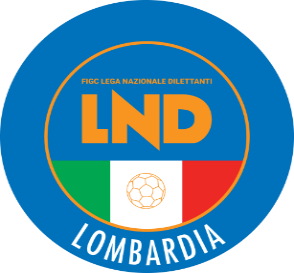 COMITATO REGIONALE LOMBARDIAVia RICCARDO PITTERI n° 95/2 20134 MILANO   Tel. 02.21722.563Sito Internet: lombardia.lnd.it   crllnd@pec.comitatoregionalelombardia.itCanale Telegram @lndlombardiaFacebook: Figc Lnd LombardiaSegreteria e Programmazione Gare:Tel. 02.21722.202-204 - Fax 02.21722.233 - E.mail: affarigeneralicrl@lnd.itTesseramento:Tel. 02.21722.206-207 - Fax 02.21722.231 - E.mail: tesseramentocrl@lnd.ittesseramento@pec.comitatoregionalelombardia.itSportello Unico:Tel. 02.21722.261-209 - Fax 02.21722.230 – E.mail: societacrl@lnd.it  Ufficio Stampa e Pubbliche relazioni:Tel./Fax 02.21722.205 - 347.4406339 - E.mail: ustampacrl@lnd.itServizio Pronto A.I.A.:Tel. 02.21722410Giudice Sportivo Territoriale:giudicesportivocrl@pec.comitatoregionalelombardia.itCorte d’Appello Territoriale:cortedappello.tribunaleterritoriale@pec.comitatoregionalelombardia.itStagione Sportiva 2023/2024Comunicato Ufficiale N° 67 del 11/04/2024Stagione Sportiva 2023/2024Comunicato Ufficiale N° 67 del 11/04/2024Stagione Sportiva 2023/2024Comunicato Ufficiale N° 67 del 11/04/2024      QUARTI DI FINALESabato  13 Aprile  			U.S.D. CISANESESEMIFINALEAND. Sabato  20 aprileRIT.  Martedì 23 Aprile  FINALESabato 27 aprile CAMPO NEUTRO 
1ª sorteggiata(in casa gara di ritorno)5ª sorteggiataA.S.D. MORAZZONEA.S.D. VIS NOVA GIUSSANO2ª sorteggiata6ª sorteggiataA.S.D. FIORENTE 1946 COLOGNOLAA.S.D VIGHENZI CALCIO3ª sorteggiata7ª sorteggiataSSDARL SOLBIATESE CALCIO 1911A.S.D CALVAIRATE4ª sorteggiata8ª sorteggiata(in casa gara di ritorno)2239700PASQUINI ALESSIO25/08/2007US ALDINI SSD ARL6965393CANNOVA TOMMASO07/01/2002ACSD ORATORIO DI CUVIOMATRICOLACOGNOME E NOMEDATA DI NASCITASOCIETÀ4766364GIGLIO MATTIA26/10/1996ACD LENTATESEG.S. DovereseZagheno Anh21/12/2008con decorrenza 5/04/2024N°DENOMINAZIONE TORNEOSOCIETÀ ORGANIZZATRICECODICEDATA INIZIO49195TERZO TEMPO WOMEN’S CUP 2ND EDITIONA.S.D. VIRTUS CANTALUPO29-F21/04/20244905712° TORNEO “MAURIZIO MOSCA” (JUNIORES PROV.)A.C.D. MACALLESI 192723-F25/05/20244906612° TORNEO “MAURIZIO MOSCA” (JUNIORES REG. FEM.)A.C.D. MACALLESI 192724-F08/06/20244994912° TORNEO “MAURIZIO MOSCA” (JUNIORES REG.)A.C.D. MACALLESI 192734-F08/06/202449900TORNEO RENATO BERTOLASIU.S. MONTODINESE33-F01/05/20243239833BALICE FRANCESCO03/03/2012FCD RHODENSE SSDARL4117885TARANTINO MIRKO11/05/2014ASD RONCELLO FC 20183995518MUNOZ CRUDO SARA21/11/2011ASD CITTA’ DI OPERA2334756PONZO DENNIS02/07/2007FCD BULGARO3388077MORELLI ROBERTO19/01/2011ASD OLTREPO FBCN°N°DENOMINAZIONE TORNEODENOMINAZIONE TORNEOSOCIETÀ ORGANIZZATRICESOCIETÀ ORGANIZZATRICECATEGORIACATEGORIADATA INIZIODATA INIZIODATA FINE349TRICOLORE NORD CUPTRICOLORE NORD CUPFALOPPIESE OLGIATE RONAGOFALOPPIESE OLGIATE RONAGONNEE18.05.2418.05.2419.05.2419.05.24350MEMORIAL CICCI COSTAMEMORIAL CICCI COSTAACADEMY PROSESTOACADEMY PROSESTONNPP04.05.2404.05.24       -       -351MEMORIAL GABRIELEMEMORIAL GABRIELEACCADEMIA INVERUNOACCADEMIA INVERUNORRPP01.05.2401.05.24       -       -3521° SPRING INVERUNO TROPHY1° SPRING INVERUNO TROPHYACCADEMIA INVERUNOACCADEMIA INVERUNORRGG02.05.2402.05.2430.05.2430.05.2435321° EDIZIONE PRIMAVERA ROSSOBLU21° EDIZIONE PRIMAVERA ROSSOBLUAC CASALMAIOCCOAC CASALMAIOCCORRE-P-PC-PAE-P-PC-PA20.05.2420.05.2430.05.2430.05.2435460° DI RIOZZO60° DI RIOZZOASD RIOZZESEASD RIOZZESERRPP25.04.2425.04.24       -       -3553° MEMORIAL NICOLO‘ RUBINO3° MEMORIAL NICOLO‘ RUBINOSC ROVELLASCA 1910SC ROVELLASCA 1910RRE-P-PC-PAE-P-PC-PA25.05.2425.05.2402.06.2402.06.2435612° MAURIZIO MOSCA12° MAURIZIO MOSCAACD MACALLESI 1927ACD MACALLESI 1927RRA-G-E-P-PC-PAA-G-E-P-PC-PA11.05.2411.05.2423.06.2423.06.24357DELLA REPUBBLICADELLA REPUBBLICAASD SIZIANO LATERNAASD SIZIANO LATERNARREE25.04.2425.04.24       -       -358TORNEO 28 APRILETORNEO 28 APRILEASD SIZIANO LANTERNAASD SIZIANO LANTERNARRPCPC28.04.2428.04.24       -       -3597° CITTA‘ LAVENO MOMBELLO7° CITTA‘ LAVENO MOMBELLOFC LAVENO MOMBELLOFC LAVENO MOMBELLORRE-PCE-PC25.04.2425.04.2401.05.2401.05.2436021° MEMORIAL BARLOCCO ANTONIO21° MEMORIAL BARLOCCO ANTONIOORATORIO VILLA CORTESEORATORIO VILLA CORTESERREE01.05.2401.05.2401.06.2401.06.24361XVIII MEMORIAL RENATO E ANGELA FERRIXVIII MEMORIAL RENATO E ANGELA FERRIPOL. CASTELNUOVOPOL. CASTELNUOVONNGG19.05.2419.05.24       -       -362VIS NOVA CUPVIS NOVA CUPASD VIS NOVA GIUSSANOASD VIS NOVA GIUSSANONNGG08.06.2408.06.2409.06.2409.06.243631° PONTEVECCHIO CUP1° PONTEVECCHIO CUPASD PONTEVECCHIOASD PONTEVECCHIORRGG07.05.2407.05.2410.05.2410.05.24364MEMORIAL TONINO COSSETTIMEMORIAL TONINO COSSETTIACD 2 LAGHIACD 2 LAGHINNEE09.06.2409.06.24       -       -365ISEO LAKE CUPISEO LAKE CUPPOLISPORTIVA PARATICOPOLISPORTIVA PARATICONNP-PCP-PC19.05.2419.05.24       -       -3662° MARTESANA CUP2° MARTESANA CUPASD POZZUOLO CALCIOASD POZZUOLO CALCIONNPP14.04.2414.04.24       -       -3671° PULCINO ORANGE1° PULCINO ORANGEALCIONE MILANOALCIONE MILANOPPPP13.04.2413.04.24       -       -368CARPIANESE CUPCARPIANESE CUPASD CARPIANESEASD CARPIANESENNE-PE-P21.04.2421.04.24       -       -369CALCIO CUPCALCIO CUPSC UNITEDSC UNITEDNNPCPC25.04.2425.04.24       -       -370ASSAGO PROASSAGO PROGS ASSAGOGS ASSAGONNP-PCP-PC27.04.2427.04.24       -       -371DEL DEBUTTANTEDEL DEBUTTANTEACCADEMIA INTERN. CALCIOACCADEMIA INTERN. CALCIONNPP01.05.2401.05.24       -       -372ELITE WOMEN’S CUPELITE WOMEN’S CUPACCADEMIA INTERN. CALCIOACCADEMIA INTERN. CALCIONNG-E-PG-E-P12.05.2412.05.24       -       -373CUP PROCUP PROUSD CASATESEUSD CASATESENNEE18.05.2418.05.24       -       -374LADIES SUMMER CUPLADIES SUMMER CUPGS VILLAGS VILLANNEE18.05.2418.05.2425.05.2425.05.243751° BANCA GENERALI PRIVATE CUP1° BANCA GENERALI PRIVATE CUPUP GAVIRATE CALCIOUP GAVIRATE CALCIONNG-EG-E19.05.2419.05.24       -       -3763° BACCHIEGA ALESSANDRO3° BACCHIEGA ALESSANDROASD RIVER FOOTBALL CLUBASD RIVER FOOTBALL CLUBNNEE19.05.2419.05.24       -       -377MEMORIAL MATTEO SAVASTANOMEMORIAL MATTEO SAVASTANOASD CASSINA CALCIOASD CASSINA CALCIONNPP19.05.2419.05.2425.05.2425.05.24378SPORTITALIA VILLAGE PRO CUPSPORTITALIA VILLAGE PRO CUPUS FOLGORE CARATESEUS FOLGORE CARATESENNEE08.06.2408.06.24       -       -379BARIANO CUPBARIANO CUPUS BARIATESEUS BARIATESEIIEE24.05.2424.05.2426.05.2426.05.243801° SATURDAY CUP1° SATURDAY CUPASD ACCADEMIA INVERUNOASD ACCADEMIA INVERUNONNGG04.05.2404.05.2401.06.2401.06.24381FILIPPO BRIVIOFILIPPO BRIVIOGS VILLAGS VILLARRAA06.05.2406.05.2415.06.2415.06.24382GIOVANI PROMESSEGIOVANI PROMESSEGS VILLAGS VILLARRGG12.05.2412.05.2408.06.2408.06.24383TROFEO BIANCONEROTROFEO BIANCONEROGS VILLAGS VILLARRAA13.05.2413.05.2416.06.2416.06.243841° UESSE FUTSAL PRO1° UESSE FUTSAL PROUESSE SARNICO 1908UESSE SARNICO 1908NNEE14.04.2414.04.24       -       -GIRONE BLa Società F.C.D. BULGAROdisputerà le RESTANTI gare casalinghe di CAMPIONATO alle ore 17:00 sullo stesso campo.Data GaraN° Gior.Squadra 1Squadra 2Data Orig.Ora Var.Ora Orig.Impianto14/04/202413 RARDOR LAZZATECASTEGGIO 18 98 A.S.D.15:3015:0005/05/202416 RFBC SARONNO CALCIO 1910MEDA 191315:3005/05/202416 RSESTESE CALCIOVERGIATESE SSDARL15:30MAZZOLENI ACHILLE(BRIANZA OLGINATESE) FINI MICHELE(SORESINESE CALCIO A.S.D.) MAGLI DANILO(TREVIGLIESE A.S.D.) PASELLO GABRIELE STEFAN(VERBANO CALCIO) ARBASINI MARCO(CASTEGGIO 18 98 A.S.D.) CAVALLIERI LUCA(CASTEGGIO 18 98 A.S.D.) ORESTANO CHRISTIAN(OLTREPO FBC) CERVINARO GIAMPIERO(TRIBIANO) COGLIANDRO VINCENZO(DARFO BOARIO S.R.L.SSD.) FUGAZZA ANDREA(TRIBIANO) PAPAPICCO STEFANO(ARCELLASCO CITTA DI ERBA) POLITI ALESSANDRO(VIS NOVA GIUSSANO) ESCUDERO SUAREZ GONZALO GASTON(NUOVA SONDRIO CALCIO) NEGRI CHRISTIAN(CASTEGGIO 18 98 A.S.D.) BRESSAN SOARES EVANDRO(DARFO BOARIO S.R.L.SSD.) MERLI SALA IVAN(BRIANZA OLGINATESE) PERINI FILIPPO(MAGENTA) PRANDI EDOARDO(SORESINESE CALCIO A.S.D.) FONDRINI SIMONE(TRIBIANO) ROCCA RICCARDO(U.S.CALCIO SAN PELLEGRINO) CAVALIERE MIRKO(BASE 96 SEVESO) CAZZAGO ANGELO(CALCIO PAVONESE) CRIMELLA MATTEO(CALOLZIOCORTE) DI MAGGIO ANDREA(CALVAIRATE) PORTARO MATTIA(CALVAIRATE) PASOTTI GIACOMO(CASTIGLIONE A.S.D.) DEL GROSSO ALBERTO(CISANESE) GHILARDI MATTIA(FALCO) FRANCHINI SIMONE(JUVENES PRADALUNGHESE) ALVITREZ CHRISTIAN(OLTREPO FBC) FERRARI LORENZO(SONCINESE) REGANTINI GIORGIO(SONCINESE) SOW SEYDOU(CALVAIRATE) MESSALI LORENZO(CARPENEDOLO SSDSRL) GRITTI MATTEO(OSPITALETTO S.S.D.S.R.L.) NORIS MATTIA(SCANZOROSCIATE CALCIO) PALTRINIERI FRANCESCO(SESTESE CALCIO) MIHALI PATRICK(ATLETICO CORTEFRANCA ASD) THIAM MADEMBA DIOP(ATLETICO CORTEFRANCA ASD) LUGNAN GIANLUCA(BRIANZA OLGINATESE) TAMBA DJIBRIL JEAN CH(CALOLZIOCORTE) ROVERSI DAVIDE(CASTELLANA C.G. SSDSRL) SACCHI GIANFRANCO(CASTELLEONE) GENTILI ANDREA(CASTIGLIONE A.S.D.) MARINACI JACOPO(CAZZAGOBORNATO CALCIO) SCIDONE FRANCESCO(DARFO BOARIO S.R.L.SSD.) D ONOFRIO LIBERO(FBC SARONNO CALCIO 1910) DE ANGELI DAVIDE(LEON SSD A R.L.) LANZARINI ANDREA ACHILLE(MEDA 1913) MELONI THOMAS(SONCINESE) MOIOLI ANDREA(SPORT CASAZZA) DI BARTOLO GABRIEL(VERBANO CALCIO) FEDERICO RAFFAELE(VERBANO CALCIO) EL KADIRI YASIN(LEON SSD A R.L.) Data GaraN° Gior.Squadra 1Squadra 2Data Orig.Ora Var.Ora Orig.Impianto14/04/202413 RPONTELAMBRESECONCOREZZESE SSD A RL15:30Data GaraN° Gior.Squadra 1Squadra 2Data Orig.Ora Var.Ora Orig.Impianto14/04/202413 RGAVARNESE CALCIOPAGAZZANESE15:30CENTRO SPORTIVO COMUNALE(E.A.) PRADALUNGA VIA IÂ° MAGGIO, N.1821/04/202414 RAZZANO CALCIO ASDFIORENTE 1946 COLOGNOLA15:30COMUNALE N.1 "VIVERE INSIEME" CURNO VIA IV NOVEMBRE21/04/202414 RBASIANO MASATE SPORTINGCALCIO GORLE A.S.D.15:30C.S. COMUNALE (E.A.) CAVENAGO DI BRIANZA VIA PIERRE DE COUBERTIN 4Data GaraN° Gior.Squadra 1Squadra 2Data Orig.Ora Var.Ora Orig.Impianto14/04/202413 RRHODENSE S.S.D.A.R.L.FROG MILANO15:30C.S.COMUNALE N.1 RHO VIA CADORNA,70LEONI RICCARDO(CALCIO MENAGGIO 1920) BESATI ANDREA(AURORA C.M.C. UBOLDESE) CASALI JAN(SANCOLOMBANO) PELLEGRINELLI IVAN(ALBINOGANDINO S.S.D. SRL) DELL AERA MATTIA(AURORA C.M.C. UBOLDESE) BORSETTI MATTEO JOAO(LISSONE) DEGIOVANNI THOMAS(MEDHELAN LANDRIANO ASD) PROPATO LORENZO(VALLEOLONA) CALDIROLI FILIPPO(AMICI DELLO SPORT) YAMBA ISMAEL BRIAN(OLIMPIC TREZZANESE) GARBELLI MATTEO(PAGAZZANESE) GULLOTTA MANUEL(PAGAZZANESE) COLOMBO MIRKO(GRENTARCADIA) BELLAVITI MATTEO(PAGAZZANESE) LUCIDI IVANO(VILLA S.S.D.R.L.) MAFFEIS ANDREA(CALCIO GORLE A.S.D.) DELLERA GIUSEPPE(PAGAZZANESE) PETRASSI ALDO(SUZZARA SPORT CLUB) LOGLISCI EROS(CONCOREZZESE SSD A RL) REDAELLI CRISTIANO(LUISIANA) ALBERGONI MARCO(AZZANO CALCIO ASD) DELLERA GIUSEPPE(PAGAZZANESE) MAGGI GABRIELE(SETTALESE) SANNINO LUIGI(SUZZARA SPORT CLUB) MARTINELLI ANDREA(LA SPEZIA CALCIO) OLDRINI NICOLO MASSIMO(ISPRA CALCIO) FOLLA GABRIELE(ACCADEMIA BMV) ZANOTTA ALESSANDRO(CALCIO MENAGGIO 1920) NALESSO RICCARDO(ISPRA CALCIO) PEPE ALESSANDRO(SETTIMO MILANESE) DELIA DANIELE(UNIVERSAL SOLARO) MARZEGLIA ADRIANO(ZINGONIA VERDELLINO) TESSADORI ANDREA(US SCANNABUESE ASD) PRIMAVERA FILIPPO(AFFORESE) HAPAU IOAN OVIDIU(AUSONIA 1931) FOLETTO MATTEO(FROG MILANO) ROMANO MATTIA(LA SPEZIA CALCIO) TAETTI GIACOMO(REZZATO CALCIO DOR A.S.D.) PIGNATIELLO LUCA(SANCOLOMBANO) MANTELLINI STEFANO(UNIVERSAL SOLARO) FINELLI WILLIAMS(BARONA SPORTING 1971) RIVOLTELLA EDOARDO(ACCADEMY TURATE MOZZATE) CASTAGNOZZI DAVIDE(BASIANO MASATE SPORTING) DE LUCIA ANDREA OTTAVIO(CALCIO CANEGRATE) PARRAVICINI MARCO(LENTATESE) GALBIATI RICCARDO(LESMO SSD ARL) FOLLA GABRIELE(ACCADEMIA BMV) CARRARA TOMMASO(ALBINOGANDINO S.S.D. SRL) ROTA DENNY(ALME) TEOCCHI STEFANO(ALME) BARTUCCI MATTIA(AURORA C.M.C. UBOLDESE) GEREVINI LORENZO CLAUDIO(AURORA C.M.C. UBOLDESE) BIANCHINI FRANCESCO(AUSONIA 1931) GIORGI MATTEO(BORGOSATOLLO) PETAZZI ANDREA(CALCIO MENAGGIO 1920) MAZZUCCHI MARCO(CASALPUSTERLENGO 1947) AJOULI MOHAMED(CASTELLO CITTA DI CANTU) INNOCENTI ALESSIO(CINISELLO) PALENI MATTIA(COLOGNESE) MARZUCCA ANDREA(CONCOREZZESE SSD A RL) DAMIOLINI CRISTIAN(ORSA ISEO) BELLAVITI MATTEO(PAGAZZANESE) BARBIERI OMAR(PAULLESE CALCIO) CALABRO ALBERTO GIUSEPP(PAULLESE CALCIO) BULLANO ELIA(ROBBIO LIBERTAS) RAINERO SIMONE(ROBBIO LIBERTAS) MOSA ALESSANDRO(SPORTED MARIS A.S.D.) FARE ALESSANDRO(UNION TEAM MARMIROLO ASD) BIGIONI NICOLO GIUSEPPE(UNIVERSAL SOLARO) ALVES BARROS DOUGLAS(VILLA S.S.D.R.L.) GUEYE EL HADJI MALICK(ACCADEMIA BMV) PETRICCIUOLO SIMONE(ASSAGO A.S.D.) MARIANI GIULIO(BORGOSATOLLO) ACERBIS SIMONE(CALCIO GORLE A.S.D.) GARIBOLDI FRANCESCO LUKAS(CAVENAGO) NDOJA KLEDIAN(CAVESE) POLI ANDREA(CELLATICA) CAZZANIGA LUCA(COSTAMASNAGA) DELLA TORRE GABRIELE(MARIANO CALCIO) ROSSONI RICCARDO(ORATORIO CALVENZANO) KANAZUE AHMED(REZZATO CALCIO DOR A.S.D.) CAROBBIO LUCA(SETTALESE) ARCARI GIACOMO(SPORTED MARIS A.S.D.) QUARANTA ALESSANDRO DANI(BARONA SPORTING 1971) CRISTINA MARCO(CALCIO MENAGGIO 1920) GHIDAOUI OMAR(CASALPUSTERLENGO 1947) DONNA GABRIELE(CIVIDATESE) CAON GIANMARCO(LA SPEZIA CALCIO) FESTINESE MATTEO TOMMASO(LA SPEZIA CALCIO) MURA NICOLO(LA SPEZIA CALCIO) ARICI TOMMASO(LA SPORTIVA OME) FONTANA MARCO(LENTATESE) ARIENTI MATTIA(LISSONE) SALVI GIULIO(LODRINO) CATTA SALVATORE(LUCIANO MANARA) GOMES DE ARAUJO JU ALESSANDRO(SAN LAZZARO) ANGOLI ANDREA(SAN PANCRAZIO CALCIO) ZOIA LORENZO(SANCOLOMBANO) GABAGLIO FRANCESCO(SETTIMO MILANESE) COMMISSARIO SIMONE(SPERANZA AGRATE) PASINI RICCARDO(SPORTING BRESCIA) PANARIELLO GIANLUCA(UNIVERSAL SOLARO) CALVIO EMANUELE(VIRTUS BINASCO A.S.D.) CANCIANI RICCARDO(VOBARNO) CHIMINI ALESSIO(VOBARNO) CALCHI DANIELE(ORATORIO CALVENZANO) Data GaraN° Gior.Squadra 1Squadra 2Data Orig.Ora Var.Ora Orig.Impianto17/04/202411 RTRIUGGESEC.D.G. VENIANO24/03/202420:3014:30Data GaraN° Gior.Squadra 1Squadra 2Data Orig.Ora Var.Ora Orig.Impianto11/04/202415 RCENTRO SCHUSTERCITTA DI SEGRATE28/04/202421:0015:30C.S."ENOTRIA B"-(E.A) MILANO VIA C.CAZZANIGA 26Data GaraN° Gior.Squadra 1Squadra 2Data Orig.Ora Var.Ora Orig.Impianto14/04/202413 RNUOVA ABBIATELONATE CEPPINO A.S.D.15:30Data GaraN° Gior.Squadra 1Squadra 2Data Orig.Ora Var.Ora Orig.Impianto21/04/202414 RBESANA A.S.D. FORTITUDODB CALCIO CESANO MADERNO15:30Data GaraN° Gior.Squadra 1Squadra 2Data Orig.Ora Var.Ora Orig.Impianto14/04/202413 RMISSAGLIA MARESSOOLGIATE AURORA14:3015:00Data GaraN° Gior.Squadra 1Squadra 2Data Orig.Ora Var.Ora Orig.Impianto14/04/202413 RVALTROMPIA 2000GAVARDO15:30COMUNALE N.2 (E.A) CASTEGNATO VIA LUNGA 2Data GaraN° Gior.Squadra 1Squadra 2Data Orig.Ora Var.Ora Orig.Impianto14/04/202413 RLEONCELLI A.S.D.VOLUNTAS MONTICHIARI15:3014/04/202413 RVEROLESE 1911RAPID UNITED A.S.D.15:3015:00Data GaraN° Gior.Squadra 1Squadra 2Data Orig.Ora Var.Ora Orig.Impianto14/04/202413 RRIVANAZZANESEREAL TORRE15:30STADIO COM."CARLO CHIAPPANO" VARZI VIA ORESTE MARETTI,8Data GaraN° Gior.Squadra 1Squadra 2Data Orig.Ora Var.Ora Orig.Impianto14/04/202413 RPARTIZAN BONOLA ASDCITTA DI SEGRATE18:0014/04/202413 RROMANO BANCOSANGIULIANO CVS A R.L.15:30C.S.COMUNALE "MANZONI" (E.A) BUCCINASCO VIA MANZONI 4/6Data GaraN° Gior.Squadra 1Squadra 2Data Orig.Ora Var.Ora Orig.Impianto14/04/202413 RBRESSO CALCIO S.R.L.CASSINA CALCIO15:30C. S. COMUNALE "G" E.A. BRESSO VIA G.DELEDDA SNC14/04/202413 RMARTESANA CALCIO ASDFOOTBALL CLUB CERNUSCO15:30CENTRO SPORT."ANGELINO BANFI" BUSSERO VIA EUROPA 8 BIS14/04/202413 RMONVICO A.S.D.CALCIO CINISELLO SSD A RL15:30C.S.COMUN F.LOCATELLI CAMPO 1 CARVICO VIA MANZONI N.16ANELLI DAMIANO(CASTELVETRO INCROCIATELLO) CENTANNI ANDREA GIUSEPPE(CHIEVE A.S.D.) MEZZERA EMMANUELE(SAN MICHELE CALCIO) CRIPPA MILKO ALESSANDR(POLISPORTIVA ORATORIO 2B) BARASSI GABRIELE(SAN MICHELE CALCIO) DONDA CRISTIAN(CALCIO LEFFE) LUPI GIANLUIGI(LEONCELLI A.S.D.) GIALLONARDO ALESSANDRO(LUINO 1910) TARABINI CESARE(BERBENNO)VIDHI ERNIDO(UNION VILLA CASSANO) ALBE NICOLO(CANTELLO BELFORTESE) GASPARI ALESSANDRO(LUINO 1910) TESTA SALVATORE(LUINO 1910) BATTISTELLO RICCARDO(ARSAGHESE) SILVA FERNANDES DAVID(CANTELLO BELFORTESE) LAVELLI SAMUELE(POLISPORTIVA ORATORIO 2B) BONETTI MATTEO(CALCIO LEFFE) PELLICIOLI MATTEO(CALCIO LEFFE) BOSOTTI ANDREA(GORLA MINORE) COLOMBO LUIGI(POLISPORTIVA ORATORIO 2B) BARONE MATTEO(FOOTBALL CLUB CERNUSCO) BOVOLENTA RICCARDO(GORLA MINORE) NOCERA RICCARDO(LONATE CEPPINO A.S.D.) CORVINO DANIELE(MOZZO) FINAZZI BRYAN(ROMANENGO) MILONE FILIPPO(SIZIANO LANTERNA) RAGUCCI NICOLO(SIZIANO LANTERNA) TALPO ALESSANDRO(TICINIA ROBECCHETTO) NOCI SILVAN(GORLA MINORE) JELMINI PIETRO(SAN MICHELE CALCIO) TOMASONI FABRIZIO(BAGNOLESE) FONTANA MATTEO(BERBENNO A.S.D.) CEFALI ANDREA(BOLTIERE) TADDEI MARCO(BOLTIERE) COLOMBI MATTIA(CALCIO LEFFE) RIOLO MARCELLO(CANTU SANPAOLO) GARAVAGLIA LUCA(CORBETTA F.C.) GAMBIRASIO MANUEL(DI PO VIMERCATESE) CAPOCASALE ANDREA(OLGIATE AURORA) ISACCHI MATTEO(OLGIATE AURORA) BORDOLI LORENZO CARLO(PORLEZZESE) BADAWI EL SAYED(ROMANENGO) PISONI GABRIELE(TICINIA ROBECCHETTO) FUSCO GIUSEPPE(VICTORIA S.F.) BATTISTON ALESSANDRO(ALBUZZANO) GUAGNETTI MATTEO(VALTROMPIA 2000) BRICCOLA ALESSANDRO(GIOVANILE LUNGAVILLA) SERAFINI STEFANO(ALBUZZANO) FRIGOLI ALESSANDRO(BORGHETTO DILETTANTISTICA) MILANO FACUNDO AGUSTIN(GIOVANILE LUNGAVILLA) VERDE THOMAS(REAL VANZAGHESEMANTEGAZZA) INVERNIZZI SIMONE(SPINESE ORATORIO) FERRARI BRUNO(VIRTUS MANERBIO) AIT BAKRIM AYOUB(SIRMIONE CALCIO ROVIZZA) SANGALLI MATTEO(TURBIGHESE 1921) DEFENDI CLAUDIO(BADALASCO) RUBBI DAVID(BADALASCO) BOTTI DENIS(CALUSCO CALCIO) ZANNINO ILARIO(BRESSANA 1918 A.S.D.) FARINELLI SERGIO(ROMANO BANCO) POVIA GIULIO(SESTO 2012) FLOREAN SIMONE(QUINTO ROMANO A.S.D.) DAMELIO NADIA(ROMANO BANCO) REDAELLI FILIPPO(BESANA A.S.D. FORTITUDO) ZAMBETTI GERRY(PORLEZZESE) RINALDI VINCENZO(OLIMPIA TRESIANA 2022) ARZUFFI ANTONIO CLEMENT(ACCADEMIA ISOLABERGAMASCA) DONDA CRISTIAN(CALCIO LEFFE) PANZETTI MATTEO CARLO(MONTANASO LOMBARDO) GALBIATI IVAN(ARS ROVAGNATE) VICECONTI NICOLA(GORLA MINORE) CABIATI ROMANO(MONNET XENIA SPORT) SELLER MARCO(PAVONESE CIGOLESE) SCICCHITANO GIUSEPPE(ROBUR) CASTELLAZZI NORBERTO(VIGEVANO CALCIO 1921) SIMONCELLI EMILIO(VIRTUS MANERBIO) DAVIDE CHRISTIAN(ROMANO BANCO) SPITALERI MARCO(BUSCATE) BASILE FRANCESCO(CALCIO CINISELLO SSD A RL) SAVOIA LORENZO(CASORATE PRIMO) TURCO DOMENICO(ORATORIANA SAN LUIGI ASD) ASTOLFI ANDREA(SIZIANO LANTERNA) TEDESCHI FRANCESCO(SOVERE CALCIO) AMBROSIONI CRISTIAN(ACC.CALCIO A.V. BREMBANA) NAVA GREGORIO(ACCADEMIA GERA D ADDA) COMI LUCA(ACCADEMIA ISOLABERGAMASCA) GARUCHAVA DAVIT(QUINTO ROMANO A.S.D.) GUEYE OMAR DIAGNE(SS FRANCO SCARIONI 1925) ZAGARI MATTIA(BAGNOLESE) BOTTINELLI ANDREA(BOLTIERE) JALLOW ABDOULIE(CALCIO CINISELLO SSD A RL) DAGOSTINO TOMMASO(CALCIO LEFFE) BOTTINELLI DAVIDE(CANTELLO BELFORTESE) ROSSI LEONARDO(CHIEVE A.S.D.) LODI RIZZINI FABRIZIO(CITTA DI SEGRATE) ARRIGHI LORENZO(FOOTBALL CLUB PARABIAGO) KOUASSI GEORGES HENRY(GRUMULUS A.S.D.) TAINO FEDERICO(GRUMULUS A.S.D.) RIPAMONTI DANIELE(LA TORRE) GUINDANI TOMMASO(LEONCELLI A.S.D.) BERTOLI NICHOLAS RANDY(NUOVA VALSABBIA) GARGIONI FEDERICO(OLGIATE AURORA) GALLUZZI DAVIDE GIOVANNI(ORATORIANA SAN LUIGI ASD) ZANCOGHI NICOLO(PORTO 2005) VALDEZ ANTEZANA MICHAEL(QUINTO ROMANO A.S.D.) HYSO ADRIANO(ROBUR) PISHA ARMAN(SERENISSIMA 1918) PASOTTI MATTEO(SIRMIONE CALCIO ROVIZZA) SCIOCCO FRANCESCO(ACCADEMIA INVERUNO) CAPOBIANCO MICHELE(APRILE 81) GHANEM ALI KAREM(APRILE 81) LOCHIS NICOLA(ATLETICO VILLONGO) SEYDI YOUSSOUFA(C.D.G. VENIANO) FRANCO ALESSANDRO(CALCIO SAN PAOLO D ARGONI) VALSECCHI MANUEL(CIVATE) PANIN ANDREA(GARIBALDINA 1932) ZANCHIN MATTEO(MORAZZONE) SYLLA AMHED SEKOU(OLIMPIA TRESIANA 2022) LIPARI ALBERTO(PARTIZAN BONOLA ASD) ANGELI MATTEO(SOVERE CALCIO) SANTI EMANUELE(SS FRANCO SCARIONI 1925) LABALESTRA VITO GIOVANNI P(TICINIA ROBECCHETTO) CHIARI GIOVANNI(UNITAS COCCAGLIO A.S.D.) MARELLI GIOVANNI(A.C.O.S. TREVIGLIO CALCIO) RIPAMONTI ALESSANDRO MARI(ACCADEMIA GERA D ADDA) FORNONI CHRISTIAN(ALBUZZANO) TUTONE MICHAEL(ALBUZZANO) FUSI PIETRO(ARS ROVAGNATE) ZUFFI ANDREA(ARS ROVAGNATE) PARACHINI FRANCESCO(ARSAGHESE) TACCONI RICCARDO(ATHLETIC PAVIA A.R.L.) ISLAMI ORJON(ATLETICO VILLONGO) PLEBANI FRANCESCO(ATLETICO VILLONGO) FONTANA MATTEO(BERBENNO A.S.D.) PRINA DAVIDE(BESANA A.S.D. FORTITUDO) SEVA ALESSANDRO(BORGHETTO DILETTANTISTICA) BONZI ROBERTO(CALCINATO) CORMONS ANDREA(COMUN NUOVO) RUBINI ANDREA(COMUN NUOVO) PEDRETTI STEFANO(CONCESIO CALCIO) KHABIR YASSIN(FARA OLIVANA CON SOLA) PACELLA NICOLO(FOOTBALL CLUB CERNUSCO) CABERLETTI GIANLUCA(GONZAGA) ZENESINI LUCA(LA DOMINANTE) BARONCHELLI CHRISTIAN(LEONCELLI A.S.D.) BORIOTTI LUCA(LOCATE) RADAELLI ALESSANDRO(LOCATE) CANTALUPPI GUGLIELMO(LUISAGO PORTICHETTO) FANTINI DYLAN(MONVICO A.S.D.) CAPOCASALE ANDREA(OLGIATE AURORA) ISACCHI MATTEO(OLGIATE AURORA) BANDINI MARCO(P.S.G. A.S.D.) MEHMEDOVIC ADIN(PIAN CAMUNO) COLOMBO MATTEO(POLISPORTIVA CGB SSDRL) GRIMOLDI LUCA(POLISPORTIVA CGB SSDRL) RAFFAELE ALESSIO(QUINTO ROMANO A.S.D.) BADAWI EL SAYED(ROMANENGO) GHISOLFI MICHAEL(ROSATESE) VERDE FRANCESCO(SAN MICHELE CALCIO) RONCALLI FEDERICO(SANGIULIANO CVS A R.L.) SALVATERRA THOMAS(SERENISSIMA 1918) QUADRIO RICCARDO(SOLESE A.S.D.) CALIMAN ANDREA(SOMMESE 1920) FRANCHI LUCA MARIA(SPINESE ORATORIO) PISONI GABRIELE(TICINIA ROBECCHETTO) PACINI CRISTIANO(TRIUGGESE) PREMOLI SIMONE(U.S. CASTELNOVETTO) ROSSI FABIO(VALERA FRATTA) ODJE SAGA EDEN(VALMADRERA C.G.) BINO ALESSANDRO VALE(VICTORIA S.F.) ELEFANTE LUCA FEDERICO(VIGEVANO CALCIO 1921) CAMPO MIRKO(VIRTUS AURORA TRAVAGLIATO) HALIBI YOUSSEF(VIRTUS INZAGO) JERVASI ANDREA(VISCONTEA PAVESE) DOSSENA LORENZO(VOLUNTAS MONTICHIARI) BRUCOLI MARCO(REAL MELEGNANO 1928) CINQUE NORRIS(RONDO DINAMO) CAMPO MANUEL(ATHLETIC PAVIA A.R.L.) PRADELLA GIOVANNI(BAGNOLESE) CHAHMI ABDELFADIL(BRESSO CALCIO S.R.L.) D APICE MARCO(BRESSO CALCIO S.R.L.) ROTA GABRIEL(COMUN NUOVO) BAIETTI FLAVIO(FISSIRAGA A.S.D.) FORLANI MARCO(FONTANELLA) MEZZIO ALESSIO(GIOVANILE LUNGAVILLA) MARASTONI GIANLUCA(GONZAGA) LAMANNA PASQUALE(GUANZATESE) ERBA SIMONE(LALLIO CALCIO) ZERBO ISSOUF(ORATORIANA SAN LUIGI ASD) NEGRI MARCO(ORIESE) FIDERIO MARCO(OSL CALCIO GARBAGNATE) NAPOLITANO ALESSANDRO(REAL MELEGNANO 1928) RIVA MATTEO FRANCO M(REAL MELEGNANO 1928) PISCOPO GIOVANNI(RONDO DINAMO) MORACCHIOLI GIANLUCA(ROSATESE) CONFALONIERI MARCO(S.C. UNITED) TOMELLA MATTEO(SALVIROLA) GHIDELLI ANDREA(SESTESE 2023 ASD) PEDROTTI OMAR(SOVERE CALCIO) RASINI ANDREA(SPORTING CLUB S.S.D.AR.L.) ROTIROTI SIMONE(TURBIGHESE 1921) FALCONE FILIPPO(VILLIMPENTESE 1992) DJIDJE CHRISTIAN DAVID(ACC.CALCIO A.V. BREMBANA) CIBELLI THOMAS(APRILE 81) IMPERIALI LUCA(ARDISCI E MASLIANICO 1902) ALARI STEFANO(ATLETICO VILLONGO) MONDELLA NICOLO(BELLAGINA A.D.) ROTA NICOLA(BELLAGINA A.D.) BALDI LORENZO(BREMBATE SOPRA C.1947 ASD) MOLINARI MATTIA(BREMBILLESE) MORETTI FRANCESCO(CALCIO LEFFE) FERRAROLI ROBERTO(CALCIO SAN PAOLO D ARGONI) FILIPPOLI PAOLO(CALCIO SAN PAOLO D ARGONI) FRATUS ALBERTO(CALCISTICA ROMANESE ASD) CIPOLLA PAOLO(CASORATE PRIMO) POZZI SAMUELE(CASORATE PRIMO) FOINI STEFANO(CASSINA CALCIO) MARCHESE MARCO(CASSINA CALCIO) NOVA LUCA(CASSINA NUOVA) GROPPELLI LUCA(CASTELVETRO INCROCIATELLO) BARDELLONI PIETRO(CASTENEDOLESE) SARESINI CHRISTIAN(CASTREZZATO) CERESA ALBERTO(CERESIUM BISUSTUM) ARGIOLAS MATTIA(CITTA DI OPERA) NOVENTA LORENZO(CSC RONCADELLE CALCIO) BELGIOVINE MATTIA(DB CALCIO CESANO MADERNO) PORCU ROBERTO(FONTANELLA) VILLA ANDREA(GALBIATE 1974) PAESOTTO ALEX(GIOVANILE LUNGAVILLA) FRANZINI GIOELE(GROSIO) RINALDI DAVIDE(GROSIO) VARENNA CLAUDIO(GROSIO) CASALI FEDERICO(GRUMULUS A.S.D.) BASSANELLI LUCA(LA TORRE) APE ELIA(LAMBRUGO CALCIO) MALTESE MICHAEL(MEDIGLIESE) ABABIO AHMED(MONNET XENIA SPORT) BONACINA GIORGIO(MONNET XENIA SPORT) PURITA DOMENICO(MONNET XENIA SPORT) ITALIANO MICHELE(MORAZZONE) DOLCI NELLO(OLYMPIC MORBEGNO) ARTEMISI MARCO(PALADINA) DI GERARDO STEFANO(PARTIZAN BONOLA ASD) BERBERI JULJANO(PIAN CAMUNO) MAURI MARCO(POLISPORTIVA ORATORIO 2B) TUNDO DANIELE(PORLEZZESE) MASALA ANDREA FRANCESC(QUINTO ROMANO A.S.D.) GUARIGLIA ANDREA(RANICA CALCIO) PEDRAZZINI DARIO(RAPID UNITED A.S.D.) CRESCENZO FRANCESCO(REAL TORRE) APREA ALESSANDRO(REAL TREZZANO) CELLA GABRIELE(RIVOLTANA) ANSELMO GABRIELE(ROMANO BANCO) MIGLIORI GIOVANNI SIMONE(ROMANO BANCO) SANDOR MIHAI SERGIU(ROMANO BANCO) BABETTO ANDREA(SERENISSIMA 1918) TONELLOTTO EMANUELE(SESTO 2012) VERDI MATTIA(SIZIANO LANTERNA) ZUCCOTTI LUCA(SOMAGLIA) RISCICA SAMUEL(SPINESE ORATORIO) CAMPAGNARI ANDREA(SPORTING CLUB S.S.D.AR.L.) KOTIDIS VASSILIS(SS FRANCO SCARIONI 1925) SAHI KOUASSI ANGELO(U.S. CASTELNOVETTO) SPREAFICO RICCARDO(VIRTUS INZAGO) VIVALDI MATTEO(ZIBIDO S.GIACOMO) MARINI ALESSIO(ATHLETIC PAVIA A.R.L.) SANTARSIERO ANDREA(SENNA GLORIA) NERVETTI PAOLO(FRASSATI CASTIGLIONESE) AMFER ARMAND(ATLETICO OFFLAGA) SACCANI ANTONIO GUIDO(ATLETICO OFFLAGA) BERSELLI SIMONE(FRASSATI CASTIGLIONESE) NONNI ABDOULAYE(FRASSATI CASTIGLIONESE) OSSOLA LORENZO(FRASSATI CASTIGLIONESE) BONO ANDREA(PONTOGLIESE 1916 A.S.D.) FRAU SIMONE(PONTOGLIESE 1916 A.S.D.) LUMINI MATTEO(PONTOGLIESE 1916 A.S.D.) SIDONIO LUCA(UNIONE SPORTIVA CASSOLESE) CASANOVA ALESSANDRO(ATLETICO GRIGNANO) CORNELLI MATTIA(ATLETICO GRIGNANO) GHEZZI CRISTIAN(ATLETICO GRIGNANO) CURIALE SIMONE(POLISPORTIVA DI NOVA) PAGANI MARCO(POLISPORTIVA DI NOVA) PALOMBA MICHELE(POLISPORTIVA DI NOVA) ROSSI STEFANO(SPORTING VALENTINOMAZZOLA) GRASSI STEFANO(VIRTUS CALCIO CERMENATE) IANNELLO DAVIDE(VIRTUS CALCIO CERMENATE) ARUTA SIMONE(CALCINATELLO F.C.) BONETTI CHRISTIAN(CALCINATELLO F.C.) CICATIELLO GAETANO(CALCINATELLO F.C.) CASSARINO STEFANO(CELTICA) CUZZOLIN ANDREA(CELTICA) RIGAMONTI CRISTIAN(CELTICA) Data GaraN° Gior.Squadra 1Squadra 2Data Orig.Ora Var.Ora Orig.Impianto13/04/202412 RFBC SARONNO CALCIO 1910CARONNESE S.S.D.AR.L.06/04/202415:0015:30C.S.COMUNALE - CAMPO N.2 SARONNO VIA SAMPIETRO,7113/04/202412 RUNION VILLA CASSANOSEDRIANO06/04/202415:0013/04/202412 RVALCERESIO A. AUDAXCASTANESE06/04/202415:3013/04/202412 RVERBANO CALCIOACCADEMIA CALCIO VITTUONE06/04/202415:00Data GaraN° Gior.Squadra 1Squadra 2Data Orig.Ora Var.Ora Orig.Impianto13/04/202412 RCASTELLO CITTA DI CANTUARCELLASCO CITTA DI ERBA06/04/202418:3013/04/202412 RCINISELLOSESTO 201206/04/202417:3013/04/202412 RSS FRANCO SCARIONI 1925REAL MILANO06/04/202417:30GALLI JAVIER JOSE(RHODENSE S.S.D.A.R.L.) Data GaraN° Gior.Squadra 1Squadra 2Data Orig.Ora Var.Ora Orig.Impianto13/04/20241 ACALVAIRATETREVIGLIESE A.S.D.18:0013/04/20241 AVIGHENZI CALCIOSOLBIATESE CALCIO 191115:30Data GaraN° Gior.Squadra 1Squadra 2Data Orig.Ora Var.Ora Orig.Impianto13/04/202413 RACCADEMY TURATE MOZZATEVALLEOLONA16:3015:00Data GaraN° Gior.Squadra 1Squadra 2Data Orig.Ora Var.Ora Orig.Impianto13/04/202413 RMUGGIOVAREDO15:00Data GaraN° Gior.Squadra 1Squadra 2Data Orig.Ora Var.Ora Orig.Impianto13/04/202413 RGAVARDOCALCIO MARIO RIGAMONTI17:30Data GaraN° Gior.Squadra 1Squadra 2Data Orig.Ora Var.Ora Orig.Impianto13/04/202413 RNUOVA A.C. CURTATONEVEROLESE 191116:0015:00Data GaraN° Gior.Squadra 1Squadra 2Data Orig.Ora Var.Ora Orig.Impianto13/04/202413 RCIVIDATESEZINGONIA VERDELLINO16:3015:0013/04/202413 RPAGAZZANESETREZZO17:3018:30CENTRO SPORTIVO COMUNALE N.1 PAGAZZANO VIA MALDOSSO S.N.C.MARCHESAN PAOLO LUIGI(CALCIO BOSTO) BETTONI GIAMBATTISTA(ROVATO CALCIO) ANTISTA ANDREA(CASORATE PRIMO) BERETTA DAVIDE(MOZZO) MIRENGO FEDERICO(OLIMPIC TREZZANESE) BETTONI GIAMBATTISTA(ROVATO CALCIO) COLINO GIANLUCA(ACCADEMY TURATE MOZZATE) RAVASIO GIUSEPPE(CALOLZIOCORTE) GRAZZINI PAOLO(CENATE SOTTO) PATRIZI FEDERICO(CITTA DI VIGEVANO S.R.L.) D AMBROSIO MAURIZIO(ISPRA CALCIO) REBUGHINI STEFANO(SETTALESE) CURIONE MARCO ANTONIO(AURORA C.M.C. UBOLDESE) SANGALLI LUCA(PONTEVECCHIO) RADAELLI WALTER(OLIMPIC TREZZANESE) TENCONI PIERLUIGI(SPORTED MARIS A.S.D.) FERRARIO DAVIS(CALCIO MENAGGIO 1920) DECOLOMBI JASTIN(FOLGORE) ROSSI SEBASTIANO(LEONE XIII SPORT) BIGNAMI MATTEO(PAULLESE CALCIO) GIATTI ALESSANDRO(SAN LAZZARO) FALL CHEIKH(ACCADEMY TURATE MOZZATE) LONATINI SEBASTIANO(CONCESIO CALCIO) BRAMBILLA LEONARDO(OLIMPIC TREZZANESE) FACHERIS MARCO(CALCIO ORATORIO COLOGNO) LUBRANO NIKOLAS(ATLETICO CORTEFRANCA ASD) OVIDI MATTIA(CALOLZIOCORTE) COSENTINO MANUELE(CITTA DI VIGEVANO S.R.L.) GUASTALLO MATTIA(CIVIDATESE) MIOTTI MARCO(FORZA E CORAGGIO) ALBERTI LUCA(G.S. VERTOVESE) RUSCONI MATTIA(GRENTARCADIA) LOCATELLI CRISTIAN(MOZZO) PROVERA LUCA(OLTREPO FBC) FRONTINO DAVIDE(PRO NOVATE) LLESHAJ ANDREA(SORESINESE CALCIO A.S.D.) BRANDOLINI DAVIDE(ZINGONIA VERDELLINO) SALEM OMAR(NIGUARDA CALCIO) DE LAZZER LORENZO(ARDISCI E MASLIANICO 1902) VIGHI PAOLO(ASOLA A.S.D.) FAGOTTI PAOLO UGO(AURORA C.M.C. UBOLDESE) CAGNETTI MATTIA(CASALMAIOCCO A.S.D.) FURBINELLI DIEGO(ORATORIO STRADELLA) ALBERIO MATTEO(S.C. UNITED) BIFFI ANDREA(ACCADEMIA ISOLABERGAMASCA) ZANINELLI MICHELE(ACCADEMIA ISOLABERGAMASCA) SARDI EDOARDO(ALL SOCCER) FROSIO ALESSANDRO(ALME) MARTINI GIULIO(ASOLA A.S.D.) PISERONI DENNY(ASOLA A.S.D.) CURCIO GIUSEPPE CHRIST(BARANZATESE 1948) MALFARA RICCARDO(BESNATESE) MARINUZZI MATTIA(BESNATESE) ZUCCHINALI DIEGO(CALCIO GORLE A.S.D.) THIAM MAMADOU(CALOLZIOCORTE) LOPREIATO MATTIA(CASALMAIOCCO A.S.D.) BIESSO FRANCESCO(CASSINA CALCIO) SANTACROCE DAVIDE(CASSINA CALCIO) DI RIENZO GABRIELE(CIVATE) CONTINI DAVIDE(CIVIDATESE) ROSSI MIRKO EMANUELE(COAREZZA) PIETRAPIANA ERIK(COLOGNO) MENSI OSCAR(CONCESIO CALCIO) FULLE MIRKO(FOLGORE) VILLA STEFANO(FOLGORE) COZZI FEDERICO(GALLARATE CALCIO) LUCA MORGAN(GALLARATE CALCIO) CARPENTIERO RICCARDO(GAVARDO) MINERVINO MARCO(GERENZANESE) BENEDETTI MARCO(MAPELLO A R.L.) BONASSOLI DIEGO(MAPELLO A R.L.) MITA MATTEO(OSL CALCIO GARBAGNATE) ZOCCHI JACOPO(OSL CALCIO GARBAGNATE) FAMA MATTEO(POLISPORTIVA ORATORIO 2B) MANDELLI LORENZO(PONTEVECCHIO) CRESPI ALEX(REAL VANZAGHESEMANTEGAZZA) PASSERA PIERGIORGIO(REAL VANZAGHESEMANTEGAZZA) BENVENUTO FEDERICO(ROBBIO LIBERTAS) CATTANEO ANDREA(S.C. UNITED) HUSHI REDIAN(SAN LAZZARO) DI PAOLA MATTEO(SETTIMO MILANESE) RE MATTEO(SETTIMO MILANESE) CAPUCCI CRISTIAN(SUZZARA SPORT CLUB) RAZA PIETRO(USO UNITED) MELE SIMONE(VALLEOLONA) ISUFI ELTION(ZINGONIA VERDELLINO) ROMERI TOMMASO(ALBOSAGGIA PONCHIERA ASD) BALESTRERO SIMONE(AS VARZI) PEPE ALESSANDRO(CALCIO ORATORIO COLOGNO) MILESI FILIPPO(CENATE SOTTO) BOSIO THOMAS(FALCO) OCCHIALI SAMUELE(SUZZARA SPORT CLUB) MAULLU ALESSANDRO(VISCONTINI) ALBANO NICCOLO(A.C.O.S. TREVIGLIO CALCIO) CAPELLI THOMAS(ACCADEMIA ISOLABERGAMASCA) PIANI ALESSANDRO(ALBOSAGGIA PONCHIERA ASD) PIROLA LEONARDO(ALL SOCCER) AUGLIARO MATTIA(ARDISCI E MASLIANICO 1902) BRUSCO PIETRO(ARDISCI E MASLIANICO 1902) RIGAMONTI LUCA(ARDISCI E MASLIANICO 1902) RAGNOLI MATTEO(ATLETICO CORTEFRANCA ASD) MERCATI ANDREA(AURORA C.M.C. UBOLDESE) BERNASCONI RICCARDO(BULGARO) PAROLO LUCA(BULGARO) SANTIN MICHELE(CALCIO BOSTO) RAVANELLI THOMAS(CALCIO CANEGRATE) ROBERTI FABIO(CALCIO ORATORIO COLOGNO) PINI FEDERICO(CASALMAIOCCO A.S.D.) DI FALCO ALESSANDRO ANTO(CASORATE PRIMO) FELDI ALESSANDRO(CASORATE PRIMO) ZANDEGU TOMMASO(CASORATE PRIMO) GABBIADINI MARCO(CASSINA CALCIO) GALBIATI MARCELLO(CASSINA CALCIO) PARIETTI FEDERICO(CIVIDATESE) BRUSCA MATTEO(CONCOREZZESE SSD A RL) ZOGGIA CHRISTIAN(DB CALCIO CESANO MADERNO) BONFANTI NICOLA(FALCO) FERRAZZI EDOARDO(FORZA E CORAGGIO) DALLAGUARDI MORGAN(GAVARDO) GADDA FILIPPO(GORLA MINORE) LUI MATTEO(ITALA) ANDREASI MARCO(LA DOMINANTE) BROGLIA TOMMASO(LAUDENSE AUSILIATRICE) MILESI ALESSANDRO(MOZZO) FABEN NICOLO(NUOVA A.C. CURTATONE) FOUZBI ABDELMOGHIT(NUOVA A.C. CURTATONE) CELLA TOMMASO(OLTREPO FBC) MONACO MORGAN GIACOMO(OLTREPO FBC) GHISOLFI ALBERTO(PAULLESE CALCIO) GALBIATI THOMAS(POLISPORTIVA ORATORIO 2B) FARAGAU MINDREAN TUDOR CRISTIAN(PONTEVECCHIO) BODEI ALESSIO(REZZATO CALCIO DOR A.S.D.) VONO SAMUEL(REZZATO CALCIO DOR A.S.D.) TRACHUK MYKOLA(ROBBIO LIBERTAS) VOLONTE DAVIDE(ROVELLASCA 1910 VICTOR B.) DUSHKU MATTIA(SANCOLOMBANO) SALVEMME JACOPO(SESTESE CALCIO) ANGIOLINI DANIELE(SETTALESE) CUSENTINO DAVIDE(SETTALESE) SOLAZZO MIRKO FABIO(SETTIMO MILANESE) TENCONI JACOPO(SPORTED MARIS A.S.D.) MORI LUCA(SPORTING CLUB S.S.D.AR.L.) RIPARI DAVIDE(TORRAZZO MALAGNINO DIGI2) FIORINI SIMONE(UNION TEAM MARMIROLO ASD) BODEI LORENZO(USO UNITED) SAMPERISI ANDREA(VALLEOLONA) COLOMBO GIOVANNI(VERGIATESE SSDARL) DONINI MARCO(VIRTUS AURORA TRAVAGLIATO) RUSSO LUCA(VISCONTEA PAVESE) SECK MAME MOR(ZINGONIA VERDELLINO) BIANCHI VALENTINO(ATLETICO A.T.) MANARA PABLO FRANCESCO(ATLETICO A.T.) PEZZI NICOLO LAPO(CITTA DI OPERA) DI BELLA MATTIA(LEGNARELLO SSM) Data GaraN° Gior.Squadra 1Squadra 2Data Orig.Ora Var.Ora Orig.Impianto26/04/20246 RVALCERESIO A. AUDAXAMOR SPORTIVA02/03/202420:3018:00Data GaraN° Gior.Squadra 1Squadra 2Data Orig.Ora Var.Ora Orig.Impianto28/04/20246 RNUOVA USMATEGRENTARCADIA02/03/202414:30Data GaraN° Gior.Squadra 1Squadra 2Data Orig.Ora Var.Ora Orig.Impianto11/04/20243 RSPORTING VALENTINOMAZZOLABREMBATE SOPRA C.1947 ASD10/02/202420:0015:00Data GaraN° Gior.Squadra 1Squadra 2Data Orig.Ora Var.Ora Orig.Impianto17/04/20249 RSANGIULIANO CVS A R.L.ROMANO BANCO23/03/202420:3015:30Data GaraN° Gior.Squadra 1Squadra 2Data Orig.Ora Var.Ora Orig.Impianto01/05/202414 RJUNIOR CALCIOVALCERESIO A. AUDAX15:00Data GaraN° Gior.Squadra 1Squadra 2Data Orig.Ora Var.Ora Orig.Impianto25/04/202410 RNIGUARDA CALCIOVIGOR MILANO06/04/202410:3011:0027/04/202413 RAFFORESESIRTORESE14:3011:1528/04/202413 RNIGUARDA CALCIORONDO DINAMO27/04/202410:3011:0005/05/202413 RGRENTARCADIAVIGOR MILANO27/04/202414:3015:00CENTRO SPORTIVO COMUNALE N.1 DOLZAGO VIA PROVINCIALEData GaraN° Gior.Squadra 1Squadra 2Data Orig.Ora Var.Ora Orig.Impianto25/04/202413 RGHIAIE DI BONATE SOPRASPORTING VALENTINOMAZZOLA27/04/202410:00Data GaraN° Gior.Squadra 1Squadra 2Data Orig.Ora Var.Ora Orig.Impianto24/04/20246 RAURORA SERIATE 1967JUVENES PRADALUNGHESE02/03/202418:0015:00Data GaraN° Gior.Squadra 1Squadra 2Data Orig.Ora Var.Ora Orig.Impianto11/04/202413 RMEDHELAN LANDRIANO ASDROMANO BANCO27/04/202420:3015:00COMUNALE "G.ROSSATO"-CAMPO A CARPIANO VIALE EUROPA,117/04/202413 RROZZANO CALCIO SRL SSDTRIBIANO27/04/202420:3010:30Data GaraN° Gior.Squadra 1Squadra 2Data Orig.Ora Var.Ora Orig.Impianto13/04/202411 RVALCERESIO A. AUDAXARDITA CITTADELLA 193418:3018:0014/04/202411 RCALCIO CLUB MILANOCALCIO BOSTO13/04/202411:3013:30COMUNALE "G.BRERA"N.2 PERO VIA GIOVANNI XXIIIÂ°-Data GaraN° Gior.Squadra 1Squadra 2Data Orig.Ora Var.Ora Orig.Impianto20/04/202412 RROVINATAAFFORESE17:0009:00Data GaraN° Gior.Squadra 1Squadra 2Data Orig.Ora Var.Ora Orig.Impianto20/04/202412 RCASTELLEONEPRESEZZO CALCIO 195417:0010:00C.S.COMUNALE "DOSSO" CASTELLEONE VIA DOSSO,3Data GaraN° Gior.Squadra 1Squadra 2Data Orig.Ora Var.Ora Orig.Impianto11/04/202411 RCOLOGNESEFOOTBALL CLUB REZZATO ASD13/04/202420:0016:0013/04/202411 RCAZZAGOBORNATO CALCIOAURORA SERIATE 196716:0010:0013/04/202411 RORATORIO SAN MICHELEJUVENES PRADALUNGHESE16:3017:00RIZZI MATTIA(ROMANO BANCO) MASTROPAOLO TOMMASO(CESANO BOSCONE IDROSTAR) MORLACCHI DAVID(PAGAZZANESE) VITAGLIANO GABRIELE(VIGOR MILANO) COPETTA CRISTIAN(CENTRO SCHIAFFINO 1988SRL) NARDOZZI CHRISTIAN(CENTRO SCHIAFFINO 1988SRL) LOMBARDO MARCO(CESANO BOSCONE IDROSTAR) SANTONASTASO ALESSANDRO(PAGAZZANESE) RIZZI MATTIA(ROMANO BANCO) SFINJARI SEAD(ROVINATA) MALGAROTTI MATTEO(BREMBATE SOPRA C.1947 ASD) BINDA NICOLO ALESSAND(GALLARATE CALCIO) CAGNONI MICHELE(BREMBATE SOPRA C.1947 ASD) VILARDO ANTONIO(CALCIO CLUB MILANO) GALLO ALESSANDRO(SPORTING VALENTINOMAZZOLA) DELLAVEDOVA MATTEO(FOOTBALL CLUB PARABIAGO) FRONTEDDU GIOVANNI PAULE(CALCIO BOSTO) LOCATELLI SIMONE(GHIAIE DI BONATE SOPRA) ACETI ANDREA(MEDIGLIESE) MILANESI LORENZO(SANGIULIANO CVS A R.L.) DEL BARBA STEFANO(VIRTUS AURORA TRAVAGLIATO) PAUCAR JAVIER ALESSANDRO(CALCIO BOSTO) EL OUALI WALID(GORLA MINORE) CAGLIANI WILLIAM(GRENTARCADIA) FACCHETTI CRISTIANO(JUVENES PRADALUNGHESE) MANENTI LUCA(VIDALENGO) VINCENZI NICOLO(JUNIOR CALCIO) SANTAMARIA SAMUELE(SPORTING C.B.) COLOMBI CHRISTIAN(FOOTBALL CLUB PARABIAGO) GRILLO GABRIEL(OSIO SOPRA) GUIDOTTI GIOELE ALESSIO(SANGIULIANO CVS A R.L.) RIZZI ALESSANDRO(SANGIULIANO CVS A R.L.) GJONDREKAJ DENIS(SPORTING VALENTINOMAZZOLA) MARZIANI THOMAS(SPORTING VALENTINOMAZZOLA) POLLEDRI GIAMPAOLO(CASTELLEONE) VENERUSO PASQUALE(PAGAZZANESE) DISITA CARMINE(CESANO BOSCONE IDROSTAR) 1 gara GRAZIOLI DANIELE GIOVANN(FATIMATRACCIA) CICIRELLI MATTEO(MEDHELAN LANDRIANO ASD) GHEZZI DAVIDE(SIRTORESE) NEGRI RICCARDO(SIRTORESE) OSTUNI GABRIELE(BUCCINASCO) SACCHETTO GIORGIO(CINISELLO) PINI ANDREA(GRANDATE) FORMOSO ALESSANDRO(POZZUOLO CALCIO) POLIZZOTTO MATTEO(RONDO DINAMO) D AGATI IVAN(ROZZANO CALCIO SRL SSD) GILARDONI ROMEO(ARDITA CITTADELLA 1934) BIANCHI TOMMASO(CORTEFRANCA CALCIO) SCLABAS NICHOLAS(FALOPPIESE OLGIATE RONAGO) SALVI CLAUDIO(MARTESANA CALCIO ASD) MATTIONI FERNANDO(ROGOREDO 1984 A.S.D.) ALLOGGIO DAVIDE(RONDO DINAMO) MAZZOLENI FILIPPO(ROVINATA) FIORE EMILIO(CINISELLO) IANNI MANUEL IGNAZIO(CESANO BOSCONE IDROSTAR) CERATI NICOLO(GRANDATE) ABD ELMAKSOUD AHMED HELMI(MEDHELAN LANDRIANO ASD) BOULMANE SOUFIANE(NUOVA USMATE) GALLO FEDERICO(NUOVA USMATE) Data GaraN° Gior.Squadra 1Squadra 2Data Orig.Ora Var.Ora Orig.Impianto17/04/20247 RSEGURO A.S.D.ARDOR LAZZATE10/03/202420:3010:00Data GaraN° Gior.Squadra 1Squadra 2Data Orig.Ora Var.Ora Orig.Impianto13/04/202411 RCALCIO CLUB MILANOCARONNESE S.S.D.AR.L.14/04/202415:3011:3014/04/202411 RMASSERONI MARCHESE SRLVARESINA SPORT C.V.11:1511:00MASSERONI MARCHESE(E.A) MILANO VIA ENRICO TERZAGHI,214/04/202411 RSEGURO A.S.D.ALDINI S.S.D.AR.L.09:4510:0021/04/202412 RACCADEMIAPAVESE S.GENESIOALDINI S.S.D.AR.L.09:30C.S.COMUNALE "RONCARO" RONCARO VIA CAMPESTRE SNCData GaraN° Gior.Squadra 1Squadra 2Data Orig.Ora Var.Ora Orig.Impianto14/04/202411 RFANFULLAMARIANO CALCIO10:0010:15STADIO COMUNALE "DOSSENINA" LODI VIALE PAVIA, N.2414/04/202411 RSANT ANGELOCIMIANO CALCIO S.S.D. ARL17:3017:00STADIO COMUNALE N. 1 SANT'ANGELO LODIGIANO VIA FRANCESCO CORTESEData GaraN° Gior.Squadra 1Squadra 2Data Orig.Ora Var.Ora Orig.Impianto13/04/202411 RBRENOCALCIO BRUSAPORTO14/04/202420:0018:0021/04/202412 RUESSE SARNICO 1908CALCIO MARIO RIGAMONTI10:3017:15QUADRINO LORENZO(ARDOR LAZZATE) SARTORELLI MATTIA(ACCADEMIA INTERNAZIONALE) PELLEGRINO CHRISTIAN(ACCADEMIAPAVESE S.GENESIO) BOGANI MATTIA(ARDOR LAZZATE) AUTIERO VINCENZO(ALDINI S.S.D.AR.L.) RODENGHI LUIGI(BRENO) GAVAZZI DIEGO(PALAZZOLO 1913 AC SSDARL) BRANCATI ALEX(ALCIONE MILANO SSD A RL) GIACCO GENNARO MANUEL(ALDINI S.S.D.AR.L.) FERRETTI TOMMASO(PALAZZOLO 1913 AC SSDARL) MAZZA LORENZO(PALAZZOLO 1913 AC SSDARL) FONGARO FILIPPO(GHEDI 1978) BRAMBILLA PAOLO(FOLGORE CARATESE A.S.D.) BONETTI DAVIDE(VILLA VALLE SSDARL) ZONCA SIMONE(MASSERONI MARCHESE SRL) VOLONTERIO FEDERICO(MASSERONI MARCHESE SRL) NIGRO LUIGI(VIS NOVA GIUSSANO) MENICUCCI DANIELE NELLO(MASSERONI MARCHESE SRL) GHIDOTTI FEDERICO(ACCADEMIAPAVESE S.GENESIO) GHILARDI TOMMASO(ALBINOGANDINO S.S.D. SRL) PIERUCCI FEDERICO(ALBINOGANDINO S.S.D. SRL) DE NICOLO RICCARDO(ASSAGO A.S.D.) GIANNATTASIO ALESSANDRO(AUSONIA 1931) CASTELLI LEONARDO(BRIANZA OLGINATESE) FRANCESCHINI LORENZO(CENTRO SCHIAFFINO 1988SRL) NICOSIA LEONARDO FILIPP(CIMIANO CALCIO S.S.D. ARL) FALCONERI SAMUELE(CISANESE) COLOMBO FILIPPO(LUCIANO MANARA) PLEBANI DAVIDE(PONTE SAN PIETRO SSDARL) INFURNA FRANCESCO(SANT ANGELO) MERZARIO LEONARDO(SOLBIATESE CALCIO 1911) BERRETTI FEDERICO(CARONNESE S.S.D.AR.L.) MAURI MATTIA(VIS NOVA GIUSSANO) PELLEGRINO RICCARDO(ALCIONE MILANO SSD A RL) BRACALONI CRISTIAN(CASTELLANZESE 1921) GOBBI LORENZO(CENTRO SCHIAFFINO 1988SRL) MODUGNO DANIELE(CENTRO SCHIAFFINO 1988SRL) SCANZI KEVIN(PONTE SAN PIETRO SSDARL) SCALZO CHRISTIANANTONI(RHODENSE S.S.D.A.R.L.) PASSOLUNGHI PAUL(SAN GIULIANO CITY SSDARL) SALA KILLIAN(VARESINA SPORT C.V.) Data GaraN° Gior.Squadra 1Squadra 2Data Orig.Ora Var.Ora Orig.Impianto11/04/20247 RAVC VOGHERESE 1919REAL CRESCENZAGO10/03/202420:0010:30CAMPO SPORTIVO COMUNALE VOGHERA VIA FACCHINETTI16/04/20243 RFROG MILANOVISCONTINI11/02/202420:0010:30Data GaraN° Gior.Squadra 1Squadra 2Data Orig.Ora Var.Ora Orig.Impianto14/04/202411 RMAZZO 80 SSDRLVALLEOLONA16:3011:00Data GaraN° Gior.Squadra 1Squadra 2Data Orig.Ora Var.Ora Orig.Impianto13/04/202411 RARDITA CITTADELLA 1934BASE 96 SEVESO14/04/202416:4510:1513/04/202411 RCASTELLO CITTA DI CANTUARCELLASCO CITTA DI ERBA14/04/202416:3018:3014/04/202411 RCANTU SANPAOLOFBC SARONNO CALCIO 191010:0017:0020/04/202412 RS.C. UNITEDPONTELAMBRESE21/04/202416:3011:15Data GaraN° Gior.Squadra 1Squadra 2Data Orig.Ora Var.Ora Orig.Impianto14/04/202411 RCARUGATENUOVA SONDRIO CALCIO11:00C.S.COMUNALE CAMPO 3 (E.A.) CARUGATE VIA DEL GINESTRINO 1525/04/202413 RCARUGATECINISELLO16:0011:00Data GaraN° Gior.Squadra 1Squadra 2Data Orig.Ora Var.Ora Orig.Impianto14/04/202411 RLEMINE ALMENNO CALCIOFIORENTE 1946 COLOGNOLA09:3010:0025/04/202413 RVIRTUS AURORA TRAVAGLIATOG.S. VERTOVESE10:45C.S.COMUNALE "MAZZOCCHI" TORBOLE CASAGLIA VIA MAZZOCCHI 17Data GaraN° Gior.Squadra 1Squadra 2Data Orig.Ora Var.Ora Orig.Impianto14/04/202411 ROLTREPO FBCLEONE XIII SPORT11:0010:15COMUNALE BRONI FRAZ.CASSINO PO VIA CASSINO PO24/04/202413 RFROG MILANOCENTRO SCHUSTER25/04/202420:3010:30TABAKU ARBER(BASE 96 SEVESO) COPRENI SAMUELE(BASE 96 SEVESO) MUTTI FEDERICO(SPORTING CLUB S.S.D.AR.L.) ACQUISTAPACE ROBERTO(TALAMONESE) CRICRI STEFANO(ARS ROVAGNATE) SERAFIN RICCARDO(LIMBIATE) MANDELLI DAVIDE(ARS ROVAGNATE) PAPADONNO MANUEL SANTINO(BRESSO CALCIO S.R.L.) DE FAZIO ANTONIO(JUVENILIA SPORT CLUB) PANARELLA DAVIDE(PONTELAMBRESE) ARGENTI RICCARDO(BASE 96 SEVESO) ROMANO ALESSANDRO(MISSAGLIA MARESSO) GRITTI OSCAR(LEMINE ALMENNO CALCIO) MORANO SIMONE(PALADINA) MORO LUCA(LUISIANA) BORLOTTI SIMONE(ACCADEMIA ISOLABERGAMASCA) MURRONE TOMMASO(MISSAGLIA MARESSO) PALMIOTTO MANUEL(ROGOREDO 1984 A.S.D.) D AMBROSIO RICCARDO(REAL CRESCENZAGO) BASSANI ALESSANDRO(ACCADEMIA ISOLABERGAMASCA) BRASCA ALESSANDRO(C.O.B. 91) EL MATRAGUE ACHRAF(GAVIRATE CALCIO) NABTI RACHID(MISSAGLIA MARESSO) NIKOLLAJ KEVIN(OLTREPO FBC) BENVENUTI MATTEO(VILLA S.S.D.R.L.) DINARDO FILIPPO(ACCADEMIA ISOLABERGAMASCA) DI CAUDO ALFIO ANDREA(LEON SSD A R.L.) RINALDI MATTIA(CASTELMELLA 1963) CIUBARA ANDREI VASILE(CASTELNUOVO) NEMCHENKO MARK(COLOGNESE) DI PIETROMICA MATTEO(GAVIRATE CALCIO) PANZA MATTEO(LEMINE ALMENNO CALCIO) TRESCA LEONARDO(PALADINA) VADALA SAMUELE(PALADINA) ACERBI MATTIA(PAVIA 1911 S.S.D. A R.L.) SIMONUTTI VALENTINO(REAL CRESCENZAGO) CARRARA ALESSIO(ROGOREDO 1984 A.S.D.) FACCHETTI CRISTIANO(AURORA SERIATE 1967) SHABANI FABIO(ACADEMY BRIANZAOLGINATESE) IACCA DANIELE(ACCADEMIA ISOLABERGAMASCA) PATELLA PIERLUCA(CALCIO CANEGRATE) SUBHAN MUHAMMAD(CASTANESE) BOTTAZZI MATTEO(CASTELLANA C.G. SSDSRL) BIGI MATTEO(CASTELLO CITTA DI CANTU) CAPPELLETTI RICCARDO(CASTELLO CITTA DI CANTU) ZOCCA LEONARDO(ISPRA CALCIO) CORTINOVIS ALESSANDRO(LEMINE ALMENNO CALCIO) ROTA ALAN(LEMINE ALMENNO CALCIO) DE TOMMASI CHRISTIAN(LEON SSD A R.L.) ZECCHI LORENZO(LUISIANA) MOTTADELLI MATTEO(MISSAGLIA MARESSO) MAESTRONI FABIO(PALADINA) NDRECA KRISTIAN(ROBBIO LIBERTAS) NOI CHAN(VISCONTINI) Data GaraN° Gior.Squadra 1Squadra 2Data Orig.Ora Var.Ora Orig.Impianto15/04/202411 RR.C. CODOGNO 1908SPORTED MARIS A.S.D.14/04/202420:1514:30C.S. COMUNALE "F.LLI MOLINARI" CODOGNO VIA ROSOLINO FERRARI17/04/202411 RAUSONIA 1931CITTA DI SEGRATE14/04/202420:3009:30Data GaraN° Gior.Squadra 1Squadra 2Data Orig.Ora Var.Ora Orig.Impianto17/04/20247 RAVC VOGHERESE 1919ASSAGO A.S.D.10/03/202419:3015:30CAMPO SPORTIVO COMUNALE VOGHERA VIA FACCHINETTIData GaraN° Gior.Squadra 1Squadra 2Data Orig.Ora Var.Ora Orig.Impianto14/04/202411 RSOLBIATESE CALCIO 1911TORINO CLUB MARCO PAROLO14:3009:3020/04/202412 RCALCIO CANEGRATESESTESE CALCIO21/04/202415:3014:30COMUNALE "S.PERTINI"-CAMPO A CANEGRATE VIA TERNI,121/04/202412 RGORLA MINORECEDRATESE CALCIO 198510:00C.S.COMUNALE GORLA MAGGIORE VIA ROMA,5026/04/202413 RSOLBIATESE CALCIO 1911GORLA MINORE28/04/202420:0009:30C.S.COMUNALE F.CHINETTI N.1 SOLBIATE ARNO VIA PER OGGIONA,1Data GaraN° Gior.Squadra 1Squadra 2Data Orig.Ora Var.Ora Orig.Impianto13/04/202411 RVIS NOVA GIUSSANOLAINATESE A.S.D.14/04/202418:3011:0014/04/202411 RCENTRO SCHIAFFINO 1988SRLS.C. UNITED12:0011:1521/04/202412 RARDITA CITTADELLA 1934CARONNESE S.S.D.AR.L.10:4517:30COMUNALE "SAGNINO" (E.A.) COMO RIONE SAGNINO VIA OSTINELLI DEROGAData GaraN° Gior.Squadra 1Squadra 2Data Orig.Ora Var.Ora Orig.Impianto20/04/202412 RJUVENILIA SPORT CLUBSPERANZA AGRATE21/04/202418:0009:15Data GaraN° Gior.Squadra 1Squadra 2Data Orig.Ora Var.Ora Orig.Impianto13/04/202411 RMAPELLO A R.L.PONTE SAN PIETRO SSDARL14/04/202419:3010:45Data GaraN° Gior.Squadra 1Squadra 2Data Orig.Ora Var.Ora Orig.Impianto13/04/202411 RCELLATICALA CANTERA14/04/202415:1518:00Data GaraN° Gior.Squadra 1Squadra 2Data Orig.Ora Var.Ora Orig.Impianto13/04/202411 RCASALPUSTERLENGO 1947FANFULLA14/04/202417:0010:15C.S.COMUNALE "DUCATONA" N.1 CASALPUSTERLENGO PIAZZALE DELLO SPORT SNC21/04/202412 RFANFULLASANGIULIANO CVS A R.L.15:0010:15STADIO COMUNALE "DOSSENINA" LODI VIALE PAVIA, N.24Data GaraN° Gior.Squadra 1Squadra 2Data Orig.Ora Var.Ora Orig.Impianto13/04/202411 RLEONE XIII SPORTBARANZATESE 194814/04/202418:0011:0014/04/202411 RCALCIO CLUB MILANOSS FRANCO SCARIONI 192509:15COMUNALE "G.BRERA"N.2 PERO VIA GIOVANNI XXIIIÂ°-DE MARINIS MIRKO(PAVIA 1911 S.S.D. A R.L.) DOSSENA DIEGO(PAVIA 1911 S.S.D. A R.L.) IACONA MARCO(PAVIA 1911 S.S.D. A R.L.) MARZI JACOPO(SANT ANGELO) AMBROGIO LORENZO(SPORTED MARIS A.S.D.) FEDERICI MATTEO(SPORTED MARIS A.S.D.) CATTANEO FILIPPO(MAPELLO A R.L.) LULY TOMMASELLI VALERIO(ENOTRIA 1908 SSDARL) COLLA LORENZO(LEONE XIII SPORT) RIPAMONTI RICCARDO(LUCIANO MANARA) MANUEL VIRIATO NAC ODESIO(PONTE SAN PIETRO SSDARL) VOLPE DIEGO(SCANZOROSCIATE CALCIO) MINOIA FRANCESCO(BULGARO) BERTOLA LORENZO(CALCIO BRUSAPORTO) GATTI LORENZO(CALCIO BRUSAPORTO) SALVI EDOARDO(CALCIO BRUSAPORTO) COLOMBO LEONARDO(CALCIO CANEGRATE) BOGBI KOUTOUAN EZECHIEL(CALCIO MARIO RIGAMONTI) DE GASPERO LUCA(PONTE SAN PIETRO SSDARL) PARROTTA CHRISTIAN PIO(PONTELAMBRESE) GAMBARO JACOPO(SUPERGA) HILA GABRIELE(TREVIGLIESE A.S.D.) PEROTA ERNESTO(ARDOR LAZZATE) COCOZZA JACOPO(ARDOR LAZZATE) BERGAMINI ALESSIO(JUVENILIA SPORT CLUB) POZZONI ANDREA(CARAVAGGIO SRL) CRISTALLINI SIMONE(PAVIA 1911 S.S.D. A R.L.) LUCARIELLO DAVIDE(SANGIULIANO CVS A R.L.) SCAIOLA LORENZO(VIGOR MILANO) GIANNATTASIO VALERIO(AUSONIA 1931) POZZONI ANDREA(CARAVAGGIO SRL) ROSANO FEDERICO(CARONNESE S.S.D.AR.L.) SECCIA ALESSIO(CAVENAGO) MARKU NICOLO(CEDRATESE CALCIO 1985) PICCOLI STEFANO(JUVENILIA SPORT CLUB) AZIM HAYTAM(VIGHENZI CALCIO) CASTELLI GABRIELE(VILLA VALLE SSDARL) MARINO GABRIELE CARMEL(A.CASATI CALCIO ARCORE) STENDARDO CHRISTIAN(ACADEMY LEGNANO CALCIO) SHPATI ANDREA(ACCADEMIA BUSTESE) BRANA LORENZO(ARDOR BOLLATE) ESPOSITO RICCARDO(ARDOR BOLLATE) BELLINO MATTEO(AUSONIA 1931) GUEORGUIEV ALEX(AVC VOGHERESE 1919) LUE MATTIA(CEDRATESE CALCIO 1985) FASCENDINI FILIPPO(COLICODERVIESE) FRIGENI MATTIA(MAPELLO A R.L.) CAPELLI LORENZO(PALADINA) GENTILE NICOLO(PAVIA 1911 S.S.D. A R.L.) DI BUDUO LEONARDO(SANT ANGELO) PEREGO NICOLAS(SPERANZA AGRATE) SCULCO FEDERICO(VALCERESIO A. AUDAX) BABI ADNAN(VIRTUS AURORA TRAVAGLIATO) CALABRESE NICOLA(SPORTS TEAM) BACIGALUPO BRAGA UGO(SPORTS TEAM) CAVAZZINI MARCELLO(SPORTS TEAM) GUIDA TOMMASO(SPORTS TEAM) ARENGI ALESSANDRO(CARDANO 91) VITALI FABRIZIO(DERVIESE A.S.D.) BRIGNOLI FEDERICO(COMETA S.D.) MOHAMED AHMED IBRAHIM(FUTSEI MILANO) TCHILIBON CHAIM(FUTSEI MILANO) ISELLA MATTEO(SAINTS PAGNANO ASD) LOBOSCO FILIPPO(SAINTS PAGNANO ASD) MAGGI SAMUELE(SAINTS PAGNANO ASD) Data GaraN° Gior.Squadra 1Squadra 2Data Orig.Ora Var.Ora Orig.Impianto17/04/20241 RCALCIO CLUB MILANOCASATESE19:45Data GaraN° Gior.Squadra 1Squadra 2Data Orig.Ora Var.Ora Orig.Impianto17/04/20241 RVILLA S.S.D.R.L.ZIBIDO S.GIACOMO20:45MATTIOLO ANDREA(ZIBIDO S.GIACOMO) VILLA ALESSANDRO CLOD(VILLA S.S.D.R.L.) ALOIA ALEX ANTONIO(ZIBIDO S.GIACOMO) BREDA GIOVANNI(ZIBIDO S.GIACOMO) Data GaraN° Gior.Squadra 1Squadra 2Data Orig.Ora Var.Ora Orig.Impianto18/04/20241 RSAN GIULIANO CITY SSDARLUESSE SARNICO 190820:00C.S. COMUNALE CAMPO N.1 SAN GIULIANO MILANESE VIA RISORGIMENTO 22Data GaraN° Gior.Squadra 1Squadra 2Data Orig.Ora Var.Ora Orig.Impianto13/04/20241 RMONZA S.P.A.PRO SESTO 1913 S.R.L.16:30GANDOLA GLORIA(REAL MEDA CF) VISCUSO SOFIA(REAL MEDA CF) SPERIANI ELENA(3TEAM BRESCIA CALCIO) Data GaraN° Gior.Squadra 1Squadra 2Data Orig.Ora Var.Ora Orig.Impianto11/04/20247 RCEDRATESE CALCIO 1985ALDINI S.S.D.AR.L.10/03/202416:0009:30Data GaraN° Gior.Squadra 1Squadra 2Data Orig.Ora Var.Ora Orig.Impianto18/04/20243 RACCADEMIAPAVESE S.GENESIOCEDRATESE CALCIO 198511/02/202416:0011:30Data GaraN° Gior.Squadra 1Squadra 2Data Orig.Ora Var.Ora Orig.Impianto16/04/202415 RSCANZOROSCIATE CALCIOCALCIO BRUSAPORTO01/05/202418:0009:00Data GaraN° Gior.Squadra 1Squadra 2Data Orig.Ora Var.Ora Orig.Impianto14/04/202411 RSANT ANGELOCIMIANO CALCIO S.S.D. ARL14:30STADIO COMUNALE N. 1 SANT'ANGELO LODIGIANO VIA FRANCESCO CORTESEData GaraN° Gior.Squadra 1Squadra 2Data Orig.Ora Var.Ora Orig.Impianto20/04/202412 RUESSE SARNICO 1908SAN GIULIANO CITY SSDARL21/04/202417:0015:45COLOMBO DIEGO(PONTE SAN PIETRO SSDARL) TESSICINI AUGUSTO(PONTE SAN PIETRO SSDARL) TACCHINI MICHELE(CREMA 1908 S.S.D.AR.L.) DOZIO TOMMASO(CASTELLANZESE 1921) VALLI FRANCESCO(CASTELLANZESE 1921) POLICELLA PIETRO(CREMA 1908 S.S.D.AR.L.) NICOLI PAOLO(UESSE SARNICO 1908) MORIGGI WALTER GIOVANNI(LUCIANO MANARA) BLAL MANUEL(CALCIO CANEGRATE) FERCHICHI OMAR(CARAVAGGIO SRL) GJEKA ENDRI(CASTELLANZESE 1921) CATTANEO RICCARDO(ARDOR LAZZATE) AMATO ANGELO(CALCIO CLUB MILANO) NASUTI LUIGI MICHELE(MASSERONI MARCHESE SRL) MOSCHENI GIONA(PONTE SAN PIETRO SSDARL) TEAIMA GABEL WADIA GAMAL(SAN GIULIANO CITY SSDARL) Data GaraN° Gior.Squadra 1Squadra 2Data Orig.Ora Var.Ora Orig.Impianto11/04/20247 RCALCIO BOSTOMAZZO 80 SSDRL10/03/202420:3009:30Data GaraN° Gior.Squadra 1Squadra 2Data Orig.Ora Var.Ora Orig.Impianto17/04/20247 RAMOR SPORTIVACACCIATORI DELLE ALPI10/03/202419:0010:45COMUNALE "CASSINA FERRARA" N.2 SARONNO VIA TRENTOData GaraN° Gior.Squadra 1Squadra 2Data Orig.Ora Var.Ora Orig.Impianto13/04/202411 RACADEMY LEGNANO CALCIOISPRA CALCIO14/04/202416:3009:3023/04/202413 RVALLEOLONATORINO CLUB MARCO PAROLO25/04/202420:3016:30C.S. COMUNALE OLGIATE OLONA VIA DIAZ, 88Data GaraN° Gior.Squadra 1Squadra 2Data Orig.Ora Var.Ora Orig.Impianto14/04/202411 RARDITA CITTADELLA 1934GERENZANESE09:00Data GaraN° Gior.Squadra 1Squadra 2Data Orig.Ora Var.Ora Orig.Impianto14/04/202411 RA.CASATI CALCIO ARCOREBIASSONO17:3011:00C.S.COMUNALE -CAMPO N.1- ARCORE VIA MONTE ROSA14/04/202411 RARDENNO BUGLIOTREZZO10:1510:00Data GaraN° Gior.Squadra 1Squadra 2Data Orig.Ora Var.Ora Orig.Impianto13/04/202411 RJUVENES GIANNI RADICICELLATICA14/04/202417:0010:00CENTRO SPORTIVO COMUNALE(E.A.) PRADALUNGA VIA IÂ° MAGGIO, N.1823/04/202413 RFORZA E COSTANZA 1905PALADINA25/04/202419:0009:45Data GaraN° Gior.Squadra 1Squadra 2Data Orig.Ora Var.Ora Orig.Impianto13/04/202411 RSAN BARTOLOMEOCILIVERGHE MAZZANO14/04/202417:3016:30COMUNALE "VILLAGGIO SERENO" BRESCIA VILLAGGIO SERENO VIA TRAVERSA IV N.213/04/202411 RVALTROMPIA 2000ACADEMY CASTENEDOLESE14/04/202419:1515:30C.S."ROSSAGHE" (E.A.) LUMEZZANE VIA ROSSAGHE,3323/04/202413 RCASTIGLIONE A.S.D.GHEDI 197825/04/202420:3010:4524/04/202413 RVOLUNTAS MONTICHIARICASTELLANA C.G. SSDSRL25/04/202421:0010:0025/04/202413 RBRENOCILIVERGHE MAZZANO10:3015:00Data GaraN° Gior.Squadra 1Squadra 2Data Orig.Ora Var.Ora Orig.Impianto12/04/202411 RCASALMAIOCCO A.S.D.SANGIULIANO CVS A R.L.14/04/202419:3016:3014/04/202411 RAUSONIA ACADEMYFANFULLA09:3013:0018/04/202412 RORCEANA CALCIOAZZURRA21/04/202420:4516:3020/04/202412 RFANFULLALUISIANA21/04/202417:0010:15CENTRO SPORTIVO "CARLO MEDRI" BREMBIO VIA ROMA 56Data GaraN° Gior.Squadra 1Squadra 2Data Orig.Ora Var.Ora Orig.Impianto14/04/202411 RCASTEGGIO 18 98 A.S.D.FROG MILANO10:00Data GaraN° Gior.Squadra 1Squadra 2Data Orig.Ora Var.Ora Orig.Impianto13/04/202411 RLOMBARDIA 1 S.R.L.S.D.CALVAIRATE14/04/202418:1518:0020/04/202412 RBARANZATESE 1948LOMBARDIA 1 S.R.L.S.D.21/04/202418:0009:3024/04/202413 RBARONA SPORTING 1971S.C. UNITED25/04/202418:3009:4525/04/202413 ROSL CALCIO GARBAGNATERONDINELLA A.S.D. 195509:15GALLI ALESSANDRO(BARANZATESE 1948) COKAJ ARMANDO(ATHLETIC PAVIA A.R.L.) SCARPELLA NICOLA(VALTENESI) SCARPELLA LEONARDO(VALTENESI) PANCHANA DE LA CRU EMANUELE(CITTA DI BRUGHERIO) GAVEZZOLI PIETRO(CILIVERGHE MAZZANO) VITALE LUCA(AZZURRA) DE PATTO THOMAS(BUCCINASCO) BOCCONE DAVIDE(ORIONE) OGBEZUWA ETINOSA MURPHY(REAL CALEPINA F.C. SSDARL) ALAIA ANTONIO(VIGHENZI CALCIO) CLAMER ALBERTO(VALTROMPIA 2000) D ANIELLO GIUSEPPE(BRESSO CALCIO S.R.L.) COPINI LUIGI(SORESINESE CALCIO A.S.D.) BALSAMO GIANLUCA(PAVIA 1911 S.S.D. A R.L.) MANINI SIMONE(VALTROMPIA 2000) PORTA TOMMASO(REAL TREZZANO) DIOUF KHADIM(LOMBARDIA 1 S.R.L.S.D.) CHUNGA BERMEO MARIANO ALESSAN(PRO NOVATE) REDAELLI ALESSANDRO(A.CASATI CALCIO ARCORE) BORGHI DANTE(AMOR SPORTIVA) TRUPIANO DANIELE(LAINATESE A.S.D.) NIGRO ACHILLE(VILLA CORTESE) SPONTONI DENNIS(ACCADEMIA BUSTESE) VANOTTI SEBASTIANO(ACCADEMIA BUSTESE) ALBORGHETTI YURI(FIORENTE 1946 COLOGNOLA) COLOMBO ELIA(PONTELAMBRESE) TERRANI TOMMASO(SEDRIANO) GUIDO LEONARDO(A.CASATI CALCIO ARCORE) QUADRI ALESSANDRO(ALL SOCCER) BELINGHERI MATTEO(BRENO) PADEDDA DANIELE(CARONNESE S.S.D.AR.L.) BURGIO MATTEO(CITTA DI VARESE S.R.L.) BELOTTI FEDERICO(DARFO BOARIO S.R.L.SSD.) PERONE PIETRO(JUVENILIA SPORT CLUB) CASIRAGHI PIETRO(MISSAGLIA MARESSO) MAZZOLA LEONARDO(PALADINA) Data GaraN° Gior.Squadra 1Squadra 2Data Orig.Ora Var.Ora Orig.Impianto17/04/20246 RACCADEMIAPAVESE S.GENESIOCALCIO CLUB MILANO03/03/202419:0010:00C.S.COMUNALE "RONCARO" RONCARO VIA CAMPESTRE SNCData GaraN° Gior.Squadra 1Squadra 2Data Orig.Ora Var.Ora Orig.Impianto17/04/20247 RCOLICODERVIESECASATESE10/03/202417:4515:00Data GaraN° Gior.Squadra 1Squadra 2Data Orig.Ora Var.Ora Orig.Impianto24/04/202412 RUSOM CALCIO A.S.D.FANFULLA21/04/202419:3009:15Data GaraN° Gior.Squadra 1Squadra 2Data Orig.Ora Var.Ora Orig.Impianto23/04/202413 RACCADEMIA BUSTESECEDRATESE CALCIO 198528/04/202419:3009:30C.S.COMUNALE "R.BATTAGLIA" 1 BUSTO GAROLFO VIA BENVENUTO CELLINI 2027/04/202413 RCITTA DI VARESE S.R.L.SESTESE CALCIO28/04/202414:30Data GaraN° Gior.Squadra 1Squadra 2Data Orig.Ora Var.Ora Orig.Impianto13/04/202411 RBULGAROACCADEMIA INTERNAZIONALE14/04/202417:0016:3014/04/202411 RLIMBIATEVAREDO11:1515:30C.S. COMUNALE - CAMPO N.1 SENAGO VIA G.DI VITTORIO, 223/04/202413 RGUANZATESEACCADEMIA INTERNAZIONALE28/04/202419:1510:00Data GaraN° Gior.Squadra 1Squadra 2Data Orig.Ora Var.Ora Orig.Impianto14/04/202411 RA.CASATI CALCIO ARCORESPERANZA AGRATE09:30C.S.COMUNALE -CAMPO N.1- ARCORE VIA MONTE ROSAData GaraN° Gior.Squadra 1Squadra 2Data Orig.Ora Var.Ora Orig.Impianto14/04/202411 RCREMA 1908 S.S.D.AR.L.PONTE SAN PIETRO SSDARL12:1510:4520/04/202412 RPOZZUOLO CALCIOMAPELLO A R.L.21/04/202417:3009:3020/04/202412 RSCANZOROSCIATE CALCIOCISANESE21/04/202416:3009:0028/04/202413 RCALCIO BRUSAPORTOREAL CALEPINA F.C. SSDARL09:45Data GaraN° Gior.Squadra 1Squadra 2Data Orig.Ora Var.Ora Orig.Impianto14/04/202411 RCASTIGLIONE A.S.D.VIRTUS AURORA TRAVAGLIATO09:1517:00Data GaraN° Gior.Squadra 1Squadra 2Data Orig.Ora Var.Ora Orig.Impianto13/04/202411 RCIMIANO CALCIO S.S.D. ARLENOTRIA 1908 SSDARL14/04/202415:1509:1513/04/202411 RMACALLESI 1927SAN GIULIANO CITY SSDARL14/04/202414:3014/04/202411 RFANFULLASS FRANCO SCARIONI 192515:0010:15STADIO COMUNALE "DOSSENINA" LODI VIALE PAVIA, N.2421/04/202412 RSAN GIULIANO CITY SSDARLENOTRIA 1908 SSDARL11:3011:00Data GaraN° Gior.Squadra 1Squadra 2Data Orig.Ora Var.Ora Orig.Impianto13/04/202411 RAUSONIA 1931PAVIA 1911 S.S.D. A R.L.14/04/202415:3025/04/202413 RAUSONIA 1931ALCIONE MILANO SSD A RL28/04/202409:3015:30DANGAJ DENIS(SESTO 2012) PIANTA THIAGO SIMONE(SAN GIORGIO) CAMPION PIETRO(ATLETICO ALCIONE SSD ARL) TOPLANAJ DENIS(ACCADEMIA CALCIO VITTUONE) VENTURINI ALESSIO(ASOLA A.S.D.) GRIFFI LEONARDO(CALCIO CANEGRATE) MAZZINI LORENZO MARIA(CIMIANO CALCIO S.S.D. ARL) MIRENDA MATTIA(VALCERESIO A. AUDAX) TIRELLI ADRIANO(USOM CALCIO A.S.D.) GAZZOLA SIMONE(RHODENSE S.S.D.A.R.L.) RUGGIA CRISTIAN(AZZURRA) POLENGHI GIANLUCA(FANFULLA) SQUILLACE ALESSIO(GERENZANESE) MARCHISELLA ANDREA(MASSERONI MARCHESE SRL) DIENG MAME CHEIKH(SS FRANCO SCARIONI 1925) CASCIO DANIEL(VAREDO) MILIZIA ASCANIO(ACCADEMIA BUSTESE) LA GRECA ANDREA(CASTELLANZESE 1921) ZAMBERLAN GABRIELE(CASTELLANZESE 1921) MOLINARI LUCA(GUANZATESE) SALAHDDINE ADAM(RHODENSE S.S.D.A.R.L.) Data GaraN° Gior.Squadra 1Squadra 2Data Orig.Ora Var.Ora Orig.Impianto14/04/20245 RRENATE S.R.L.MONZA S.P.A.03/03/202410:00Data GaraN° Gior.Squadra 1Squadra 2Data Orig.Ora Var.Ora Orig.Impianto20/04/20247 RFERALPISALO S.R.L.BRESCIA SPA17/03/202415:0011:00C.S.COMUNALE - CAMPO N.1 FLERO VIA S.MARTINO,521/04/20245 RMANTOVA 1911 S.R.L.INTERNAZIONALE MILANOSQ.B03/03/202415:0010:30Data GaraN° Gior.Squadra 1Squadra 2Data Orig.Ora Var.Ora Orig.Impianto13/04/20245 RCOMO 1907 SRLINTERNAZIONALE MILANO SPA03/03/202415:3017:00BELLUTI SEBASTIANO(MANTOVA 1911 S.R.L.) COLOMBO TOMMASO(MILAN SPA) Data GaraN° Gior.Squadra 1Squadra 2Data Orig.Ora Var.Ora Orig.Impianto14/04/20246 RFERALPISALO S.R.L.MANTOVA 1911 S.R.L.09/03/202411:00Data GaraN° Gior.Squadra 1Squadra 2Data Orig.Ora Var.Ora Orig.Impianto23/04/20243 ACP LODICP MONZA17:00C.S."R.MARTINELLI"CAMPO 2(E.A) SETTALA VIA CAMPO SPORTIVO SNCData GaraN° Gior.Squadra 1Squadra 2Data Orig.Ora Var.Ora Orig.Impianto16/04/20243 ACP LEGNANOCP VARESE17:30C.S."LIBERO FERRARIO" (E.A) PARABIAGO VIA MARCONI ANG.VIA ALFIERIData GaraN° Gior.Squadra 1Squadra 2Data Orig.Ora Var.Ora Orig.Impianto16/04/20243 ACP LECCOCP SONDRIO17:30C.S.PARROCCHIALE N.1 (E.A) COSTA MASNAGA VIA DIAZ,3Data GaraN° Gior.Squadra 1Squadra 2Data Orig.Ora Var.Ora Orig.Impianto16/04/20243 ACP CREMONACP MANTOVA17:45C.S.GIOVANNI ARVEDI 2 (E.A) CREMONA LARGO DEGLI SPORTIVI 18Data GaraN° Gior.Squadra 1Squadra 2Data Orig.Ora Var.Ora Orig.Impianto16/04/20243 ACP PAVIACP MILANO17:30COM.N.1-CARLO-DAVIDE-GIAMPIERO SANT'ALESSIO CON VIALONE VIA VIALONE SNCData GaraN° Gior.Squadra 1Squadra 2Data Orig.Ora Var.Ora Orig.Impianto16/04/20243 ACP LEGNANOCP VARESE16:00C.S."LIBERO FERRARIO" (E.A) PARABIAGO VIA MARCONI ANG.VIA ALFIERIData GaraN° Gior.Squadra 1Squadra 2Data Orig.Ora Var.Ora Orig.Impianto16/04/20243 ACP LECCOCP SONDRIO16:00C.S.PARROCCHIALE N.1 (E.A) COSTA MASNAGA VIA DIAZ,3Data GaraN° Gior.Squadra 1Squadra 2Data Orig.Ora Var.Ora Orig.Impianto16/04/20243 ACP CREMONACP MANTOVA15:45C.S.GIOVANNI ARVEDI 2 (E.A) CREMONA LARGO DEGLI SPORTIVI 18Data GaraN° Gior.Squadra 1Squadra 2Data Orig.Ora Var.Ora Orig.Impianto16/04/20243 ACP LODICP MONZA16:30C.S."R.MARTINELLI"CAMPO 2(E.A) SETTALA VIA CAMPO SPORTIVO SNC16/04/20243 ACP PAVIACP MILANO16:00COM.N.1-CARLO-DAVIDE-GIAMPIERO SANT'ALESSIO CON VIALONE VIA VIALONE SNCData GaraN° Gior.Squadra 1Squadra 2Data Orig.Ora Var.Ora Orig.Impianto17/04/20245 RWOMEN RIVANAZZANESEFEMMINILE VILLA VALLE11/02/202420:3014:30Data GaraN° Gior.Squadra 1Squadra 2Data Orig.Ora Var.Ora Orig.Impianto25/04/202411 R3TEAM BRESCIA CALCIOFIAMMA MONZA 197024/03/202415:30Data GaraN° Gior.Squadra 1Squadra 2Data Orig.Ora Var.Ora Orig.Impianto14/04/202413 RFOOTBALL CLUB PARABIAGOLESMO SSD ARL18:00PRESTIFILIPPO DOLORES(FOOTBALL CLUB PARABIAGO) CAVAGNINO MARTINA(FOOTBALL CLUB PARABIAGO) PERNIGONI ALIDA(CREMA 1908 S.S.D.AR.L.) MARONI SOFIA COSTANZA(CUS BICOCCA SRL SSD) Data GaraN° Gior.Squadra 1Squadra 2Data Orig.Ora Var.Ora Orig.Impianto11/04/20249 RBRESSO CALCIO S.R.L.TORINO CLUB MARCO PAROLO24/03/202420:3018:00CAMPO SPORTIVO COMUNALE LISSONE VIA DEI PLATANI,13Data GaraN° Gior.Squadra 1Squadra 2Data Orig.Ora Var.Ora Orig.Impianto13/04/202411 RASD RESURREZIONE SPORTCIRCOLO GIOVANILE BRESSO14/04/202420:4517:3014/04/202411 RBRESSO CALCIO S.R.L.PONTEVECCHIO17:4518:00C.S.COMUNALE A-(E.A) BRESSO VIA GRAZIA DELEDDA SNC14/04/202411 RCOMO 1907 SRLRHODENSE S.S.D.A.R.L.15:30STADIO SINIGAGLIA COMO VIA SINIGAGLIAMORONI MATILDE(BRESSO CALCIO S.R.L.) PAINI DEBORAH(WOMEN'S SOCCER TEAM BRESC) RIGAMONTI ELEONORA(CASTELLO CITTA DI CANTU) Data GaraN° Gior.Squadra 1Squadra 2Data Orig.Ora Var.Ora Orig.Impianto05/05/20241 APOLISPORTIVA ERBUSCOBRESSO CALCIO S.R.L.16:0012/05/20241 RBRESSO CALCIO S.R.L.POLISPORTIVA ERBUSCO16:00Data GaraN° Gior.Squadra 1Squadra 2Data Orig.Ora Var.Ora Orig.Impianto25/04/20241 AOROBICA CALCIO BERGAMsq.BWOMEN RIVANAZZANESE07/04/202416:0015:0001/05/20243 AUESSE SARNICO 1908PRO SESTO 1913 S.R.L.21/04/202410:45Data GaraN° Gior.Squadra 1Squadra 2Data Orig.Ora Var.Ora Orig.Impianto14/04/20242 AGAVIRATE CALCIOACCADEMIA CALCIO VITTUONE17:3011:1514/04/20242 AREAL MEDA CFAIROLDI09:3015:30COMUNALE "BUSNELLI" MEDA VIA BUSNELLI 17Data GaraN° Gior.Squadra 1Squadra 2Data Orig.Ora Var.Ora Orig.Impianto14/04/20242 A2 LAGHI A.C.D.CALCIO DESENZANO16:0010:00C.S.COMUNALE(E.A) SOVERE VIA CANNETO, 420/04/20243 A2 LAGHI A.C.D.CASALMARTINO21/04/202416:3010:00Data GaraN° Gior.Squadra 1Squadra 2Data Orig.Ora Var.Ora Orig.Impianto12/04/20242 ASPORTING VALENTINOMAZZOLAOROBICA CALCIO BERGAMsq.B14/04/202418:3010:3014/04/20242 ARIOZZESECITTA DI BRUGHERIO11:4510:0023/05/20248 AUESSE SARNICO 1908OROBICA CALCIO BERGAMsq.B26/05/202419:3010:45Data GaraN° Gior.Squadra 1Squadra 2Data Orig.Ora Var.Ora Orig.Impianto30/04/20241 AMILAN SPAATLETICO URI .15:0016:00Data GaraN° Gior.Squadra 1Squadra 2Data Orig.Ora Var.Ora Orig.Impianto20/04/20242 AATLETICO URI .ATALANTA BERGAMASCA C.SRL15:0016:0020/04/20242 AWOMEN HELLAS VERONA 10CALCIO LECCO 1912 S.R.L.15:3018:0004/05/20244 APOLISPORTIVA ERBUSCOATLETICO URI .15:0010:30Data GaraN° Gior.Squadra 1Squadra 2Data Orig.Ora Var.Ora Orig.Impianto18/04/20243 ATRIESTINA 1946PONTEVECCHIO09/03/202419:0011:00Data GaraN° Gior.Squadra 1Squadra 2Data Orig.Ora Var.Ora Orig.Impianto20/04/20243 ACITTA DI BRUGHERIOLEONE XIII SPORT09/03/202415:0011:30C.S.COMUNALE "D.CRIPPA"-B E.A. CINISELLO BALSAMO VIA DEI LAVORATORI,2704/05/20243 AZANCONTI 2022ACADEMY CALCIO PAVIA A RL09/03/202418:0015:00Data GaraN° Gior.Squadra 1Squadra 2Data Orig.Ora Var.Ora Orig.Impianto18/04/20243 AGAVIRATE CALCIOSEDRIANO09/03/202420:0017:0001/05/20241 AGAVIRATE CALCIOACCADEMIA CALCIO VITTUONE24/02/202411:0017:00Data GaraN° Gior.Squadra 1Squadra 2Data Orig.Ora Var.Ora Orig.Impianto01/05/20245 AJUVENES GIANNI RADICILUMEZZANE SSDSRL23/03/202410:3017:00Data GaraN° Gior.Squadra 1Squadra 2Data Orig.Ora Var.Ora Orig.Impianto30/04/20242 ACONCORDIA PAVESE ASDCREMA 1908 S.S.D.AR.L.02/03/202419:3018:3010/05/20243 AFOOTBALL MILAN LADIESRIOZZESE09/03/202419:0014:30Data GaraN° Gior.Squadra 1Squadra 2Data Orig.Ora Var.Ora Orig.Impianto13/04/20247 AGAVIRATE CALCIOAIROLDI18:0017:0014/04/20247 ASEDRIANOBESNATESE13/04/202416:3015:1514/04/20247 AVALLEOLONATRIESTINA 194613/04/202410:3017:30Data GaraN° Gior.Squadra 1Squadra 2Data Orig.Ora Var.Ora Orig.Impianto13/04/20247 AALBINOLEFFE S.R.L.CALCIO LECCO 1912 S.R.L.18:3014:3020/04/20248 AMACALLESI 1927 SQ.BFEMMINILE TABIAGO16:0018:0021/04/20248 ACALCIO LECCO 1912 S.R.L.REAL MEDA CF20/04/202411:3011:0027/04/20249 AMONTEROSSOALBINOLEFFE S.R.L.17:1518:0012/05/202411 ANUOVA USMATECALCIO LECCO 1912 S.R.L.11/05/202415:00Data GaraN° Gior.Squadra 1Squadra 2Data Orig.Ora Var.Ora Orig.Impianto19/04/20248 AFEMMINILE MANTOVA CALCIOCALCIO DESENZANO20/04/202418:0015:00Data GaraN° Gior.Squadra 1Squadra 2Data Orig.Ora Var.Ora Orig.Impianto12/04/202412 ATEAMSPORT SRLRIOZZESE18/05/202419:0011:3013/04/20247 AFOOTBALL MILAN LADIESMACALLESI 1927 SQ..17:0014:3013/04/20247 ASEDRIANO SQ.BACADEMY CALCIO PAVIA A RL15:1516:3014/04/20247 ACITTA DI BRUGHERIOGIANA ERMINIO S.S.D.AR.L.13/04/202411:30C.S.COMUNALE "D.CRIPPA"-B E.A. CINISELLO BALSAMO VIA DEI LAVORATORI,2717/04/20249 ACONCORDIA PAVESE ASDMACALLESI 1927 SQ..27/04/202418:3021/04/20248 AACADEMY CALCIO PAVIA A RLRIOZZESE20/04/202411:0014:00Data GaraN° Gior.Squadra 1Squadra 2Data Orig.Ora Var.Ora Orig.Impianto17/04/20242 ACALCIO LECCO 1912 S.R.L.PRO SESTO 1913 S.R.L.02/03/202419:3009:00Data GaraN° Gior.Squadra 1Squadra 2Data Orig.Ora Var.Ora Orig.Impianto05/05/20242 ATRIESTINA 1946WOMEN RIVANAZZANESE02/03/202416:0018:0005/05/20243 ARIOZZESEMINERVA MILANO09/03/202418:00Data GaraN° Gior.Squadra 1Squadra 2Data Orig.Ora Var.Ora Orig.Impianto21/04/20243 AACCADEMIA CALCIO VITTUONETORINO CLUB MARCO PAROLO09/03/202413:3018:00C.S.COMUNALE"L.MAGISTRELLI"N.1 BAREGGIO VIA GIACOMO MATTEOTTI, 3928/04/20242 AREAL MEDA CF SQ.BRHODENSE S.S.D.A.R.L.02/03/202414:30Data GaraN° Gior.Squadra 1Squadra 2Data Orig.Ora Var.Ora Orig.Impianto28/04/20246 APRO SESTO 1913 S.R.L.COMO 1907 SRL06/04/202410:3009:3004/05/20241 ACITTA DI BRUGHERIO SQ.BCALCIO LECCO 1912 S.R.L.24/02/202411:0005/05/20243 ACOMO 1907 SRLCOSTAMASNAGA09/03/202410:3009:3012/05/20245 ACOMO 1907 SRLCITTA DI BRUGHERIO SQ.B23/03/202412:3009:30Data GaraN° Gior.Squadra 1Squadra 2Data Orig.Ora Var.Ora Orig.Impianto28/04/20246 AALBINOLEFFE S.R.L.FIAMMA MONZA 197006/04/202414:3010:3004/05/20246 ACREMONESE S.P.A.CITTA DI BRUGHERIO06/04/202415:00Data GaraN° Gior.Squadra 1Squadra 2Data Orig.Ora Var.Ora Orig.Impianto16/04/20246 AMINERVA MILANOREAL MEDA CF SQ.C06/04/202419:0015:4504/05/20241 ATEAMSPORT SRLVILLA S.S.D.R.L.24/02/202416:0015:3005/05/20243 ATEAMSPORT SRLMACALLESI 1927 SQ..09/03/202416:0015:30Data GaraN° Gior.Squadra 1Squadra 2Data Orig.Ora Var.Ora Orig.Impianto21/04/20248 AMACALLESI 1927 SQ..TRIESTINA 194620/04/202409:3016:0028/04/20249 AVILLA S.S.D.R.L.MACALLESI 1927 SQ..27/04/202418:0016:45Data GaraN° Gior.Squadra 1Squadra 2Data Orig.Ora Var.Ora Orig.Impianto04/05/20243 AMACALLESI 1927 SQ..RIOZZESE09/03/202411:0010:0012/05/20242 ARIOZZESETEAMSPORT SRL02/03/202410:0011:30Data GaraN° Gior.Squadra 1Squadra 2Data Orig.Ora Var.Ora Orig.Impianto13/04/20244 AVALLEOLONARHODENSE S.S.D.A.R.L.SQ..16/03/202411:0010:00Data GaraN° Gior.Squadra 1Squadra 2Data Orig.Ora Var.Ora Orig.Impianto28/04/20247 AMONTEROSSOACCADEMIA CALCIO VITTSQ.B13/04/202415:3005/05/20241 ATEAMSPORT SRLMONTEROSSO24/02/202414:30C.S.COMUNALE NOVEGRO VIA G. DELEDDA FRZ. NOVEGROData GaraN° Gior.Squadra 1Squadra 2Data Orig.Ora Var.Ora Orig.Impianto14/04/20247 AGIANA ERMINIO S.S.D.AR.L.MACALLESI 1927 SQ..13/04/202415:0014:30COMUNALE "GASPARE MARIANI" VAPRIO D'ADDA VIA MONTE GRAPPA 34Presidente Comitato RegionalePedrazziniSergioResponsabile Regionale Calcio a 5Gilardi OscarConsigliere con delega al Calcio a 5RasoriPaolaSegretario Calcio a 5ManfrediSeverinoCoordinatore rappresentative regionaliPizzo MassimilianoDirigente Accompagnatore UfficialeBioccaCristianTecnicoCraperiGianmariaVice TecnicoRaffi LucaPreparatore PortieriPagliaruloMariaMedicoBolognaMarcoFisioterapistaRemelliRuggeroA.S.D. BERGAMO CALCIO A 5A.S.D. BERGAMO CALCIO A 5 Aresco Samuel, Meloni Cristian, Rochdi IlyasA.S.D. PAVIA CALCIO A 5A.S.D. PAVIA CALCIO A 5Campari Edoardo, Pellegrini Luca FrancescoASD POLISPORTIVA CHIGNOLESEEl Fatri Bilal, El Khalifi AnasA.S.D. REAL SESTO Boniperti FedericoA.S.D. SELECAO LIBERTAS CALCETTOElefante RiccardoA.S.D. SPORTS TEAMA.S.D. SPORTS TEAMDenti Simone, Donati Noah, Russo MatteoDirigente Accompagnatore Ufficiale VauthierMonicaTecnicoFrancoRiccardoVice TecnicoGusmeroliErminioPreparatori PortieriPagliarulo MariaMedicoBologna MarcoFisioterapistaRemelli RuggeroA.S. COMETA S.D.A.S. COMETA S.D.Acquistapace Nataly, Confalonieri Laura, Livraghi Rebecca, Pifferi Michela, Riva SusannaSSDRL CUS LA STATALESSDRL CUS LA STATALEBertolini Chiara , Giardina Sofia, Lanfranconi Caterina, Tresca Alice,Zanzotto MariaA.S.D. SFERALPINAA.S.D. SFERALPINACopes Elisabetta, ASD SOLARITYDel Nero Giulia, Dirigente Accompagnatore UfficialeRomanoGianniTecnicoCarlomagnoSimoneVice TecnicoVanziSimonePreparatore PortieriPagliaruloMariaMedicoBologna MarcoFisioterapistaColomboMarcoA.C.D. CARDANO 91Agrello Diego, Arengi Alessandro, Lo Russo Diego, Medici AlessioA.S.D. ENERGY SAVING FUTSALDi Martino Tomas, Secchi Matteo, Secchi Stefano, A.S.S.D. SAN CARLO SPORTBedendo AndreaU.S. SAINTS PAGNANO ASDGarrone Andrea, Milani LeonardoA.S.D. SPORTS TEAMGuida Matteo, Guida TommasoDirigente Accompagnatore UfficialeRomanoGianniTecnicoBalzanoDanieleVice TecnicoRossiniStefanoPreparatore PortieriPagliaruloMariaMedicoBologna MarcoFisioterapistaColomboMarcoA.C.D. CARDANO 91Mariano Gabriel, Verducci SamueleA.S. COMETA S.D.Faccioli GiuseppeMANTOVA CALCIO A 5 SSDARLBottura Giovanni, Manzoli Marco F.C.D. MGM 2000Gigante Giuseppe, Tognini MattiaASD REAL FIVE RHODi Giorgio Cristian Nicol, Mura Giovanni, Rizzo GabrieleU.S. SAINTS PAGNANO ASDLobosco FilippoA.S.D. SPORTS TEAMServida LorenzoREAL SESTOBONIPERTI FEDERICOPOL. CHIGNOLESEEL KALIFI ANASPAVIA C5PELLEGRINI LUCAEL FATRI BILALCAMPARI EDOARDOSPORTS TEAMDONATI NOAHBERGAMO CALCIO A 5ROCHDI ILYASRUSSO MATTEOMELONI CRISTIANDENTI SIMONEARESCO SAMUELSELECAO LIBERTAS SESTOELEFANTE RICCARDOSOLARITYDEL NERO GIULIASFERALPINACOPES ELISABETTAVALSECCHI ANITAFOMASI SILVIARUTTICO GIULIACUS STATALE MIZANZOTTO MARIACOMETALIVRAGHI REBECCATRESCA ALICEACQUISTAPACE NATALYGIARDINA SOFIACONFALONIERI LAURALANFRANCONI CATERINAPITTERI MICHELABERTOLINI CHARARIVA SUSANNASOLARITYDEL NERO GIULIASFERALPINACOPES ELISABETTAVALSECCHI ANITAFOMASI SILVIARUTTICO GIULIACUS STATALE MIZANZOTTO MARIACOMETALIVRAGHI REBECCATRESCA ALICEACQUISTAPACE NATALYGIARDINA SOFIACONFALONIERI LAURALANFRANCONI CATERINAPITTERI MICHELABERTOLINI CHARARIVA SUSANNASOLARITYDEL NERO GIULIASFERALPINACOPES ELISABETTAVALSECCHI ANITAFOMASI SILVIARUTTICO GIULIACUS STATALE MIZANZOTTO MARIACOMETALIVRAGHI REBECCATRESCA ALICEACQUISTAPACE NATALYGIARDINA SOFIACONFALONIERI LAURALANFRANCONI CATERINAPITTERI MICHELABERTOLINI CHARARIVA SUSANNACOMETAGIUSEPPE FACCIOLISPORTS TEAMLORENZO SERVIDAMANTOVA C5MARCO MANZOLIREAL FIVE RHOGIOVANNI MURAGIOVANNI BOTTURAGABRIELE RIZZOMGM 2000GIUSEPPE GIGANTECRISTIAN DI GIORGIOMATTIA TOGNINICARDANO 91SAMUELE VERDUCCISAINTS PAGNANOFILIPPO LO BOSCOGABRIEL MARIANOTERRENZIO ANDREA(CARUGATE) VIGNATI MATTIA(SANNAZZARO) SURACE GIUSEPPE(REAL SESTO) DALLA VIA STEFANO(VEDANESE) SquadraPTGVNPGFGSDRPEA.S.D. REAL SESTO6625220214654920ASD POLISPORTIVA CHIGNOLESE5224171614678680ASD.GS SAN FERMO472515278878100A.C. MAZZO 80 SSDRL462515189381120A.S.D. RHO FUTSAL4325141911498160A.S.D. REAL CORNAREDO37251149787170A.S.D. SANNAZZARO322410212101118-170F.C. VEDANESE292592138396-130ASD.C. CARUGATE282584126893-250A.S.D. FUTSAL BELLINZAGO ASD2424731492117-250A.S.D. BERGAMO CALCIO A 5232472155983-240U.S. DERVIESE A.S.D.1725521772114-420A.S.D. PAVIA CALCIO A 51225402069128-590PIROLA IVAN(POLISPORTIVA BELLUSCO) VIGANO SAMUELE(POLISPORTIVA BELLUSCO) ERCOLANI MANUEL(POLISPORTIVA DI NOVA) PONTOGLIO FEDERICO(POLISPORTIVA DI NOVA) VILLA MARCO(POLISPORTIVA BELLUSCO) RAGUSA VINCENZO(POLISPORTIVA DI NOVA) PASSARETTA LUCA(SELECAO LIBERTAS CALCETTO) BORSANI MARCO(VILLA CORTESE) BORSANI MARCO(VILLA CORTESE) PORTA ALESSANDRO(SAN BIAGIO MONZA 1995) BESENZONI LORIS(VALCALEPIO F.C. A R.L.) SCOLARI FEDERICO(ELLE ESSE 96) MARTINA SILVIO(REAL CALEPINA F.C. SSDARL) LA VERSA DENNIS(VIRTUS CALCIO CERMENATE) DI MARTINO ALESSANDRO(BOCCONI SPORT TEAM) MAI MATTIA(MARCELLINI) CORTI MATTIA(NEW VIDI TEAM) BERNARDINI ERIK(SUPERGA) PIZZI ANDREA(TRAVAGLIATO CALCIO 5) MERLUZZO ROBERTO(VALCALEPIO F.C. A R.L.) Data GaraN° Gior.Squadra 1Squadra 2Data Orig.Ora Var.Ora Orig.Impianto13/04/202411 RROVATO CALCIOIPPOGRIFO MILANO EST08/04/202418:15CYPRESTE MATHEUS(CITTA DI MANTOVA) SANTACATERINA MATTEO(ISPRA CALCIO) BARILE LORIS(REAL VENEGONO) SPAGNOLO CRISTIAN(CITTA DI MANTOVA) CLEMENTE GIUSEPPE(VIGHIGNOLO) FRAU PAOLO(ZONA OTTO) FAVARATO SIMONE(FUTSAL TUBO ROSSO) BOLESO ANDREA(LARIUS 2006) PAOLETTA ALESSANDRO(FUTSAL TUBO ROSSO) TONIN DENIS(FUTSAL TUBO ROSSO) CICARDO DAVIDE(OLGIATE AURORA) SUARDI ALESSIO(ASD ACCADEMIA SAINTS) BUETTO MATTEO(FUTSAL BRESSANA SPORT) FERRARI NICOLA(LA SPORTIVA OME) Data GaraN° Gior.Squadra 1Squadra 2Data Orig.Ora Var.Ora Orig.Impianto14/04/20241 ASPORTS TEAMBERGAMO CALCIO A 517/03/202411:00GIARDINA SOFIA(CUS LA STATALE) DEL NERO GIULIA(SOLARITY) SCIDURLO ILARIA(COMETA S.D.) GIRONE A - 8 Giornata - RGIRONE A - 8 Giornata - RGIRONE A - 8 Giornata - RGIRONE A - 8 Giornata - R(1) GALLARATE CALCIO- CALCIO CLUB MILANO0 - 0(1) - disputata il 17/03/2024(1) - disputata il 17/03/2024(1) - disputata il 17/03/2024(1) - disputata il 17/03/2024GIRONE A - 8 Giornata - RGIRONE A - 8 Giornata - RGIRONE A - 8 Giornata - RGIRONE A - 8 Giornata - R(1) GALLARATE CALCIO- CALCIO CLUB MILANO1 - 8(1) - disputata il 17/03/2024(1) - disputata il 17/03/2024(1) - disputata il 17/03/2024(1) - disputata il 17/03/2024DE ANGELI DAVIDE(LEON SSD A R.L.) FERRE JACOPO(LEON SSD A R.L.) GIRONE B - 7 Giornata - RGIRONE B - 7 Giornata - RGIRONE B - 7 Giornata - RGIRONE B - 7 Giornata - R(1) BULGARO- CARONNESE S.S.D.AR.L.0 - 0(1) - disputata il 28/03/2024(1) - disputata il 28/03/2024(1) - disputata il 28/03/2024(1) - disputata il 28/03/2024GIRONE B - 7 Giornata - RGIRONE B - 7 Giornata - RGIRONE B - 7 Giornata - RGIRONE B - 7 Giornata - R(1) BULGARO- CARONNESE S.S.D.AR.L.2 - 0(1) - disputata il 28/03/2024(1) - disputata il 28/03/2024(1) - disputata il 28/03/2024(1) - disputata il 28/03/2024GIRONE G - 7 Giornata - RGIRONE G - 7 Giornata - RGIRONE G - 7 Giornata - RGIRONE G - 7 Giornata - RVILLA S.S.D.R.L.- ACCADEMIA INTERNAZIONALE0 - 0GIRONE G - 7 Giornata - RGIRONE G - 7 Giornata - RGIRONE G - 7 Giornata - RGIRONE G - 7 Giornata - RVILLA S.S.D.R.L.- ACCADEMIA INTERNAZIONALE2 - 0